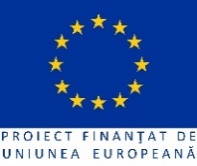 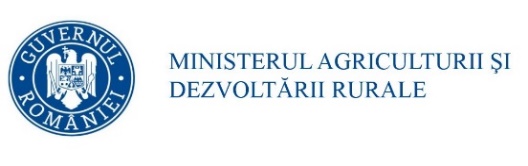 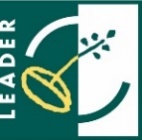 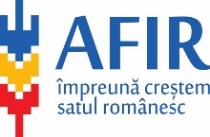 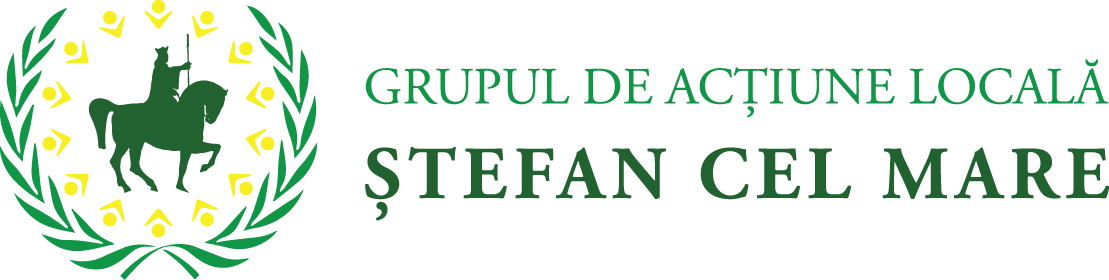 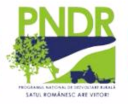 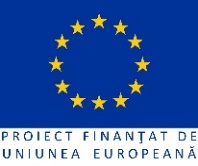 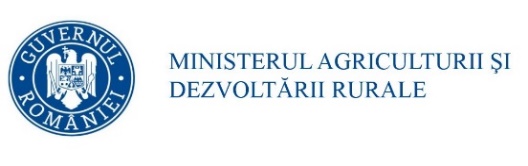 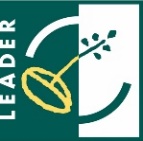 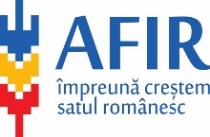 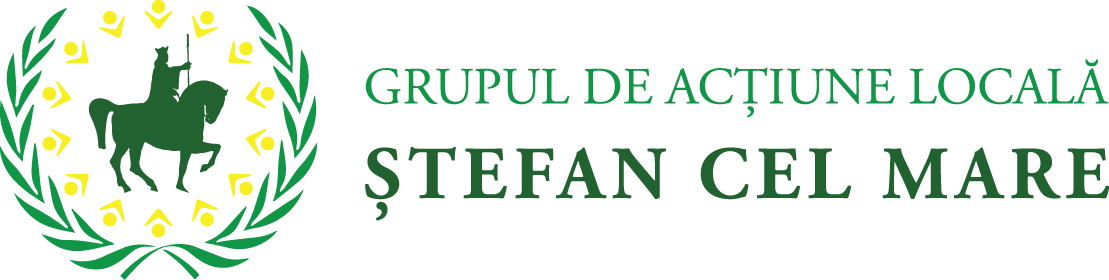 STRATEGIA DE DEZVOLTARE LOCALĂ A ASOCIAȚIEI GRUPUL DE ACȚIUNE LOCALĂ 
ȘTEFAN CEL MARE  2014 - 2020GHIDUL SOLICITANTULUIpentru Măsura 2.4/2BReînnoirea generației de fermieri prin încurajarea micilor întreprinzători tineri ruraliGhidul Solicitantului 
pentru accesarea Măsurii M 2.4/2B
„Reînnoirea generației de fermieri prin încurajarea micilor întreprinzători tineri rurali”Versiunea 02 – Martie 2018Ghidul Solicitantului este un material de informare tehnică a potențialilor beneficiari ai Fondului European Agricol pentru Dezvoltare Rurală (FEADR) și constituie în suport informativ complex pentru întocmirea proiectelor conform cerințelor PNDR 2014-2020 și Strategiei de Dezvoltare Locală GAL Ștefan cel Mare 2014-2020.Ghidul Solicitantului prezintă regulile pentru pregătirea, elaborarea, editarea și depunerea proiectului, precum și modalitatea de selecție, aprobare și derulare a implementării proiectului dumneavoastră.De asemenea, conţine lista indicativă a tipurilor de investiții pentru care se acordă fonduri nerambursabile, documentele, avizele şi acordurile pe care trebuie să le prezentați, modelul Cererii de Finanţare, al Planului de afaceri, ale Contractului de finanțare, precum şi alte informaţii utile realizării proiectului şi completării corecte a documentelor necesare.Ghidul Solicitantului, precum și documentele anexate pot suferi rectificări ca urmare a actualizării legislației naționale, europene sau procedurale, modificarea Strategiei de Dezvoltare Locală 2014-2020 aferentă teritoriului GAL ȘTEFAN CEL MARE – vă recomandăm să consultați periodic pentru varianta actualizată a acestor documente pagina de internet www.galstefancelmare.ro.Pentru a obţine informaţiile cu caracter general, consultaţi pliantele şi îndrumarele editate de MADR și AFIR, disponibile la sediile AFIR din fiecare judeţ și din regiunile de dezvoltare ale României, precum și pe paginile de internet www.afir.info și www.madr.ro.Pentru a obține informații și clarificări legate de completarea și depunerea cererii de finanțare, sau alte informații, ne puteți contacta direct la sediul nostru, prin telefon, prin e-mail sau prin pagina de internet:ASOCIAȚIA GRUPUL DE ACȚIUNE LOCALĂ ȘTEFAN CEL MAREComuna Aroneanu, sat Aroneanu, județul IașiTelefon: 0740.140.704E-mail: contact@galstefancelmare.roWEB: www.galstefancelmare.roCAPITOLUL 1. DEFINIȚII ȘI ABREVIERI1.1.  DefinițiiGrup de Acțiune Locală (GAL) – parteneriat public‐privat alcătuit din reprezentanți ai sectoarelor public, privat și societatea civilă;LEADER – Măsură din cadrul PNDR ce are ca obiectiv dezvoltarea comunităților rurale ca urmare a implementării strategiilor elaborate de către GAL. Provine din limba franceză „Liaisons Entre Actions de Developpement de l’Economie Rurale” – „Legături între Acțiuni pentru Dezvoltarea Economiei Rurale”; Măsură – definește aria de finanțare prin care se poate realiza cofinanțarea proiectelor (reprezintă o sumă de activități cofinanțate prin fonduri nerambursabile);Reprezentantul legal – reprezentant al beneficiarului care semnează angajamentele legale, desemnat conform actelor constitutive/statutului beneficiarului;Strategie de Dezvoltare Locală ‐ Document ce trebuie transmis de potențialele GAL‐uri către Autoritatea de Management și care va sta la baza selecției acestora. Prin acest document se stabilesc activitățile și resursele necesare pentru dezvoltarea comunităților rurale și măsurile specifice zonei LEADER;Zi – zi lucrătoare;Solicitant – persoană juridică / persoană fizică autorizată/ întreprindere individual/ întreprindere familială , potenţial beneficiar al sprijinului nerambursabil din FEADR;Beneficiar – persoană juridică / persoană fizică autorizată / întreprindere individual/ întreprindere familială care a încheiat un contract de finanțare cu AFIR pentru accesarea fondurilor europene prin FEADR;Cedent – agricultorul care cedează (integral în cazul acordării de punctaj la selecţie) o exploatație agricolă înregistrată în Registrul Unic de Identificare de la APIA și/sau în Registrul Exploatațiilor de la ANSVSA/ DSVSA/ Circumscripție Veterinară prin acte de proprietate și/ sau arendă/ concesiune unui alt agricultor;Cesionar – agricultorul căruia i se transferă exploatația agricolă înregistrată în Registrul unic de identificare de la APIA/ ANSVSA/ DSVSA/ Circumscripție Veterinară prin acte de proprietate și/ sau arendă/ concesiune;Cererea de finanţare – reprezintă solicitarea depusă de potenţialul beneficiar în vederea obţinerii finanţării nerambursabile;Dosarul cererii de finanţare – cererea de finanţare împreună cu documentele anexate;Sprijin nerambursabil – reprezintă suma alocată proiectelor, asigurată prin contribuţia Uniunii Europene şi a Guvernului României;Eligibil – reprezintă îndeplinirea condiţiilor şi criteriilor minime de către un solicitant aşa cum sunt precizate în Ghidul solicitantului, Cererea de finanţare şi Contractul de finanţare pentru FEADR; Evaluare – acţiune procedurală prin care documentaţia pentru care se solicită finanţare este analizată pentru verificarea îndeplinirii condiţiilor minime pentru acordarea sprijinului şi pentru selectarea proiectului, în vederea contractării;Fişa Măsurii – Sectiune din Programul National de Dezvoltare Rurala 2014-2020 care descrie motivaţia sprijinului financiar nerambursabil oferit, obiectivele măsurii, aria de aplicare şi acţiunile prevăzute, tipul de investiţie, menţionează categoriile de beneficiar şi tipul sprijinului;Măsura – defineşte aria de finanțare prin care se poate acorda o sumă forfetară proiectelor (reprezintă o sumă de activităţi finanţate prin fonduri nerambursabile);Exploatație agricolă (fermă) – unitate tehnico-economică de sine stătătoare, cu o gestiune unică și care desfășoară activități agricole prin utilizarea suprafețelor agricole și/sau creșterea animalelor sau activități de menținere a terenurilor agricole în bune condiții agricole și de mediu, fie ca activitate principală, fie ca activitate secundară. Exploatația poate fi compusă din una sau mai multe unități de producţie situate pe teritoriul României, gestionate de un fermier și utilizate pentru activităţi agricole;Dimensiune economică (S.O.) – se determină pe baza producției standard totale a exploatației agricole, exprimată în euro, stabilită în conformitate cu prevederile Regulamentului CE nr. 1242/2008 de stabilire a unei tipologii comunitare pentru exploatații agricole;Domeniul agricol - conform HG nr. 580/2014 cu modificările şi completările ulterioare, pentru studii universitare, ramura de ştiinţe „Ingineria resurselor vegetale şi animale”, iar conform HG nr. 844/2002 cu modificările şi completările ulterioare, pentru studii liceale, prin domeniul agricol se înţeleg profiluri încadrate la: agricultură, industrie alimentară, silvicultură, protecţia mediului, inclusiv toate calificările care fac referinţă în titulatură la domeniul agricol (ex. mecanică agricolă);Dreptul de creanţă – reprezintă, conform prevederilor Legii nr. 50/ 1991, cu modificările şi completările ulterioare, dreptul asupra construcţiei şi/sau terenului care conferă titularului dreptul de a obţine, potrivit legii, din partea autorităţii competente, autorizaţia de construire/desfiinţare şi este dobândit prin: concesiune, comodat, locaţiune. Emiterea autorizaţiei de construire în baza unui contract de comodat/locaţiune se poate face numai pentru construcţii cu caracter provizoriu şi acordul expres al proprietarului de drept;Contract de finanțare – reprezintă documentul juridic încheiat în condiţiile legii între Agenţia pentru Finanțarea Investiţiilor Rurale, denumită în continuare AFIR şi beneficiar, prin care se stabilesc obiectul, drepturile şi obligaţiile părţilor, durata de execuţie, valoarea, plata, precum şi alte dispoziţii şi condiţii specifice, prin care se acordă asistenţă financiară nerambursabilă din FEADR şi de la bugetul de stat, în scopul atingerii obiectivelor măsurilor cuprinse în PNDR 2014 – 2020;Derularea proiectului – reprezintă totalitatea activităților efectuate de beneficiarul FEADR de la semnarea  Contractului de Finanțare până la finalul perioadei de monitorizare a proiectului.Implementare proiect – reprezintă totalitatea activităților efectuate de beneficiarul FEADR de la semnarea Contractului de finanțare până la data depunerii ultimei tranșe de plată;Durata de execuție a Contractului de finanțare cuprinde durata de implementare a proiectului la care se adaugă şi termenul de 90 de zile calendaristice de la data înregistrării cererii dr plată pentru tranşa a doua de sprijin. Aceasta poate fi de maxim 3/ 5 ani (pentru sectorul pomicol) de la data aprobarii  Contractului de finanțare;Durata de monitorizare a proiectului aferenta Contractului/reprezintă perioada de 3 ani calculată de la data efectuarii plăţii tranșei a doua de sprijin;„/” – în accepțiunea acestui document, bara oblica reprezintă un semn de punctuație  echivalentul conjucției „sau” (se va intrepreta ca inlocuitor al cuvantului „sau”) pentru a indica alternative   sau   mai   multe  opțiuni  (exemplu:  „modernizare/   extindere”   este   echivalent   cu „modernizare sau extindere”); în enunțarea numărului actelor normative bara oblică este echivalentă cu prepoziția „din” (Legea 544/ 2001 este echivalent cu Legea 544 din 2001), iar în enunțarea unităților de măsură, este echivalentă cu prepoziția „pe” (kilometri/oră este echivalent cu kilometri pe oră);1.2.  Abrevieri SDL GAL ȘTEFAN CEL MARE - Strategia de Dezvoltare Locală elaborată de Grupul de Acțiune Locală Ștefan cel Mare.FEADR – Fondul European Agricol pentru Dezvoltare Rurală, este un instrument de finanțare creat de Uniunea Europeană pentru implementarea dezvoltării rurale în cadrul Politicii Agricole Comune; PNDR – Programul Naţional de Dezvoltare Rurală este documentul programatic aprobat de Comisia Europeană pentru România, pe baza căruia va putea fi accesat FEADR şi care respectă liniile directoare strategice de dezvoltare rurală ale Uniunii Europene;MADR – Ministerul Agriculturii şi Dezvoltării Rurale;AM – PNDR – Direcția Generală Dezvoltare Rurală - Autoritatea de Management pentru Programul Naţional de Dezvoltare Rurală;AFIR – Agenţia pentru Finanțarea Investiţiilor Rurale – instituţie publică subordonată MADR care derulează FEADR;OJFIR – Oficiul Judeţean pentru Finanțarea Investiţiilor Rurale, structură organizatorică la nivel judeţean a AFIR (la nivel naţional există 41 Oficii Judeţene);CRFIR – Centrul Regional Pentru Finanțarea Investiţiilor Rurale, structură organizatorică AFIR de la nivelul regiunilor de dezvoltare;APIA – Agenţia de Plaţi şi Intervenţie pentru Agricultură – instituţie publică subordonată MADR care derulează fondurile europene pentru implementarea măsurilor de sprijin finanţate din Fondul European pentru Garantare în Agricultură (FEGA);ANC – Autoritatea Națională pentru Calificări;SO ‐ (Standard Output) – Valoarea Producţiei Standard;ANZ – Agentia Naționala pentru Zootehnie;ANSVSA – Autoritatea Naţională Sanitară Veterinară şi pentru Siguranţa Alimentelor;DSVSA – Direcţia Sanitară Veterinară şi pentru Siguranţa Alimentelor;PNA- Programul Naţional Apicol;PNS- Programul Naţional de Sprijin al României în Sectorul Vitivinicol;ANCA – Agenția Națională de Consultanță AgricolăCAPITOLUL 2. PREVEDERI GENERALE2.1.  Contribuția MĂSURII M 2.4/2B – „Reînnoirea generației de fermieri prin încurajarea micilor întreprinzători tineri rurali” la domeniile de intervenție și obiectivePrin intermediul Măsurii 2.4 din cadrul SDL, se dorește reînnoirea generației de fermieri pentru dezvoltarea sănătoasă și durabilă a economiei locale, iar încurajarea tinerilor fermieri care dețin competențe adecvate să se stabilească pentru prima dată într-o exploatație agricolă în calitate de șefi ai exploatației este un prim pas în acest sens. Încurajarea instalării tinerilor fermieri ca manageri de exploatații agricole va facilita inovarea și tehnologizarea continuă a sectorului agro-alimentar, tinerii fermieri fiind mai deschiși să aplice tehnologii și procese noi. De asemenea, tinerii fermierii au un rol important în diseminarea de bune practici, idei și concepte noi, deoarece au acces mai facil la informații noi, inovatoare. Sprijinul acordat exploatațiilor agricole de mici dimensiuni va facilita accesul acestora pe piață, și adoptarea unor tehnici și metode noi și unor tehnologii inovatoare etc.Măsura 2.4 „Reînnoirea generației de fermieri prin încurajarea micilor întreprinzători tineri rurali” contribuie la domeniul de intervenție 2B- Facilitarea intrării în sectorul agricol a unor fermieri calificați corespunzător și, în special, a reînnoirii generațiilor (Art. 5, al. 2, lit. b din Reg. (UE) nr. 1305/2013) și corespunde obiectivelor articolului 19, alin. (1) lit. (a) pct. (i) „Dezvoltarea exploatațiilor și a întreprinderilor” din Regulamentul (UE) nr. 1305/2013 al Parlamentului European și al Consiliului din 17 decembrie 2013 privind sprijinul pentru dezvoltarea rurală acordat din Fondul European Agricol pentru Dezvoltare Rurală (FEADR) și de abrogare a Regulamentului (CE) nr. 1698/2005 al Consiliului, cu modificările și completările ulterioare. Măsura contribuie la prioritatea prevăzută la art. 5, Reg. (UE) nr. 1305/2013:P2 - Creșterea viabilității exploatațiilor și a competitivității tuturor tipurilor de agricultură în toate regiunile și promovarea tehnologiilor agricole inovatoare și a gestionării durabile a pădurilor.Obiectivul de dezvoltare rurală al Măsurii 2.4/2B este favorizarea competitivității agriculturii.Obiectivele specifice: Creșterea numărului de tineri care încep pentru prima oară o activitate agricolă ca șefi de exploatații și încurajarea tinerilor fermieri de a realiza investiții;Reducerea sau stoparea migrației forței de muncă tinere în străinatate; Inovarea și tehnologizarea agriculturii din teritoriul GAL Ștefan cel Mare.Măsura contribuie la obiectivele transversale ale Reg. (UE) nr. 1305/2013: mediu, climă și inovare în conformitate cu art. 5, Reg. (UE) nr. 1305/2013.Finanțarea proiectelor prin măsura propusă va urmări să ofere cât mai multor tineri fermieri posibilitatea de a intra pe piața din sectorul agricol și de a se dezvolta economic, iar în subsidiar, se va aduce contribuție dezvoltării economice locale și, pe termen lung, eliminarea teritoriului din categoria zonelor sărăce (CS 1.2). Rata forfetară propusă în cadrul măsurii este inferioară celei existente la nivel național, pentru a putea finanța un număr mai mare de proiecte la nivelul teritoriului, cu precădere pentru a stimula acel tip de afaceri agricole de dimensiuni reduse care nu ar avea șanse de reușită dacă ar participa la selecția proiectelor în plan național.Tipul măsurii/sprijinului: FORFETARCererile de finanțare utilizate de solicitanți vor fi cele disponibile pe site-ul GAL la momentul lansării apelului de selecție (format editabil). Încadrarea cererii de finanțare se va face pe domeniul de intervenție DI 2B – „Facilitarea intrării în sectorul agricol a unor fermieri calificați corespunzător și, în special, a reînnoirii generațiilor”.2.2.  Contribuția publică totală aferentă Măsurii 2.4/2BContribuția publică totală pentru Măsura 2.4/2B Reînnoirea generației de fermieri prin încurajarea micilor întreprinzători tineri rurali este de 50.000,00 euro, din care:85% contribuție europeană - FEADR;15% contribuție națională de la bugetul de stat pentru regiunile de dezvoltare ale României.Alocarea financiară pentru sesiunea nr. 2, apel de selecție nr. 2, aferentă Măsurii 2.4 este de 50.000,00 Euro.2.3.  Tipul sprijinuluiSprijinul la instalare se va acorda sub formă de sumă forfetară pentru implementarea planului de afaceri și pentru facilitarea tânărului fermier începerea activităților agricole.2.4.  Sume aplicabile și rata sprijinului Sprijinul public nerambursabil se acordă pentru o perioadă de maxim trei/cinci ani și este de: 25.000 de euro pentru exploatațiile între 8.000  S.O. și 50.000 S.O. Sprijinul pentru instalarea tinerilor fermieri se va acorda sub formă de primă (sumă forfetară) în două tranșe, astfel: 75% din cuantumul sprijinului la încheierea contractului de finanțare; 25% din cuantumul sprijinului se va acorda cu condiția implementării corecte a planului de afaceri, fără a depăși trei/cinci ani de la încheierea contractului de finanțare.Intensitatea sprijinului pentru această măsură va fi de 100%. 2.5.  Aria de aplicabilitate a Măsurii 2.4/2B Potențialii solicitanți vor realiza investițiile propuse prin proiect și vor implementa proiectele în teritoriul GAL Ștefan cel Mare. Spațiul eligibil în accepțiunea acestei măsuri cuprinde teritoriul GAL Ștefan cel Mare care include localități din județele Vaslui și Iași.Teritoriul Asociației Grupul de Acțiune Locală Ștefan cel Mare acoperă următoarele unități administrativ teritoriale: 9 comune din județul Iași, respectiv: Golăiești, Aroneanu, Ungheni, Țuțora, Prisăcani, Comarna, Costuleni, Ciortești, Dobrovăț; 4 comune din județul Vaslui, respectiv: Codăești, Rebricea, Dănești, Tăcuta și orașul Negrești, din județul Vaslui. 2.6.  Legislația națională și europeană aplicabilă Măsurii 2.4/2BR (UE) nr. 1307/2013;R (UE) nr. 1305/2013;Recomandarea 2003/361/CE;R (CE) nr. 1242/2008;R (UE) nr. 1303/2013;Actul Delegat (UE) nr. 480/2014 de completare a R (UE) nr. 1303/2013; R (UE) nr. 215/2014;Legea nr. 346/2004 privind stimularea înființării și dezvoltării întreprinderilor mici și mijlocii cu modificările și completările ulterioare;Ordonanța de urgență nr. 44/2008 privind desfășurarea activităților economice de către persoanele fizice autorizate, întreprinderile individuale și întreprinderile familiale cu modificările și completările ulterioare;Documentul Comitetului Comunitar RICA‐ RICC 1500 Rev.3/2010 Manual de tipologie;Documentul EUROSTAT CPSA/SB/714/2013 – Formatul de transmitere a SO 2010;Recomandarea 2003/361/CE din 6 mai 2003 privind definirea microîntreprinderilor şi a întreprinderilor mici şi mijlocii;Regulamentul (CE) nr. 1444/2002 de modificare a Deciziei 2000/115/CE a Comisiei privind definițiile caracteristicilor, excepțiile de la aceste definiții precum și regiunile și circumscripțiile în care se întreprind anchetele privind structura exploatațiilor agricole, cu modificările şi completările ulterioare;Regulamentul (CE) nr. 868/2008 privind fișa exploatației care urmează a fi utilizată în scopul determinării veniturilor exploatațiilor agricole și analizării activității economice a acestor exploatații, cu modificările şi completările ulterioare;Regulamentul (UE) nr. 1306/2013 al Parlamentului European Și al Consiliului privind finanțarea, gestionarea și monitorizarea politicii agricole comune  și  de  abrogare  a  Regulamentelor  (CEE) nr. 352/78,   (CE)  nr. 165/94,   (CE) nr. 2799/98,  (CE)  nr. 814/2000,   (CE)  nr. 1290/2005   și   (CE) nr. 485/2008 ale Consiliului, cu modificările şi completările ulterioare;Regulamentul delegat (UE) nr. 807/2014 de completare a Regulamentului (UE) nr. 1305/2013 al Parlamentului European și al Consiliului privind sprijinul pentru dezvoltare rurală acordat din Fondul european agricol pentru dezvoltare rurală (FEADR) și de introducere a unor dispoziții tranzitorii, cu modificările şi completările ulterioare;Regulamentul de punere în aplicare (UE) nr. 808/2014 al Comisiei de stabilire a normelor de aplicare a Regulamentului (UE) nr. 1305/2013 al Parlamentului European și al Consiliului privind sprijinul pentru dezvoltare rurală acordat din Fondul european agricol pentru dezvoltare rurală (FEADR), cu modificările şi completările ulterioare;Regulamentul de punere în aplicare (UE) nr. 908/2014 al Comisiei de stabilire a normelor de aplicare a Regulamentului (UE) nr. 1306/2013 al Parlamentului European și al Consiliului în ceea ce privește agențiile de plăți și alte organisme, gestiunea financiară, verificarea conturilor, normele referitoare la controale, valorile mobiliare și transparența, cu modificările şi completările ulterioare;Hotărârea Guvernului nr. 885/ 1995 privind unele măsuri de organizare unitară a evidenţei acţionarilor şi acţiunilor societăţilor comerciale, cu modificările şi completările ulterioare;Hotărârea Guvernului nr. 844/ 2002 privind aprobarea nomenclatoarelor calificărilor profesionale pentru care se asigură pregătirea prin învăţământul preuniversitar, precum şi durata de  şcolarizare, cu modificările şi completările ulterioare;Hotărârea Guvernului nr. 522/ 2003 pentru aprobarea Normelor metodologice de aplicare a prevederilor Ordonanţei Guvernului nr. 129/2000 privind formarea profesională a adulţilor, cu modificările şi completările ulterioare;Hotărârea Guvernului nr. 1050/ 2013 pentru aprobarea Programului naţional apicol pentru perioada 2014-2016, a normelor de aplicare, precum şi a valorii sprijinului financiar, cu  modificările şi completările ulterioare;Hotărârea Guvernului nr. 218/ 2015 privind registrul agricol pentru perioada 2015-2019, cu modificările şi completările ulterioare;Hotărârea Guvernului nr. 226/2015 privind stabilirea cadrului general de implementare a  măsurilor programului naţional de dezvoltare rurală cofinanţate din Fondul European Agricol pentru Dezvoltare Rurală şi de la bugetul de stat, cu modificările şi completările ulterioare;Legea nr. 31/ 1990 privind societăţile comerciale – Republicare, cu modificările şi completările ulterioare;Legea nr. 50/ 1991 privind autorizarea executării lucrărilor de construcţii - Republicare, cu modificările şi completările ulterioare;Legea nr 82/ 1991 a contabilităţii – Republicare, cu modificările şi completările ulterioareLegea nr. 266/2002 privind producerea, prelucrarea, controlul şi certificarea calităţii, comercializarea seminţelor şi a materialului săditor, precum şi testarea şi înregistrarea soiurilor de plante republicată, cu modificările şi completările ulterioare;Legea nr. 571/ 2003 privind Codul Fiscal, cu modificările şi completările ulterioare;Legea nr. 346/ 2004 privind stimularea înfiinţării şi dezvoltării întreprinderilor mici şi mijlocii, cu modificările şi completările ulterioare;Ordinul nr. 1270/ 2005 privind aprobarea Codului de bune practici agricole pentru protecţia apelor împotriva poluării cu nitraţi din surse agricole, cu modificările şi completările ulterioare;Ordinul președintelui Autorității Sanitare Veterinare și pentru Siguranța Alimentelor nr. 16/ 2010 pentru aprobarea Normei sanitare veterinare privind procedura de înregistrare/autorizare sanitar- veterinară a unităţilor/centrelor de colectare/exploataţiilor de origine şi a mijloacelor de transport din domeniul sănătăţii şi al bunăstării animalelor, a unităţilor implicate în depozitarea şi neutralizarea subproduselor de origine animală care nu sunt destinate consumului uman şi a produselor procesate, cu modificările şi completările ulterioare;Ordinul președintelui Autorității Sanitare Veterinare și pentru Siguranța Alimentelor nr. 40/ 2010 privind aprobarea Normei sanitare veterinare pentru implementarea procesului de identificare şi înregistrare a suinelor, ovinelor, caprinelor şi bovinelor, cu modificările şi completările ulterioare;Ordinul ministrului agriculturii, pădurilor și dezvoltării rurale nr. 22/ 2011 privind reorganizarea Registrului fermelor, care devine Registrul unic de identificare, în vederea accesării măsurilor reglementate de politica agricolă comună, cu modificările şi completările ulterioare;Ordinul ministrului agriculturii, pădurilor și dezvoltării rurale nr. 119/ 2011 pentru aprobarea sistemului unitar de identificare a stupinelor şi stupilor, cu modificările şi completările ulterioare;Ordinul MADR nr 763/ 2015 privind aprobarea Regulamentului de organizare și funcționare al procesului de selecție și al procesului de verificare a contestațiilor pentru proiectele aferente măsurilor din Programul Național de Dezvoltare Rurală 2014-2020 (PNDR), cu modificările și completările ulterioare;Ordonanţa de urgenţă a Guvernului nr. 44/ 2008 privind desfăşurarea activităţilor economice de către persoanele fizice autorizate, întreprinderile individuale şi întreprinderile familiale, cu modificările şi completările ulterioare;Ordonanţa de urgenţă a Guvernului nr. 6/ 2011 pentru stimularea înfiinţării şi dezvoltării microîntreprinderilor de către întreprinzătorii debutanţi în afaceri, cu modificările şi completările ulterioare;Ordonanţa de urgenţă a Guvernului nr. 66/ 2011 privind prevenirea, constatarea şi sancţionarea neregulilor  apărute  în  obţinerea  şi  utilizarea     fondurilor europene şi/ sau a fondurilor publice naţionale aferente acestora, cu modificările şi completările ulterioareProgramul Național de Dezvoltare Rurală 2014-2020;Programul Naţional Apicol 2014-2016 Programul Naţional Apicol 2017-2019;Ordinul nr. 251/2017 pentru aprobarea Sistemului unitar de identificare a stupinelor și stupilor.	CAPITOLUL 3.  DEPUNEREA PROIECTELORSesiunea de depunere a proiectelor pentru Măsura 2.4 - Reînnoirea generației de fermieri prin încurajarea micilor întreprinzători tineri rurali, va fi lansată conform Calendarului estimativ al lansării măsurilor prevăzute în SDL Ștefan cel Mare. Calendarul estimativ poate fi modificat cu cel puțin 5 zile înaintea sesiunii, prin modificarea datei de lansare a sesiunii și alocarea pentru măsură, în sensul creșterii sau diminuării. Calendarul estimativ, respectiv Calendarul estimativ modificat va fi postat pe pagina web www.galstefancelmare.ro și la sediile primăriilor partenere din teritoriul GAL Ștefan cel Mare.Data lansării apelului de selecție este data deschiderii sesiunii de depunere a proiectelor la GAL Ștefan cel Mare. Deschiderea sesiunii de primire a proiectelor va fi publicată / afișată:Pe site-ul propriu www.galstefancelmare.ro – varianta detaliată;La sediul GAL – varianta detaliată, pe suport tipărit;La sediile primăriilor partenere din teritoriul GAL Ștefan cel Mare - varianta simplificată;Prin mijloace de informare mass-media cu acoperire regională - varianta simplificată.Apelurile se adresează solicitanților eligibili, care sunt interesați de elaborarea și implementarea unor proiecte care răspund obiectivelor și priorităților din SDL GAL Ștefan cel Mare.Perioada de depunere a proiectelor va fi menționată în cadrul Apelului de selecție. În vedere depunererii de proiecte pe Măsura 2.4/2B, GAL Ștefan cel Mare va lansa apelul de selecție cu minimum 30 de zile calendaristice înainte de data limită de depunere a proiectelor. Publicitatea prelungirii apelurilor de selecție se va face în aceleași condiții în care a fost anunțat apelul de selecție pentru Măsura 2.4/2B.În cazul în care se impune modificarea unor condiții de accesare pe perioada de derulare a unei sesiuni de depunere GAL Ștefan cel Mare poate emite o Erată aprobată de organele de decizie conform prevederilor statutare. După postarea Eratei pe site-ul GAL, perioada aferentă sesiunii de depunere va fi prelungită cu cel puțin 10 zile calendaristice pentru a permite solicitanților depunerea proiectelor în conformitate cu cerințele apelului de selecție adaptate noilor prevederi legislative.Alocarea financiară pentru sesiunea nr. 2, apel de selecție nr. 2, aferentă Măsurii 2.4/2B - Reînnoirea generației de fermieri prin încurajarea micilor întreprinzători tineri rurali, este de 50.000,00 Euro.Punctajul MINIM pe care trebuie să-l obțină un proiect pentru a fi finanțat este de 40 de puncte și reprezintă pragul sub care nici un proiect nu poate intra la finanțare. Depunerea dosarului Cererii de finanțare pentru Măsura 2.4/2B se va face la sediul ASOCIAȚIEI GAL ȘTEFAN CEL MARE – județul Iași, sat Aroneanu, comuna Aroneanu, de luni până vineri, în intervalul 9.00 - 12.00. Potențialii beneficiari vor depune dosarul cererii în trei exemplare pe suport hârtie și 3 exemplare pe suport electronic (CD) – un exemplar original, un exemplar copie și un exemplar beneficiar, care va fi restituit după realizarea conformității. CAPITOLUL 4.  CATEGORIILE DE BENEFICIARI ELIGIBILIBeneficiarii eligibili (direcți) pentru spijinul acordat prin Măsura 2.4/2B sunt:Entități private: tânărul fermier așa cum este definit în art. 2 din Reg. (UE) nr. 1305/2013, care se instalează ca unic șef al exploatației agricole;persoana juridică cu mai mulți acționari unde un tânăr fermier, așa cum este definit în art. 2 din Reg. (UE) nr. 1305/2013 se instalează și exercită un control efectiv pe termen lung în ceea ce privește deciziile referitoare la gestionare, la beneficii și la riscurile financiare legate de exploatație și deține cel puțin 50% + 1 din acțiuni. Beneficiari indirecți:Populația din teritoriul GAL Ștefan cel Mare;Entități publice și/sau private care au în obiectul de activitate, activități de informare/demonstrative și sau/diseminare.Conform art. 2 din R(UE) nr. 1305/ 2013, (1) „tânăr fermier” înseamnă o persoană cu vârsta de până la 40 de ani inclusiv (până cel mult cu o zi înainte de a împlini 41 de ani) la momentul depunerii Cererii, care deține competențele și calificările profesionale adecvate și care se stabilește pentru prima dată într-o exploatație agricolă ca șef al respectivei exploatații.În conformitate cu prevederile art. 60 din Regulamentul (CE) nr. 1306/2013, nu sunt eligibili beneficiarii care au creat în mod artificial condițiile necesare pentru a beneficia de finanțare în cadrul măsurilor PNDR 2014 ‐ 2020. În cazul constatării unor astfel de situații, în orice etapă de derulare a proiectului, acesta este declarat neeligibil și se procedează la recuperarea sprijinului financiar, dacă s‐au efectuat plăți. Mai multe detalii privind înţelegerea condiţiilor artificiale, puteţi regăsi în Anexa nr. 11 - Instrucţiuni privind evitarea creării de condiţii artificiale în accesarea PNDR 2014-2020.Atenție! Dacă proiectul se află în sistem (solicitantul a mai depus același proiect și în cadrul altei măsuri din PNDR), acesta nu poate fi depus și la GAL.Solicitantul trebuie să respecte următoarele:să fie persoană fizică autorizată/  întreprindere familială/individuală sau persoană juridică română;să acţioneze în nume propriu.Categoriile de solicitanţi eligibili în cadrul Măsurii 2.4/2B, în funcție de forma de organizare sunt:persoană fizică înregistrată şi autorizată în conformitate cu prevederile Ordonanţei de Urgenţă a Guvernului nr. 44/2008, cu modificările şi completările ulterioare:individual şi independent, ca persoană fizică autorizată (PFA);ca întreprinzător titular al unei întreprinderi individuale (II);ca întreprinzător titular al unei întreprinderi familiale (IF).asociat unic şi administrator al unei societăţi cu răspundere limitată – SRL, înfiinţată în  baza Legii nr. 31/1990 republicată, cu modificările şi completările ulterioare;asociat majoritar (majoritate absolută 50%+1) și administrator al unei societăţi cu răspundere limitată – SRL, înfiinţată în baza Legii nr. 31/1990 republicată, cu modificările şi completările ulterioare.Tânărul care se instalează (cel care reprezintă societatea în relaţia cu AFIR) va fi membrul asociat desemnat de către asociaţi ca administrator al societăţii.Exploataţia trebuie să îndeplinească următoarele condiţii:Exploataţia are o dimensiune economică cuprinsă între 8.000 – 50.000 SO;Exploataţia este înregistrată ca microîntreprindere/ întreprindere mică;Exploataţia este înregistrată obligatoriu în Registrul Unic de Identificare – APIA, în Registrul agricol și/ sau în Registrul exploatațiilor – ANSVSA.Exploataţia agricolă trebuie să fie înregistrată de solicitant, în nume propriu, conform formei de organizare pentru accesarea sprijinului, la Primărie în Registrul Agricol, la APIA în Registrul Unic de Identificare şi la ANSVSA în Registrul Exploataţiilor – după caz, înainte de solicitarea sprijinului pentru instalarea tinerilor fermieri.Pentru studenţii înscrişi la cursuri cu frecvenţă (la zi) care doresc să acceseze sprijin prin intermediul Măsurii 2.4/2B, unitatea de învăţământ frecventată (facultatea) la care sunt înscrişi trebuie să se afle în acelaşi UAT în care este înregistrată exploataţia agricolă sau în zona limitrofă a acestuia.Sunt eligibili studenţii care urmează modul de învăţământ cu frecvenţă redusă (fără frecvenţă/ prin corespondenţă) indiferent de localizarea unităţii de învăţământ frecventate. Prevederea vizează, de exemplu, studenții care urmează cursuri la zi (cu frecvență) și nu sunt înscriși la o facultate din același UAT sau zonă limitrofă a UAT-ului în care este înregistrată exploatația, iar condiția trebuie îndeplinită în 9 luni de la data deciziei de acordare a sprijinului în mod similar condiției de eligibilitate privind locul de muncă al tânărului fermier. În cazul în care condiția nu poate fi îndeplinită, studentul va fi eligibil numai dacă urmează modul de învățământ cu frecvență redusă (fără frecvență/prin corespondență, etc), inclusiv prin trecerea la acest mod de învățământ în cele 9 luni mai sus menționate. În cazul studenţilor care urmează forma de învăţământ „cu frecvență”, aceștia sunt eligibili indiferent de UAT în care se află unitatea de învăţământ frecventată, numai dacă frecventează o facultate cu specializare în domeniul proiectului (conform HG nr. 580/2014 cu modificările şi completările ulterioare, pentru studii universitare, ramurile de ştiinţe: „Ingineria resurselor vegetale şi animale”, „Medicină veterinară”, ramura „Științe economice” -  specializarea „Economie agroalimentară”).Planul de afaceri trebuie să includă prezentarea modului de gestionare a exploataţiei de la distanţă, respectiv studentul trebuie să dovedească, în acord cu fluxul tehnologic de cultivare a produselor vegetale/creştere a animalelor, prezenţa sa activă în exploataţie şi modul de gestionare a afacerii în calitate de manager de exploataţie. Astfel, se va dovedi modul de evitare a riscului gestionării afacerii agricole dintr-o localitate aflată la distanţă faţă de exploataţie.ATENȚIE!Un singur reprezentant al unui SRL (asociat unic/ asociat majoritar şi administrator) poate primi sprijin prin această măsură.În cadrul unei familii, doar unul din membri (soţ-soţie) poate să beneficieze de sprijin pentru instalare fie prin intermediul Măsurii 112 - Instalarea tinerilor fermieri, fie prin intermediul submăsurii 6.1 - Sprijin pentru instalarea tinerilor fermieri. Aceste condiţii vor fi verificate în cadrul Cererilor de finanțare depuse prin intermediul GAL Ștefan cel Mare. Contractele care conferă dreptul de folosință asupra terenurilor agricole trebuie sa fie încheiate în numele solicitantului şi valabile la momentul depunerii  Cererii de finanțare.Solicitantul nu va reduce dimensiunea economică prevăzută la depunerea Cererii de finanțare a exploatației agricole pe durata de execuție a proiectului cu mai mult de 15%. Prin excepție, în cazul pepinierelor marja de fluctuație de maximum 15% a dimensiunii economice poate fi mai mare. Cu toate acestea, dimensiunea economică a exploatației agricole nu va scădea, în nicio situație, sub pragul minim de 8.000 SO stabilit prin condițiile de eligibilitate. În cazul  exploataţiilor care deţin animale, acestea vor fi în proprietatea persoanei autorizate/ societăţii.Categoriile de solicitanţi ai Măsurii 2.4/2B derulate prin PNDR 2014-2020, restricţionate de la finanțare, sunt, după caz:Solicitanții/beneficiarii/membrii asociaţiilor de dezvoltare intercomunitară, după caz, înregistraţi în registrul debitorilor AFIR, atât pentru Programul SAPARD, cât şi pentru FEADR, care NU achită integral datoria faţă de AFIR, inclusiv dobânzile şi majorările de întârziere până la semnarea Contractelor de finanțare;Beneficiarii Măsurii 112 „Instalarea tinerilor fermieri”, denumită în continuare 112, beneficiarii Măsurii 411-112 „Instalarea tinerilot fermieri” prin LEADER, denumită în continuare 411-112, şi beneficiarii Măsurilor 141 „Sprijinirea fermelor agricole de semisubzistenta ” denumită în continuare 141 și 411-141 „Sprijinirea fermelor agricole de semisubzistenta ” prin LEADR, denumită în continuare 411-141 din cadrul PNDR 2007-2013, precum și beneficiarii submăsurii 6.1„Sprijin pentru instalarea tinerilor fermieri”, submăsurii 6.3 „Sprijin pentru dezvoltarea fermelor mici” din PNDR 2014-2020;Exploataţiile care au beneficiat de sprijin prin intermediul Măsurii 112 „Instalarea tinerilor fermieri”, cele care au proiecte nefinalizate (fără statut de proiect finalizat sau reziliat) în cadrul Măsurii 141 „Sprijinirea fermelor agricole de semisubzistență ”, din PNDR 2007-2013, dar sunt restricţionate şi cele care au beneficiat de sprijin prin intermediul submăsurii 6.1 „Sprijin pentru instalarea tinerilor fermieri”, 6.3 „Sprijin pentru dezvoltarea fermelor mici”, din PNDR 2014-2020, indiferent dacă au finalizat sau nu proiectul;Beneficiarii Contractelor de finanțare Măsura 2.4/2B care depun proiecte pentru oricare dintre celelalte măsuri care privesc activități agricole (de exemplu: sM4.1, sM4.1a, sM4.2, s.M4.2a ) din cadrul PNDR 2014 – 2020, până la acordarea celei de-a doua tranșe de plată din  PNDR 2014-2020.Este permisă accesarea submăsurii non-agricole 6.2/ 6.4 la nivel național, măsura 4.1/4.2 prin GAL Ștefan cel Mare, în același timp cu Măsura 2.4/2B, dar prin Cereri de finanțare diferite.O exploatație agricolă sau un tânăr fermier, NU pot primi sprijin prin această măsură decât o singură data. NU este permisă preluarea de exploataţii agricole care au primit sprijin prin intermediul Măsurii 112 „Instalarea tinerilor fermieri”, prin intermediul submăsurii 6.1 „Sprijin pentru instalarea tinerilor fermieri”, din PNDR 2014-2020;Pentru evitarea creării de condiţii artificiale, verificarea se face atât pentru tânărul fermier cât şi pentru cedenţi. NU este admisă fărâmițarea exploatațiilor agricole, în scopul creării în mod artificial de condiții necesare pentru a beneficia de sprijin (mai multe detalii privind înţelegerea condiţiilor artificiale, puteţi regăsi în Anexa nr. 16 Instrucţiuni privind evitarea creării de condiţii artificiale în accesarea PNDR 2014-2020).Se va verifica, începând cu momentul înregistrării tânărului fermier, istoricul exploataţiei preluate pentru evitarea fracţionării exploataţiilor cu dimensiunea mai mare de 50.000 SO în vederea accesării fondurilor FEADR.În situația în care, o exploatație se preia de la propria Persoană Fizică, aceasta trebuie să preia integral exploatația agricolă deținută, fără a primi punctaj la selecţie. De asemenea, preluarea unei exploataţii de la soţ/soţie trebuie să fie integrală şi nu beneficiază de punctaj la selecţie, pentru preluarea integrală a exploataţiilor agricole. Este interzisă terţilor folosinţa sau administrarea exploataţiei agricole beneficiară de sprijin!INSTALAREA TÂNĂRULUI FERMIERInstalarea tinerilor fermieri reprezintă activitatea de administrare cu drepturi depline în calitate de şefi/ manageri ai unei exploataţii agricole, pentru prima dată. Transferul exploataţiei se realizează prin intermediul documentelor de proprietate şi/ sau arendă şi/ sau concesionare. Exploataţia agricolă cu dimensiunea cuprinsă între 8.000 şi 50.000 SO produce în principal produse agricole vegetale şi/ sau animale (materie primă) pentru consum uman şi hrana animalelor. În dimensiunea economică a exploataţiei agricole, culturile şi animalele care asigură consumul uman şi hrana animalelor trebuie să reprezinte peste 75% din total SO, atât în anul 0 (conform definiției din prezentul Ghid al solicitantului) cât şi la solicitarea acordarii celei de a doua tranşe de plată (pe toată perioada de implementare şi monitorizare a proiectului).Procesul de instalare a tânărului fermier trebuie să fie început și să fie în curs de desfășurare la momentul depunerii Cererii de finanțare pentru accesarea sprijinului acordat prin intermediul acestei măsuri.Instalarea tânărului fermier se desfășoară în următoarele etape:Etapa I: Înregistrarea tânărului fermier (care urmează să se instaleze) la Oficiul Registrului Comerțului ca microîntreprindere/întreprindere mică, având pentru prima dată obiect de activitate în domeniul agricol, cu maximum 24 de luni înaintea depunerii Cererii de finanțare (între timp, fermierul pregătește Planul de afaceri, organizează activităţile administrative, achiziționează bunuri pentru noua întreprindere, etc.), iar înscrierea la APIA şi/ sau Registrul Exploataţiei de la ANSVSA/ DSVSA a exploataţiei deţinute sub entitatea economică prin care solicită sprijin, se face în acelaşi termen de maximum 24 de luni. Această etapă trebuie să fie încheiată înaintea depunerii Cererii de finanțare pentru această măsură.Etapa II: Depunerea şi înregistrarea Cererii de finanțare însoţită de Planul de afaceri şi documentele obligatorii (documentele justificative legate de baza materială cu activele deținute la momentul depunerii Cererii de finanțare), precum și documentele anexă;implementarea Planului de afaceri trebuie să înceapă în termen de cel mult 9 luni  de la data deciziei de acordare a sprijinului;înaintea solicitării celei de-a doua tranșe de plată, beneficiarul face dovada creşterii performanţelor economice ale exploatației, prin comercializarea producției proprii în procent de minimum 5% din valoarea primei tranșe de plată.Etapa III: Instalarea tânărului fermier este considerată finalizată la momentul implementării corecte a Planului de afaceri (adică la acordarea celei de-a doua tranșe de plată).solicitantul se angajează să devină fermier activ în termen de maximum 18 luni de  la data încheierii instalării.CAPITOLUL 5. CONDIȚII MINIME 
OBLIGATORII PENTRU ACORDAREA SPRIJINULUIPentru  a putea primi sprijin în cadrul Măsurii 2.4/2B, solicitantul sprijinului trebuie să îndeplinească următoarele condiții de eligibilitate:EG1 Investiția se va realiza în teritoriul GAL Ștefan cel Mare;Documente verificate: Cererea de finanțare, Planul de afaceri, Extras din Registrul Exploatației emis ANSVSA/DSVSA, Adeverință de la APIA depusă de solicitant cu situația înscrierilor în  APIA.În cazul în care proiectul este amplasat atât pe teritoriul GAL, cât și în zona adiacentă acestuia, finanțarea proiectului este eligibilă cu condiția ca solicitantul să aibă sediu sau punct de lucru pe teritoriul acoperit de GAL, investiția să se realizeze pe teritoriul.EG2 Beneficiarul  trebuie să se încadreze în categoria micro-intreprinderilor și întreprinderilor mici;Documente verificate: Planul de afaceri, Cererea de finanțare, Documente care atestă forma de organizare a solicitantului, Copiile situaţiilor financiare pentru anii  “n” și “n-1”, unde “n” este anul anterior anului în care solicitantul depune Cererea de Finantare, înregistrate la Administraţia Financiară, în cazul societăților comerciale și/sau Declaraţie de inactivitate înregistrată la Administrația Financiară (în cazul solicitanților care de la consituire, nu au desfășurat activitate pe o periodă mai mare de un an fiscal). Declarația privind veniturile realizate și/sau Declarația privind veniturile din activități agricole – impunere pe normele de venit, în cazul persoanelor fizice autorizate, întreprinderi individuale şi întreprinderi familiale.Hotărârea Adunării Generale a Asociaților (AGA) a persoanei juridice, Certificatul de înregistrare (CUI), Certificat constatator emis de Oficiul Registrului Comerțului. Conform Legii nr. 346 din 14 iulie 2004, cu completările şi modificările ulterioare, privind stimularea înfiinţării şi dezvoltării întreprinderilor mici şi mijlocii, prin întreprindere se înţelege: orice formă de organizare a unei activităţi economice, autorizată potrivit legilor în vigoare să realizeze activităţi de producţie, şi comerţ, în scopul obţinerii de venituri, în condiţii de concurenţă, respectiv: societăţi reglementate de Legea societăţilor nr. 31/1990, republicată, cu modificările şi completările ulterioare, societăţi cooperative, persoane fizice autorizate, întreprinzători titulari ai unei întreprinderi individuale şi întreprinderi familiale, autorizate potrivit dispoziţiilor legale în vigoare, care desfăşoară activităţi economice.Indiferent de forma de organizare, solicitanţii trebuie să respecte încadrarea în categoria microîntreprinderi sau întreprinderi mici:microîntreprinderi – care au până la 9 salariaţi şi realizează o cifră de afaceri anuală netă sau deţin active totale de până la 2 milioane euro, echivalent în lei;întreprinderi mici – care au între 10 şi 49 de salariaţi şi realizează o cifră de afaceri anuală netă sau deţin active totale de până la 10 milioane euro, echivalent în lei.Vor fi eligibili solicitanții care desfășoară activitate agricolă numai prin intermediul formei de organizare în numele căreia solicită sprijinul, respectând totodată statutul de microîntreprindere/ întreprindere mică.Înfiinţarea unei noi întreprinderi, trebuie să menţină condiţia privind microîntreprinderile/întreprinderile mici – ţinând cont de întreprinderi partenere/legate, număr  de salariaţi, cifră de afaceri. Se va verifica, inclusiv, condiția de întreprinderi partenere sau legate definite conform prevederilor Legii nr.346/2004, cu modificările și completările  ulterioare,  pentru încadrarea în categoria de microîntreprindere sau întreprindere mică.Întreprindere autonomă - întreprinderea care deţine mai puţin de 25% din capitalul social şi/ sau drepturile de vot în structura altor întreprinderi şi/ sau alte întreprinderi deţin mai puţin de 25% în întreprinderea dumneavoastră.Întreprindere parteneră - întreprinderea care nu este clasificată ca întreprindere legată şi care se află în următoarea relaţie cu altă/alte întreprindere/întreprinderi: întreprinderea (din amonte) deţine, individual sau în comun cu una ori mai multe întreprinderi legate, 25% sau mai mult din capitalul social ori din drepturile de vot ale unei alte întreprinderi (din aval);Întreprindere legată -  întreprinderea care se află în oricare dintre următoarele raporturi:întreprindere deţine majoritatea drepturilor de vot ale acţionarilor sau ale asociaţilor celeilalte întreprinderi;întreprindere are dreptul de a numi sau de a revoca majoritatea membrilor consiliului de administraţie, de conducere ori de supraveghere a celeilalte întreprinderi;întreprindere are dreptul de a exercita o influenţă dominantă asupra celeilalte întreprinderi, în temeiul unui contract încheiat cu această întreprindere sau al unei clauze din statutul acesteia;întreprindere este acţionară sau asociată a celeilalte întreprinderi şi deţine singură, în baza unui acord cu alţi acţionari ori asociaţi ai acelei întreprinderi, majoritatea drepturilor de vot ale acţionarilor sau asociaţilor întreprinderii respective.Se prezumă că nu există o influenţă dominantă dacă investitorii prevăzuţi la alin. (3) al art. 4 din Legea nr.346/2004, nu sunt implicaţi direct sau indirect în conducerea întreprinderii respective, fără ca drepturile pe care le deţin în calitatea lor de acţionar sau asociat să fie prejudiciate.Sunt considerate întreprinderi legate şi întreprinderile între care există oricare dintre raporturile descrise la lit.a)-d), prin intermediul uneia ori mai multor întreprinderi sau prin oricare dintre investitorii prevăzuţi la alin. (3) al art. 4 din Legea nr.346/2004.Întreprinderile între care există oricare dintre raporturile descrise mai sus, prin intermediul unei persoane fizice sau al unui grup de persoane fizice care acţionează de comun acord, sunt, de asemenea, considerate întreprinderi legate, dacă îşi desfăşoară activitatea sau o parte din activitate pe aceeaşi piaţă relevantă ori pe pieţe adiacente. O piaţă  adiacentă este acea piaţă a unui produs sau a unui serviciu situată direct în amonte ori în aval pe piaţa în cauză.Atenție! Cu excepţia cazurilor prevăzute la alin. (3) al art. 4 din Legea nr.346/2004, cu modificările și completările ulterioare, o întreprindere nu poate fi considerată mică sau mijlocie dacă cel puţin 25% din capitalul social ori din drepturile de vot ale acesteia sunt controlate, direct sau indirect, în comun ori cu titlu individual, de către una sau mai multe organisme ori colectivităţi publice.Tânărul fermier solicitant al sprijinului de instalare nu trebuie să deţină părți sociale/ acţiuni în alte societăţi care desfășoară activități agricole sau în alte forme de organizare constituite conform OUG 44/ 2008, cu excepţia cooperativelor agricole şi grupurilor de producători.Un tânăr fermier poate face parte dintr-o cooperativă agricolă sau un grup de producători, sau să se înscrie ulterior instalării într-o astfel de formă de asociere, cu condiţia menţinerii statutului de şef al exploataţiei agricole.EG3 Beneficiarul are pentru prima dată obiect de activitate în domeniul agricol cu maximum 24 luni înaintea depunerii cererii de finanțare;Documente verificate: Adeverință APIA şi/ sau Registrul Exploataţiei de la ANSVSA/ DSVSA, Copia Registrului agricol emis de Primării, Certificat constatator emis de Oficiul Registrului Comerțului.Tinerii solicitanți care sunt înregistrați şi autorizați în conformitate cu prevederile Ordonanţei de Urgenţă a Guvernului nr. 44/ 2008 sau Legea societăţilor nr. 31/ 1990 republicată, cu modificările și completările ulterioare de mai mult de 24 de luni înaintea depunerii Cererii de finanțare la GAL, cu activități non-agricole (făra cod CAEN înregistrat în domeniul agricol), pot deveni beneficiari eligibili, numai în cazul în care, în termen de maximum 24 de luni înainte de depunerea Cererii de finanțare, întreprinderea solicitantă înregistrează şi autorizează un cod CAEN agricol care să fie, de asemenea, în acord cu domeniul proiectului pentru M 2.4/2B, înscriind ulterior exploataţia la APIA şi/ sau Registrul Exploataţiei de la ANSVSA/ DSVSA.Prin urmare, tinerii care solicită finanţare prin intermediul microîntreprinderii/ întreprinderii mici înfiinţate cu mai mult de 24 de luni înaintea depunerii Cererii de finanţare, sunt eligibili cu îndeplinirea simultană a următoarelor condiţii:să nu fi înscris niciodată o exploataţie agricolă la APIA şi/ sau Registrul Exploataţiei de la ANSVSA/ DSVSA;să nu fi avut niciodată înregistrat un cod CAEN cu profil agricol, decât în intervalul de maximum 24 de luni, înaintea depunerii Cererii de finanţare, în care este obligatorie înregistrarea codului CAEN agricol şi înscrierea exploataţiei agricole la APIA şi/ sau Registrul Exploataţiei de la ANSVSA/ DSVSA.Condiţia de 24 de luni cu privire la înregistrarea la ORC se aplică atât tânărului fermier, cât și microîntreprinderii/ întreprinderii mici.În cazul în care tânărul fermier a făcut parte în urmă cu mai mult de 24 de luni dintr-o altă întreprindere, ar putea fi eligibil cu condiţia să nu mai activeze la momentul depunerii Cererii de finanţare în nicio altă întreprindere (nici în calitate de asociat/nici în calitate de administrator), cu excepţia grupurilor de producători/cooperativelor agricole.Condiţia de 24 de luni anterioare depunerii Cererii de Finanțare se aplică şi pentru înscrierea, pentru prima dată, la APIA şi/ sau Registrul Exploataţiei de la ANSVSA/ DSVSA a exploataţiei agricole deţinute de fermier, în calitatea de microîntreprindere/ întreprindere mică, şi se aplică tuturor exploataţiilor, indiferent dacă ating, sau nu, dimensiunea minimă eligibilă la momentul înregistrării. Îndeplinirea condiţiei de eligibilitate privind dimensiunea minimă a exploataţiei se aplică la momentul depunerii Cererii de finanțare.În situaţia în care solicitantul depune proiect în calitate de asociat unic/ asociaţi multipli al unui SRL, se verifică la APIA, dacă anterior datei înregistrării PFA, II, IF, SRL în Registrul unic de identificare, asociatul unic/asociatul majoritar nu a fost şef de exploataţie ca persoană fizică autorizată conform OUG nr. 44/2008, cu modificările şi completările ulterioare, sau sub altă formă de organizare juridică şi a beneficiat de sprijin FEADR prin măsura 112 şi submăsura 6.1 şi Măsura 121, respectiv submăsura 4.1 „Investiţii în exploataţii agricole” (situaţie în care solicitantul este deja instalat);EG4 Beneficiarul deține o exploatație agricolă cu dimensiunea economică cuprinsă între 8.000 si 50.000 S.O. (valoare productie standard);Valoare producție standard conform ultimului calcul valabil la momentul depunerii Cererii de finanțare.Documente verificate: Planul de afaceri, Cererea de finanțare – tabel calcul SO, Extras din Registrul Exploatației emis ANSVSA/DSVSA, Adeverință de la APIA depusă de solicitant cu situația înscrierilor în  APIA și codul unic de înregistrare și data atribuirii acestui cod, Copia registrului agricol emis de Primării, Documente de proprietate/folosință pentru exploatația agricolă;Pentru a putea beneficia de fonduri nerambursabile, tânărul fermier trebuie să se afle în proces de instalare într-o exploataţie agricolă care are dimensiunea de minimum 8.000 SO (dimensiune minimă atinsă la momentul depunerii Cererii de finanțare şi nu constituie creare de condiții artificiale consolidarea exploatației înainte de depunerea Cererii de finanțare).Calculul SO se realizează pe baza coeficienţilor din Cererea de finanțare, conform tabelului de SO, anexat la Ghidul solicitantului.Solicitanţii acestei măsuri, au obligaţia de a-şi înscrie TOATE suprafeţele agricole deţinute în Registrul Unic de Identificare la APIA/ Registrul Agricol, în perioada de depunere stabilită conform legislaţiei naţionale, odată cu depunerea cererii unice de plată pe suprafaţă şi de a-şi înregistra toate animalele înainte de data de referinţă la ANSVSA/ DSVSA/ Medic Veterinar/ANZ/ Registrul Agricol.Dimensiunea se va calcula în funcție de data deschiderii sesiunii de depunere, pe baza înregistrărilor din anul anterior depunerii cerererii sau după caz, din ultima perioadă (campanie)  de depunere (înregistrare) a cererii unice de plată pe suprafaţă în Registrul unic de identificare de la APIA din perioada de depunere, stabilită conform legislației naționale şi/sau a ultimei înregistrări/actualizări în Registrul Exploataţiei de la ANSVSA/DSVSA efectuată înainte cu cel mult 30 de zile calendaristice faţă de data  depunerii Cererii de finanțare.În cazul în care, în sistemul electronic APIA nu se pot vizualiza înregistrările efectuate de solicitant în timpul campaniei de depunere a cererilor unice de plată APIA, acesta poate depune o adeverinţă de la APIA din care să reiasă toate datele necesare îndeplinirii condiţiilor eligibilitate şi criteriilor de selecţie care implică înscrieri la APIA.Data de referinţă, respectiv anul 0 din Planul de afaceri reprezintă: ultima înregistrare/actualizare în Registrul Exploataţiei de la ANSVSA/DSVSA înainte cu cel mult 30 de zile calendaristice faţă de data depunerii Cererii de finanțare.În situaţia în care primăriile nu pot elibera copia registrului agricol cu situaţia curentă, se  va depune copia ultimei înregistrari a registrului agricol însoţită de adeverinţă emisă  de  primărie privind situaţia curentă.La cea de-a doua tranşă de plată se va verifica extrasul de la ANSVSA/ DSVSA/ Circumscripţia veterinară şi/ sau Registrul Unic de Identificare de la APIA şi se va prezenta de către beneficiar copia Registrului Agricol pe anul în curs, pe baza cărora se va verifica păstrarea dimensiunii exploataţiei (SO).Pe întreaga durată de execuție și monitorizare a proiectului se va păstra sectorul dominant pentru care proiectul a fost selectat şi contractat.Dimensiunea economică a exploatației agricole prevăzută la depunerea Cererii de  finanțare poate crește pe durata de execuție păstrându-se sectorul dominant pentru care proiectul a fost selectat şi contractat.EG5 Beneficiarul prezintă un plan de afaceri;Documente verificate: Planul de afaceri.Solicitantul prin planul de afaceri trebuie să demonstreze îmbunătățirea performanței generale a exploatației agricole. Expertul va verifica dacă se demonstrează în planul de afaceri modul în care exploatația agricolă se va dezvolta/ moderniza, va asigura creșterea productivității și toate aspectele legate de realizarea obiectivelor propuse prin proiect, în funcţie de tipul şi necesităţile exploataţiei vizate pentru sprijin.Planul de afaceri conține cel puțin:(i) situația inițială a exploatației agricole;(ii) etapele și obiectivele pentru dezvoltarea activităților exploatației agricole;(iii) detalii privind acțiunile, inclusiv cele legate de sustenabilitatea mediului și de utilizarea eficientă a resurselor, necesare pentru dezvoltarea activităților exploatației agricole, cum ar fi investițiile, formarea sau consilierea.Solicitantul trebuie să prezinte un Plan de afaceri viabil pentru dezvoltarea activităţilor agricole din cadrul exploataţiei agricole pentru care solicită sprijin prin intermediul acestei măsuri. Planul de afaceri va menţiona obligatoriu: titlul proiectului, data întocmirii acestuia şi cursul de schimb EURO/ RON al Băncii Central Europene valabil la data elaborării acestuia.Solicitantul va descrie în planul de afaceri contribuția proiectului la obiectivele transversale ale Reg. (UE) nr. 1305/2013: mediu, climă și inovare. Se va detalia caracterul inovativ al investiției, respestiv componentele de mediu și climă la care contribuie proiectul.Se va prezenta modul în care planul de afaceri și investițiile propuse contribuie la atingerea obiectivelor prevăzute în Strategia de Dezvoltare Locală GAL Ștefan cel Mare.EG 6 Beneficiarul deține competențe și aptitudini profesionale, îndeplinind cel puțin una dintre următoarele condiții;Documente verificate: Copia diplomei de absolvire/ certificatului de calificare profesională/ certificatului de absolvire/ certificatului de competenţe profesionale/documentului emis în urma absolvirii cursurilor de instruire/documentului care atestă absolvirea învăţământului minim; Declarația F din cererea de finanțare - Angajamentul de a dobândi competențele profesionale adecvate.Sunt eligibili solicitanţii care au vârsta de cel puţin 18 ani împliniţi la data depunerii Cererii de finanțare şi au absolvit minimum 8 clase, dar trebuie de asemenea, şi să dețină competențe și aptitudini profesionale, îndeplinind cel puțin una dintre următoarele condiții:studii medii/superioare în domeniul agricol/ veterinar/ economie agrară;sauformare profesională prin studii/curs de calificare în domeniul agricol, agro-alimentar, veterinary sau economie agrară de cel calificare profesională, conform legislației aplicabile la momentul acordării certificatului de calificare profesională;saucompetențe în domeniul agricol/ veterinar/ economie agrară dobândite prin participarea la programe de instruire/iniţiere/specializare care nu necesită un document eliberat de formatorii recunoscuţi de către ANC şi presupune un număr de ore sub numărul de ore aferent Nivelului I de calificare profesională sau recunoaşterea de către un centru de evaluare si certificare a competențelor profesionale obținute pe alte căi decât cele formale autorizat ANC a competenţelor dobândite ca urmare a experienţei profesionale;sauangajamentul de a dobândi competențele profesionale adecvate într-o perioadă de grație de maximum 33 de luni de la data adoptării deciziei individuale de acordare a ajutorului, dar nu mai mult de ultima tranșă.Pentru a îndeplini condiţia de eligibilitate privind formarea profesională, sunt acceptate certificate de formare profesională/calificare/instruire, sub numărul de ore aferent Nivelului I de calificare  (nivelul I de calificare presupune 360 de ore de curs pentru cei care au urmat cursuri până la 1 ianuarie 2016 și 80 de ore de curs pentru cei care au urmat cursuri după 1 ianuarie 2016)  eliberate  atât  de  formatori recunoscuţi de către ANC, cât şi de formatori nerecunoscuţi, precum şi certificatele de  calificare eliberate de ANCA. În cazul solicitanţilor care deţin competenţe profesionale conform OG nr.  129/2000 privind formarea profesională a adulţilor, aprobată prin Legea nr. 375/ 2002, modificată şi completată prin OG nr. 76/ 2004, precum şi actele normative subsecvente (referitoare la normele de aplicare, metodologiile, procedurile, clasificările şi nomenclatoarele specifice), aceştia vor prezenta certificatul de calificare/absolvire emis de către o instituţie recunoscută de Ministerul Educaţiei Naţionale.Fermierul trebuie să deţină sau să îşi ia angajamentul de a dobândi competenţe şi calificări profesionale   în   raport   cu   tipul de activitate agricolă pe care  urmează să o desfăşoare (de exemplu: beneficiarul care înfiinţează o exploataţie zootehnică, trebuie să urmeze un curs de instruire în domeniul zootehnic), în maximum 33 de luni începând de la data deciziei individuale de acordare a sprijinului, dar nu mai mult de ultima tranşă de plată, pentru a-i permite acestuia să se  conformeze  condițiilor referitoare la dobândirea competențelor profesionale specificate în programul de dezvoltare rurală.În ceea ce priveşte pregătirea profesională liceală/universitară/postuniversitară în domeniul agricol, în cazul în care ramura de pregătire nu este în domeniul vizat de proiect, studiile se vor completa un curs de instruire în domeniul vizat de proiect.În cazul solicitanţilor care se angajează că vor dobândi competențele profesionale adecvate într-o perioadă de grație de maximum 33 de luni de la data adoptării deciziei individuale de acordare a ajutorului, se prezintă angajamentul de a efectua cursurile necesare dobândirii competențelor profesionale adecvate într-o perioadă de grație de maximum 33 de luni de la data adoptării deciziei individuale de acordare a ajutorului, dar nu mai târziu de data depunerii ultimei tranşe de plată.Pentru eligibilitatea solicitantului, este obligatoriu să se prezinte diploma SAU documentul justificativ a ultimei forme de învățământ absolvite (minimum 8 clase). Prin document justificativ se înţelege orice document legal valabil, inclusiv adeverinţă de absolvire sau suplimentul descriptiv al certificatelor de formare profesională autorizate de ANC care cuprinde această informaţie.EG7 Solicitantul, prin Planul de afaceri, demonstrează îmbunătăţirea performanţei generale a exploataţiei Agricole;Documente verificate:Planul de afaceri, Declaraţia pe propria răspundere a solicitantului din Cererea de finanțare.Implementarea corectă a planului de afaceri este  conditionată realizarea obiectivelor propuse  cu privire la:stabilirea domiciliului și sediului social în Unitatea Administrativ Teritorială (reprezentând localitatea (comună/ oraş/ municipiu - nu judeţul) în care este înregistrată exploataţia, până la momentul demarării implelentării planului de afaceri; locul de muncă, în cazul în care este încadrat într-o activitate salarizată, în aceeaşi UAT sau zona limitrofă a UAT în care este înregistrată exploataţia vizată pentru sprijin, până la momentul demarării implementării planului de afaceri;trebuie să se demonstreze modul în care exploatația agricolă se va dezvolta/moderniza, va asigura creșterea productivității și toate aspectele legate de realizarea obiectivelor obligatorii și suplimentare propuse prin proiect – aceste elemente vor fi stabilite în funcţie de tipul şi necesităţile exploataţiei vizate pentru sprijin;demararea implementării Planului de Afaceri trebuie să înceapă în termen de cel mult 9 luni de la data deciziei de acordare a sprijinului;Planul de afaceri va fi întocmit conform structurii modelului-cadru anexat la Ghid (Anexa 2) şi trebuie să cuprindă detalii privind:Prezentarea situației inițiale a exploatației agricole (de ex. datele solicitantului, aria de cuprindere a activității, forma juridică a solicitantului, abilități profesionale, istoricul întreprinderii agricole, facilități de producție, dotarea exploatației);Prezentarea etapelor şi obiectivelor propuse pentru dezvoltarea exploatației agricole (de ex. obiectivul general, obiectivele operaționale şi suplimentare – planificarea îndeplinirii acestora, riscurile de implementare, standarde și norme europene legate de protecția muncii și de mediu și normele sanitare-veterinare, în cazul exploatațiilor agricole care vizează creşterea de animale, planul de amenajări pentru gestionarea gunoiului de grajd, conform normelor de mediu precum și previziunea bugetului de venituri – cheltuieli);Prezentarea detaliată a acțiunilor, precum cele legate de sustenabilitatea mediului și de utilizarea eficientă a resurselor, necesare pentru dezvoltarea exploatației agricole şi/sau formarea sau consilierea (pentru îmbunătățirea economică propusă a exploatației, planul propus pentru formare şi consiliere – pentru a îmbunătăți aptitudinile beneficiarilor și eficacitatea exploatației, restructurarea și diversificarea activităţilor agricole (evaluarea riscurilor de mediu și planificarea implementării), în funcţie de aplicabilitatea şi necesitatea acestora.Gestionarea eficientă a Planului de afaceri este condiţionată de stabilirea domiciliului şi a sediului social al tânărului fermier în UAT-ul în care este înregistrată exploataţia agricolă.  În cazul în care tânărul fermier care se instalează va fi încadrat într-o activitate salarizată, locul de muncă deţinut (sediul social sau punctul de lucru al firmei angajatoare) va fi în aceeaşi UAT sau zona limitrofă a UAT în care este înregistrată exploataţia. Îndeplinirea condiţionării se va realiza în maximum 9 luni de la data semnării Contractului de finanțare.Planul de afaceri nu poate cuprinde alte acțiuni din cadrul PNDR 2014-2020, în afara celor specifice măsurii 2.4/2B şi care nu sunt în acord cu obiectul de activitate efectiv al întreprinderii. Planul de afaceri trebuie să includă detalii privind obiectivele care se realizează demonstrând că sprijinul va fi utilizat  inclusiv pentru modernizarea, dezvoltarea exploataţiei, dar şi pentru realizarea conformităţii cu standardele europene (în special cele legate de bunăstarea animalelor, în cazul în care exploataţia vizează creşterea animalelor).Planul de afaceri  trebuie să respecte obligatoriu următoarele condiții:îndeplinirea obiectivului de comercializare a producției agricole proprii în procent de minimum 5% din valoarea primei tranșe de plată;în cazul în care exploatația agricolă vizează creșterea animalelor, Planul de afaceri poate să  prevadă un sistem de gestionare a gunoiului de grajd, altul decât platformele de gestionare, cu respectarea normelor de mediu sau va descrie platforma deja existentă şi conformă cu normele de mediu în vigoare (după caz);tânărul fermier (care se instalează) trebuie să îşi stabilească domiciliul în UAT-ul în care exploataţia este  înregistrată (în cazul în care domiciliul nu este astfel stabilit);în cazul în care tânărul fermier care se instalează, va fi încadrat într-o activitate salarizată, în termen de maximum 9 luni de la data semnarii Contractului de finanțare, locul de muncă al acestuia (sediul social/punctul de lucru al angajatorului) trebuie sa fie în aceeaşi UAT sau zona limitrofă (reprezintă zona constituită din UAT-urile aflate la o distanţă de maxim 75 km (conform hartă rutieră) față de UAT în care este înregistrată exploataţia agricolă) a UAT în care este înregistrată exploataţia (în cazul în care condiţia nu este deja respectată);sediul social al beneficiarului va fi localizat în aceeaşi UAT în care este înregistrată exploataţia;prin Planul de afaceri trebuie să se demonstreze îmbunătățirea performanței generale a exploataţiei agricole.În cazul nerespectării elementelor obligatorii menționate, sumele acordate vor fi recuperate integral, iar cea de-a doua tranşă nu va mai fi acordată. În cazul exploataţiilor predominant viticole sau apicole (SO majoritar) care au accesat/ accesează PNS sau PNA, în Planul de afaceri va fi expusă modalitatea prin care se asigură complementaritatea dintre cele două programe, viabilitatea afacerii.Planul de afaceri trebuie să prevadă cel puţin 1 obiectiv suplimentar, propus de solicitant în vederea dezvoltării exploataţiei vizate pentru sprijin.În cazul nerespectării obiectivelor suplimentare, aferente punctului B, sumele acordate vor fi recuperate (după caz) proporţional cu ponderea obiectivelor neîndeplinite sau nu va mai fi acordată a doua tranşă/ va fi acordată parţial. Totalitatea obiectivelor (obligatorii împreună cu cele suplimentare) reprezintă 100%. Proporţionalitatea se aplică la întreaga sumă de sprijin, iar fiecare obiectiv (obligatoriu şi suplimentar) va fi considerat ca având o pondere egală pentru calcularea recuperării proporţionale a sprijinului.Prin urmare, în cazul neîndeplinirii obiectivelor suplimentare din Planul de afaceri, sprijinul se va recupera în acord cu ponderea aferentă obiectivelor suplimentare propuse de beneficiar şi nerealizate din prima tranşă de sprijin şi/ sau din cea de-a doua tranşă de sprijin, în funcţie de valoarea sumei care necesită a fi recuperată din valoarea totală sprijinului. În cazul în care una sau mai multe acţiuni aferente obiectivului suplimentar nu a fost îndeplinită, obiectivul suplimentar va fi considerat neîndeplinit.Foarte important!Acțiunile cuprinse în Planul de afaceri pentru atingerea obiectivelor/ condițiilor minime și suplimentare vor fi consistente astfel încat sa se asigure rezonabilitatea Planului de afaceri propus raportat la exploatație cuantumul sprijinului.Îndeplinirea obiectivelor minime obligatorii aplicabile exploataţiei agricole şi realizarea acţiunilor propuse pentru atingerea acestora, stabilite de beneficiar în Planul de afaceri, constituie CONDIŢIE DE ELIGIBILITATE pentru acordarea celei de-a doua tranşe de plată.De asemenea, pentru exploataţiile care vizează creşterea animalelor, solicitantul are obligația de a respecta condițiile minime privind bunăstarea animalelor/ păsărilor prevăzute de legislația națională în vigoare, referitoare la adăposturi, hrană, apă, etc.Verificarea îndeplinirii condițiilor de eligibilitate și a activităţilor prevăzute în Planul de afaceri se va efectua cel mult până la împlinirea a trei ani (cinci ani pentru exploataţiile pomicole) de la data aprobării deciziei individuale de acordare a sprijinului de instalare a tânărului fermier.EG8 Solicitantul se angajează să devină fermier activ în termen de maximum 18 luni de la data instalării;Documente verificate: Declarația pe propria răspundere a solicitantului din cererea de finanțare, Planul de afaceri.Solicitantul se angajează (atât prin declarație pe proprie răspundere, cât și prin planul de afaceri) că în termen de maximum 18 luni de la data încheierii instalării devine fermier activ (conform art. 9 din Regulamentul (UE) nr. 1307/ 2013). Etapa privind instalarea tînărul fermier este încheiată odată cu acordarea celei de-a doua tranşe de sprijin.EG9 Înaintea solicitării celei de-a doua tranșe de plată, solicitantul face dovada creșterii performanțelor economice ale exploatației, prin comercializarea producției proprii în procent de minimum  5% din valoarea primei tranșe de plată (cerința va fi verificată în momentul finalizării implementării planului de afaceri);Documente verificate: Planul de afaceri.Îndeplinirea obiectivului de comercializare a producției agricole proprii în procent de minimum 5% din valoarea primei tranșe de plată, va fi demonstrate înaintea solicitării celei de a doua tranşe de plată, prin documente justificative, în conformitate cu legislația în vigoare. Se va lua în calcul valoarea cumulată pe toată perioada dintre semnarea Contractului de finanțare și solicitarea celei de-a doua tranșă de plată.EG10 Solicitantul şi-a prevăzut prin planul de afaceri acţiuni eligibile prin PNA/PNS. Planul de afaceri nu trebuie să conţină acţiuni eligibile prin PNS și/sau PNA;Documente verificate: Planul de afaceri, Cererea de finanțare.În cazul exploataţiilor predominant viticole sau apicole (SO majoritar) care au accesat/  accesează PNS sau PNA, în Planul de afaceri va fi expusă modalitatea prin care se asigură complementaritatea dintre cele două programe, viabilitatea afacerii.Conform prevederilor PNDR 2014-2020, cu privire la evitarea dublei finanțări, nu pot fi finanțate atât din PNDR cât şi din PNA respectiv PNS aceleaşi tipuri de acţiuni, însă este permisă accesarea simultană a PNDR cu cele două programe.Acțiunile eligibile prin Programul Național de Sprijin al sectorului Vitivinicol (PNS) în vigoare (www.madr.ro) nu sunt eligibile prin PNDR şi nu pot fi cuprinse în obiectivele din planul de afaceri. În ceea ce priveşte demarcarea cu Programul Naţional Apicol (PNA) în vigoare (www.madr.ro), solicitanţii PNDR şi PNA pot accesa simultan sprijin prin ambele programe cu condiţia ca acţiunile sprijinite şi/sau planificate şi propuse spre finanțare de apicultor prin PNA să nu fie solicitate de acesta şi prin PNDR 2014-2020 (obiectivele din Planul de Afaceri) şi viceversa. Condiţia se aplică de la momentul solicitării sprijinului prin PNDR 2014-2020, iar lista cheltuielilor solicitate spre decontare de apicultor prin PNA (atât PNA 2014-2016, cât şi PNA 2017-2019) nu este eligibilă prin PNDR 2014-2020, prin urmare nu se poate regăsi ca obiectiv în planul de afaceri depus la momentul cererii de finanţare.Restricția de mai sus nu se aplică solicitanților care accesează Măsura 2.4/2B din GAL Ștefan cel Mare pentru cheltuieli care nu sunt eligibile prin PNA 2014/2016 şi/sau 2017-2019. Mai multe detalii se pot regăsi în modelul-cadru al planului de afaceri aferent prezentului Ghid.EG11 Reprezentantul legal în calitate de asociat unic / asociatul majoritar (deține cel puţin 50%+1 din acțiuni) și administrator al societăţii are vârsta sub 40 de ani şi se instalează pentru prima dată în exploataţia agricolă în calitate de  conducător (şef/manager)  ai unei exploataţii agricole;Documente verificate: Cererea de finanțare, Adeverință APIA şi/ sau Registrul Exploataţiei de la ANSVSA/ DSVSA, Copie din Registrului agricol emis de Primării, Copia actului de identitate pentru reprezentantul legal de proiect, Hotărârea Adunării Generale a Acţionarilor (AGA), după caz.Asociatul majoritar (50%+1) care participă la capitalul şi managementul persoanei juridice va îndeplini calitatea de tânăr fermier în conformitate cu art. 2 din R. (UE) nr. 1305/2013 (are vârsta de până la 40 ani inclusive – până cel mult cu o zi înainte de împlini 41 ani) și va respecta dispozițiile aplicabile atât tânărului fermier care se stabilește în calitate de unic șef al exploatației, cât și tânărului fermier care exercită controlul efectiv asupra persoanei juridice în conformitate cu prevederile din R(UE) nr. 807/2014, art. 2.În cazul persoanei juridice cu acţionariat multiplu, tânărul fermier care urmează a se instala, trebuie să deţină cel puţin 50%+1 din acţiuni, exercitând control efectiv pe termen lung asupra persoanei juridice pe perioada de implementare şi monitorizare a proiectului, respectiv de maximum 6 ani/8* ani (*în cazul exploataţiilor pomicole).EG12 Exploatația agricolă care vizează creșterea animalelor, prin Planul de Afaceri  prevede obligatoriu un sistem de gestionare a gunoiului de grajd, care poate fi altul decât platformele de gestionare, cu respectarea normelor de mediu;Documente verificate: Planul de afaceri, Cererea de finanțare, Copia Contractului de colectare a gunoiului de grajd sau Copia Adeverinței emisă de Primăria Comunei pe teritoriul căreia se regăsește platforma comunală.În cazul în care exploatația agricolă vizează creșterea animalelor şi condiţia referitoare la existența  platformei  de  gunoi  de  grajd  nu  este  îndeplinită  la  momentul  depunerii  Cererii  de finanțare, Planul de afaceri va prevede în mod obligatoriu amenajări de gestionare a gunoiului de grajd, conform normelor de mediu şi a legislaţiei aplicabile (cerința va fi verificată la momentul finalizării implementării Planului de afaceri) sau adaptări ale platformelor deja existente. Se va consulta în acest sens, Anexa 6 la Ghid – „Codul de bune practici agricole pentru protecția apelor împotriva poluării cu nitrați din surse agricole” şi „Calculator - Cod Bune Practici Agricole”. În cazul în care exploataţia deţine amenajări privind gestionarea gunoiului de grajd, conformă cu cerinţele de mediu şi cele aferente Anexei 6 la Ghid, în Planul de afaceri se va descrie platforma şi conformitatea acesteia cu cerinţele normelor de mediu şi dacă este cazul, se vor atașa documente justificativ.În cazul înființării/ adaptării platformelor de gestionare a gunoiului de grajd se vor respecta: prevederile Codului de bune practici agricole pentru protecția apelor împotriva poluării cu nitrați din surse agricole aprobat prin Ordinul nr. 1270/ 2005, cu modificările și completările ulterioare, precum şi Legea nr. 50/1991, cu modificările și completările ulterioare.Platformele pentru gestionarea gunoiului de grajd se pot face în sistem:Individual (gospodăresc), caz în care solicitantul trebuie să aibă/prevadă platforme individuale conform prevederilor Codului de bune practici agricole pentru protecția apelor împotriva poluării cu nitrați din surse agricole, cu mențiunea că nu sunt acceptate ca platforme individuale: grămezile de compost cu pat de paie sau întăritură de pământ și grămezile de compost pe folii de plastic.            și/ sauComunal – adaptate ţinând cont de existenţa unei platforme comunale.În cazul în care în UAT-ul respectiv sau în zonele limitrofe există o platformă autorizată de gunoi de grajd comunală/ a unui agent economic, solicitanții au obligația de a construi o amenajare minimă pentru depozitarea gunoiului de grajd, până la preluarea acesteia de către Platforma Comunală/agentul economic autorizat şi de a atașa la Cererea de finanțare, după caz:Contractul de colectare a gunoiului de grajd încheiat între solicitant și    deținătorul platformeisauAdeverință emisă de Primăria Comunei pe teritoriul căreia se regăsește platforma  comunală, din care să rezulte faptul că aceasta va prelua gunoiul de grajd din exploatația  solicitantului.Amenajarea minimă pentru gestionarea gunoiului de grajd poate fi reprezentată de sistemele de depozitare conforme cu Codul de bune practici (anexa 8 la Ghidul Solicitantului), respectiv grămezi de compost cu pat de paie, grămezi de compost pe folii de plastic, etc, dar care pot fi de dimensiuni mai mici în corelare cu perioada de depozitare până la momentul preluării de către platforma comunală/agentul economic autorizat.Toate aceste elemente trebuie să fie descrise detaliat în Planul de afaceri şi vor fi verificate pentru acordarea celei de-a doua tranşe de plată. Pentru a face dovada existenței platformei de gunoi grajd, la a doua tranșa de plată, se va prezenta, dacă este cazul, copia Autorizației de construire în baza Legii nr 50/1991 republicată, cu modificările și completările ulterioare.În cazul în care la momentul depunerii Cererii de finanțare se face dovada existenței platformei de gunoi de grajd, la solicitarea celei de-a doua tranşe de plată nu mai este  necesară prezentarea Autorizației de Construire (excepție fac cazurile în care a fost necesară extinderea acesteia pentru a acoperi capacitatea ca urmare a creșterii numărului de animale).În conformitate cu prevederile legislaţiei în vigoare, Autorizația de Construire se va prezenta la solicitarea celei de-a doua tranşe de plată pentru construcţiile cu caracter provizoriu/ definitiv care sunt propuse prin Planul de afaceri, cât şi pentru cele existente asupra cărora se intervine  cu modificări care necesită autorizarea lucrărilor, conform Legii 50/1991, cu modificările și completările ulterioare.Solicitanţii acestei măsuri care deţin exploataţii zootehnice/ mixte şi care fac parte dintr-o asociaţie/ cooperativă care are concesionate/ închiriate suprafeţe agricole reprezentând pajişti, în conformitate cu Ordinul MADR nr. 619/06.04.2015, vor ţine cont în elaborarea Planului de afaceri de toate angajamentele luate ca urmare a aderării la acea asociaţie/ cooperativă şi vor prezenta în cadrul acestuia, în secţiunea dedicată fluxului tehnologic, detaliile privind modalitatea de creştere a animalelor atât în perimetrul gospodăriei, cât şi în afara acesteia, având în vedere că o perioadă importantă de timp animalele nu se regăsesc în exploataţia solicitantului/adăposturile din gospodărie. În cadrul planului de afaceri trebuie demonstrată sustenabilitatea şi viabilitatea activităţii pentru care se solicită sprijin (inclusiv obţinerea producţiei de către fermier şi comercializarea acesteia şi în perioada de păşunat). Atât în Planul de afaceri cât şi în cadrul Cererii de finanţare trebuie menţionate codurile ANSVSA (al solicitantului şi asociaţiei/cooperativei) în vederea verificării transferului animalelor.Planul de afaceri va prevede obligatoriu obiective/amenajări minime de gestionare a gunoiului de grajd, conform codului de bune practici. Ca urmare, în Planul de afaceri vor fi prevăzute în mod obligatoriu amenajări de depozitare şi gestionare a gunoiului de grajd (sau descrierea acestora în cazul în care deja există) destinate evitării infiltrării în pânza freatică a compuşilor pe bază de nitriţi şi nitraţi. Cerința ce va fi verificată în momentul finalizării implementării Planului de afaceri prin prezentarea NOTEI DE CONSTATARE PRIVIND CONDIŢIILE DE MEDIU emisa de Garda de Mediu. Nerealizarea acestei condiţii majore va atrage după sine recuperarea întregului sprijin acordat.În cuprinsul Planului de afaceri se vor detalia elementele minime necesare asigurării conformităţii cu normele de mediu privind gestionarea platformelor de gunoi de grajd, iar calculele se vor efectua în baza metodologiei şi a legislaţiei aplicabile anexate (Anexa nr. 6), sau se va face dovada existenţei acestora, respectiv se vor detalia în Planul de afaceri (secţiunea aferentă descrierii situaţiei curente) amenajările existente care să fie în conformitate cu cerinţele documentaţiei de implementare pentru Măsura 2.4/2B. şi din prezentul Ghid al solicitantului, având în vedere următoarele: Pentru calculul stabilirii capacitații maxime de stocare a gunoiului de grajd (Anexa nr.6), este necesar ca fiecare beneficiar al cărui plan de afaceri vizează creşterea animalelor, să calculeze şi să prevadă capacitatea de stocare aferentă gunoiului de grajd. Acest calcul se va întocmi prin introducerea datelor specifice in calculatorul de capacitate a platformei de gunoi fila ”producție de gunoi”. În ceea ce privește calculul standardului privind cantitatea maximă de îngrășăminte cu azot care pot fi aplicate pe terenul agricol, acestea se vor calcula prin introducerea datelor specifice in calculatorul privind cantitatea maxima de ingrasaminte care pot fi aplicate pe teren agricol din fila „AMN” . Excepţie de la calculul privind cantitatea maximă de îngrășăminte cu azot care pot fi aplicate pe terenul agricol, fac tinerii fermieri care fac dovada încheierii unui contract cu o platformă de gunoi de grajd autorizată comunală / a unui agent economic sau cei care vor prezenta adeverință emisă de Primăria comunei în rază căreia se află platforma comunală de gunoi de grajd autorizată.Zonele în care pot fi introduse datele specifice sunt marcate cu gri.În cazul tinerilor fermieri care au încheiat un contract cu o platformă comunală de grajd, aceștia vor prezenta, în cadrul Planului de afaceri, modul în care se asigură capacitatea de stocare temporară a gunoiul de grajd, în cadrul exploatației, până la momentul colectării acesteia.În cazul în care solicitantul îşi propune ca obiectiv în Planul de afaceri înființarea/ adaptarea platformei de gestionare a gunoiului de grajd, pentru terenul pe care se construiește platforma, iar aceasta are caracter de construcție definitivă, solicitantul   trebuie să prezinte,   în conformitate cu prevederile Legii nr. 50/ 1991, republicată, cu modificările şi completările ulterioare:la depunerea Cererii de finanțare: copia documentului care să certifice dreptul real principal (proprietate, uz, uzufruct, superficie, servitute)/dreptul de creanță asupra construcției, dacă solicitantul are deja terenul pe care se va construi/există platforma;la a doua tranșă de plată: copia documentului care să certifice dreptul real principal (proprietate, uz, uzufruct, superficie, servitute)/dreptul de creanță asupra terenului și copia Autorizației de construire, dacă solicitantul prevede în Planul de afaceri ca acțiune pentru îndeplinirea obiectivului, cumpărarea terenului pe care va construi platforma.Pentru terenul pe care se va construi platforma de gestionare a gunoiului de grajd, la a doua tranşă de sprijin se verifică, atât construcţia propriu-zisă, cât şi documentul care să certifice dreptul real principal de folosinţă, în funcţie de tipul de construcţie (definitivă sau provizorie) a platformei pentru gunoi de grajd şi autorizaţia de construire, în cazul în care Legea nr. 50/1991 impune aceste conformități.Conformitatea cu normele de mediu privind platformele pentru gestionarea gunoiului de grajd, precum şi respectarea elementelor mai sus menţionate, vor fi validate la solicitarea tranşei a doua de plată.EG13 Exploatația agricolă vizează înființarea și reconversia plantațiilor pomicole în planul de afaceriDocumente verificate: Planul de afaceri, Anexa 7 aferentă Suprogramului Tematic Pomicol.În cazul înfiinţării şi reconversiei plantaţiilor pomicole, vor fi luate în considerare pentru sprijin doar speciile eligibile și suprafeţele incluse în Anexa aferentă Subprogramului Tematic Pomicol din cadrul naţional legislativ de implementare (STP), exceptând culturile din sectorul pomicol în sere si solarii (inclusiv tunele joase) și pepinierele, care pot fi înființate pe tot teritoriul național. Se aplică nota de favorabilitate, conform metodologiei de calcul din cadrul Anexei 7 la prezentul  Ghid  al  solicitantului  (GS)  aferente Subprogramului  Tematic  Pomicol  (STP)  din  cadrul naţional legislativ de implementare. Aceasta nu se aplică în cazul altor activităţi în afara  acţiunilor de plantare.Astfel, sunt eligibile pentru sprijin proiectele pomicole implementate în UAT-urile care au nota de favorabilitate potenţată ≥2,00.În cazul UAT-urilor care au nota de favorabilitate potenţată (cu valori sub 2,00, aşa cum sunt stabilite în Anexa nr. 7 aferentă STP), pot fi eligibile amplasamentele din cadrul UAT-ului respectiv, dacă solicitantul sprijinului furnizează AFIR un studiu avizat de ICDP Mărăcineni, efectuat prin metodologia studiului privind zonarea speciilor pomicole, conform căruia se demonstrează că amplasamentul respectiv are o notă de favorabilitate naturală sau potențat ≥2,00.În cazul exploataţiilor care presupun înfiinţare şi/ sau reconversia plantaţiilor pomicole, materialul fructifer utilizat/ de înmulțire trebuie să fie din categoria biologică certificat, sau dintr-o categorie – superioară, cu excepția nucului și alunului, care poate fi material de plantare CAC (conformitas agraria communitatis). Acest document va fi prezentat obligatoriu la solicitarea celei de-a doua cereri de plată). Solicitantul va indica în Planul de afaceri pentru furnizorul care îi va emite materialul săditor, certificat pentru îndeplinirea criteriului de selecţie.În cazul în care prin intermediul Planului de afaceri solicitantul propune dezvoltarea unei exploatații pomicole, se vor respecta condițiile prevăzute în Legea pomiculturii nr.348/ 2003, cu modificările și completările ulterioare.Precizări pentru exploatațiile care vizează viticulturaÎn cazul investiţiilor în exploataţii viticole pentru soiurile de struguri de vin, vor fi eligibile doar exploataţiile de viţă de vie pentru vin din arealele viticole nominalizate prin OMADR 397/2003 pentru aprobarea Nominalizării arealelor viticole şi încadrării localităţilor pe regiuni viticole, podgorii şi centre viticole, cu modificările şi completările.În cazul proiectelor care vizează acţiuni de plantare şi/sau defrişare, la momentul acordării celei de-a doua tranşe de plată, se va prezenta autorizația de plantare / autorizația de defrișare (dacă este cazul), documente conform legislaţiei în vigoare.În cazul producătorilor de seminţe şi material săditor, la momentul depunerii Cererii de finanțare se va prezenta autorizația pentru producerea, prelucrarea și comercializarea semințelor certificate și a materialului săditor, documente conform legislaţiei în vigoare.În cazul nerespectării condiţiilor de eligibilitate menţionate în fişa Măsurii 2.4/2B, AFIR va proceda la recuperarea sprijinului acordat, în mod integral dacă Planul de Afaceri nu este implementat corect, în cazul în care nu se respectă obiectivele obligatorii, iar sprijinul va fi recuperat proporțional cu obiectivele suplimentare nerealizate propuse în Planul de afaceri.CAPITOLUL 6. CHELTUIELI ELIGIBILE ȘI NEELIGIBILE6.1.  Tipuri de investiții și cheltuieli eligibileSprijinul va fi acordat pentru facilitarea începerii activităților agricole pentru instalarea tânărului fermier într-o exploataţie agricolă, pe baza Planului de afaceri. Toate cheltuielile propuse în Planul de afaceri, respectând condiţiile prevăzute în prezentul Ghid şi Fişa măsurii 2.4/2B, inclusiv capitalul de lucru, achiziţia de teren sau material biologic, efectuare de studii precum cel pentru sectorul pomicol, sau privind potenţialul agricol (dacă e cazul) precum şi activităţile relevante pentru implementarea corectă a Planului de afaceri aprobat pot fi eligibile, indiferent de natura acestora.Cheltuieli eligibile generale vor respecta prevederile din Cap. 8.1 din PNDR 2014‐2020 – Dispoziții privind eligibilitatea cheltuielilor și H.G. nr. 226/2015.6.2.  Tipuri de investiții și cheltuieli neeligibileÎn vederea modernizării/ dezvoltării exploataţiei nu sunt permise acţiuni care să prevadă cheltuieli cu echipamente sau utilaje second- hand.Conform prevederilor PNDR 2014-2020, nu pot fi finanțate atât din PNDR cât şi din PNA respectiv PNS aceleaşi tipuri de acţiuni, însă este permisă accesarea simultană a PNDR cu cele două programe.În cadrul proiectului nu pot fi incluse cheltuieli neeligibile generale, conform prevederilor din Cap. 8.1 al PNDR 2014 - 2020:cheltuielile cu achiziţionarea de bunuri și echipamente „second hand”;cheltuieli efectuate înainte de semnarea contractului de finanțare a proiectului cu excepţia: costurilor generale definite la art. 45, alin. 2 lit. c) din R (UE) nr. 1305 / 2013, cu modificările și completările ulterioare care pot fi realizate înainte de depunerea cererii de finanțare;cheltuieli cu achiziția mijloacelor de transport pentru uz personal şi pentru transport persoane;cheltuieli cu investițiile ce fac obiectul dublei finanțări care vizează aceleași costuri eligibile;în cazul contractelor de leasing, celelalte costuri legate de contractele de leasing, cum ar fi marja locatorului, costurile de refinanțare a dobânzilor, cheltuielile generale și cheltuielile de asigurare;cheltuieli neeligibile în conformitate cu art. 69, alin (3) din R (UE) nr. 1303/2013 și anume:dobânzi debitoare, cu excepţia celor referitoare la granturi acordate sub forma unei subvenţii pentru dobândă sau a unei subvenţii pentru comisioanele de garantare;achiziţionarea de terenuri neconstruite şi de terenuri construite;  taxa pe valoarea adăugată, cu excepţia cazului în care aceasta nu se poate recupera în temeiul legislaţiei naţionale privind TVA‐ul sau a prevederilor specifice pentru instrumente financiare.Lista investiţiilor şi costurilor neeligibile se completează cu prevederile Hotărârii de Guvern nr. 226/2 aprilie 2015 privind stabilirea cadrului general de implementare a Măsurilor Programului Naţional de Dezvoltare Rurală cofinanţate din Fondul European Agricol pentru Dezvoltare Rurală şi de la bugetul de stat pentru perioada 2014 - 2020, cu modificările şi completările ulterioare.CAPITOLUL 7. SELECȚIA PROIECTELOR 7.1.  Criterii de selecție a proiectuluiProiectele prin care se solicită finanțare în cadrul GAL Ștefan cel Mare sunt supuse unui sistem de selecție, în baza căruia fiecare proiect este punctat conform criteriilor de selecție stabilite în conformitate cu specificul local din teritoriul GAL Ștefan cel Mare, astfel încât sprijinul financiar să fie canalizat către acele proiecte care corespund cu necesitățile identificate în analiza SWOT și cu obiectivele stabilite în SDL Ștefan cel Mare. Punctajul maxim ce  poate fi acordat unui proiect este de 100 de puncte și punctajul minim este de 40 de puncte. Criteriile de selecție au în vederere prevederile art. 49 al Reg. (UE) nr. 1305/2013 referitoare la tratamentul egal al solicitanților, o mai bună utilizare a resurselor financiare și direcționarea acestora în conformitate cu obiectivele și prioritățile din SDL.Toate proiectele eligibile vor fi punctate în acord cu următoarele criterii de selecție:În cadrul Planului de afaceri va fi demonstrată modalitatea de îndeplinire a criteriilor de selecție. Proiectele eligibile vor fi punctate în acord cu criteriile de selecție menționate anterior, pe baza informațiilor din Cererea de finanțare și documentelor anexate.Evaluarea criteriilor de selecție se face numai în baza documentelor depuse odată cu Cererea de finanțare.Atenție! Toate activităţile pe care solicitantul se angajează să le efectueze în cadrul Planului de afaceri și pentru care a primit punctaj de selecție, devin condiţii obligatorii pentru menținerea sprijinului și pe toată perioada de valabilitate a Contractului de finanțare.7.2.  Procedura de evaluare și selecțieEvaluarea proiectelor se realizează după închiderea sesiunii. Procesul de evaluare și selecție a proiectelor se realizează în prima etapă la nivelul GAL Ștefan cel Mare de către experții angajați GAL cu atribuții în acest sens, experți externalizați dacă este cazul, Comitetul de Selecție a proiectelor și Comisia de Contestații. Angajații din cadrul echipei de implementare a SDL verifică, pentru proiectele depuse la nivel de GAL Ștefan cel Mare, conformitatea, eligibilitatea și îndeplinirea criteriilor de selecție. Proiectele selectate la nivel de GAL Ștefan cel Mare, vor fi supuse verificării finale și de către OJFIR.Evaluarea și selecția proiectelor se va face respectând o procedură de selecție nediscriminatorie și transparentă a proiectelor, stabilită în SDL de către GAL Ștefan cel Mare și aprobată de AM PNDR prin selecția strategiei, respectiv pe baza Procedurii de evaluare și selecție a proiectelor publicată pe site-ul www.galstefancelmare.ro. Procedura de evaluare și selecție face parte integrantă din Ghidul solicitantului pentru accesarea Măsurii 2.4/2B, conform Anexei 16. Organizarea și funcționarea Comitetului de Selecție a proiectelor sunt reglementate de Regulamentul de organizare și funcționare a Comitetului de Selecție a proiectelor și a Comisiei de Soluționare a Contestațiilor la nivelul GAL Ștefan cel Mare.În procesul de selecție, GAL Ștefan cel Mare va avea în vedere respectarea următoarelor aspecte:promovarea egalității dintre bărbați și femei și a integrării de gen, cât și prevenirea oricărei discriminări pe criterii de sex, origine rasială sau etnică, religie sau convingeri, handicap, vârstă sau orientare sexuală;stabilirea unor criterii obiective în ceea ce privește selectarea acțiunilor, care să evite conflictele de interese, care garantează că cel puțin 50% din voturile privind deciziile de selecție sunt exprimate de parteneri din mediul privat și societatea civilă.CAPITOLUL 8. VALOAREA SPRIJINULUI NERAMBURSABILSprijinul public nerambursabil se acordă pentru o perioadă de maxim trei/ cinci ani (perioada de cinci ani se aplică doar pentru sectorul pomicol) și este de:25.000 de euro pentru exploatațiile între 8.000 S.O. și 50.000 S.O.;Sprijinul pentru instalarea tinerilor fermieri se va acorda sub formă de primă (sumă forfetară) în două tranșe, astfel:75% din cuantumul sprijinului la semnarea Contractului de finanțare;25% din cuantumul sprijinului se va acorda cu condiția implementării corecte a planului de afaceri, fără a depăși trei/cinci ani (pentru exploatațiile pomicole), de la semnarea contractului  de finanțare.Acordarea sprijinului va fi proporțional cu gradul de îndeplinire a Planului de afaceri.În conformitate cu prevederile art. 60 din Regulamentul (UE) nr. 1306/ 2013, nu sunt eligibili solicitanții care au creat în mod artificial condiţiile necesare pentru a beneficia de finanțare în cadrul măsurilor PNDR 2014-2020. În cazul constatării unor astfel de situații, în orice etapă de derulare a proiectului, acesta este declarat neeligibil și se procedează la recuperarea sprijinului financiar, dacă s-au efectuat plăți.Mai multe detalii privind înţelegerea condiţiilor artificiale, puteţi regăsi în Anexa nr. 11 - Instrucţiuni privind evitarea creării de condiţii artificiale în accesarea PNDR 2014-2020;CAPITOLUL 9.  COMPLETAREA, DEPUNEREA 
ȘI VERICAREA DOSARULUI  CERERII  DE FINANȚARE LA GALDosarul Cererii de finanțare conţine Cererea de finanțare completată însoţită de Planul de afaceri şi documentele justificative anexate conform Listei Documentelor – partea E din Cererea de finanțare.Atenţie! Cererea de Finanţare trebuie însoţită de anexele obligatorii prevăzute în modelul standard. Anexele Cererii de Finanţare fac parte integrantă din aceasta.9.1.  Completarea Dosarului cererii de finanțareCerererile de finanțare utilitizate de solicitanți vor fi cele disponibile pe site-ul GAL Ștefan cel Mare la momentul lansării apelului de selecție (format editabil). Formularul specific al Cererii de Finanțare va fi prezentat în Anexa 1 la Ghidul Solicitantului și va disponibil în format electronic, pe pagina de internet www.galstefancelmare.roSe va utiliza Cererea de Finanțare, aferentă sub-Măsurii 6.1 din PNDR 2014 - 2020 și adaptată de GAL Ștefan cel Mare.Completarea Cererii de finanțare, inclusiv a anexelor acesteia, se va face conform modelului standard. Pentru stabilirea dimensiunii economice a fermei şi a valorii sprijinului de instalare în Cererea de finanțare, se completează tabelul cu Structura culturilor şi calculul SO.În această secţiune a Cererii de finanțare se înscrie toată baza de producţie (suprafeţe, animale, pasări şi familii de albine) pentru care solicitantul are documente de proprietate şi/sau arendă/ concesionare sau alte documente în conformitate cu cele solicitate în capitolul 15 şi care sunt înregistrate în Registrul Unic de Identificare de la APIA, și/sau în Registrul Exploatațiilor de la ANSVSA/ DSVSA/ Circumscripţie Veterinară/ ANZ şi în Registrul Agricol înainte de solicitarea sprijinului.Speciile de plante şi de animale care nu se regăsesc în domeniile privind calculul SO (Structura culturilor şi Structura producţiei zootehnice), nu sunt eligibile pentru calculul dimensiunii exploataţiei agricole.Încadrarea plantelor de cultură și a animalelor în tabelul privind calculul SO se realizează conform Regulamentului (CE) nr. 1444/ 2002 și a Catalogului Oficial al soiurilor și plantelor de cultură din Romania, aflate pe site la adresa www.afir.info.Coeficienții SO 2010 sunt calculați de compartimentul RICA, Industrie Alimentară, MADR, iar pentru stabilirea dimensiunii economice a exploataţiilor agricole se va ţine cont de următorul algoritm:pentru pui, găini ouătoare, alte păsări  valoarea SO se referă la 100 capete; pentru ciupercării valoarea SO se referă la 100 mp/an (detalii privind modalitatea de calcul se regăsesc în cadrul Cererii de Finanțare);pentru familii de albine valoarea SO este calculată pe stup.La momentul depunerii Cererii de finanțare, solicitantul se va angaja să înregistreze exploataţia zootehnică deţinută ca exploatație comercială de tip A, iar la data aprobării de către AFIR a contractului de finanțare pentru acordarea sprijinului, iar exploataţia zootehnică trebuie să fie înregistrată la ANSVSA (conform   OrdinuluiPreşedintelui ANSVSA nr. 16 din 16 martie 2010    pentru aprobarea Normei sanitare veterinare privind procedura de înregistrare/ autorizare sanitar- veterinară a unităţilor/ centrelor de colectare/ exploataţiilor de origine şi a mijloacelor de transport din domeniul sănătăţii şi al bunăstării animalelor, a unităţilor implicate în depozitarea şi neutralizarea subproduselor de origine animală care nu sunt destinate consumului uman şi a produselor procesate, cu modificarile si completarile ulterioare), prin prezentarea documentului care certifică înregistrarea exploatației comerciale de tip A.Definiţie!Exploataţie comercială de tip A reprezintă o exploataţie de animale deţinută de persoane fizice autorizate/ întreprinderi individuale/ întreprinderi familiale sau persoane juridice organizate în condiţiile legii, înregistrate şi autorizate de oficiul registrului comerţului, înregistrată în Sistemul naţional de identificare şi înregistrare a animalelor, care îndeplineşte condiţiile prevăzute în anexa nr. 50 la Ordinul ANSVSA nr. 16/2010 şi este înregistrată sanitar-veterinar.Pentru exploatațiile care vizează creşterea animalelor, solicitanții trebuie să dețină în exploatația agricolă construcții zootehnice adaptate pentru creșterea animalelor și a pasărilor însoţite de documentaţia doveditoare.Solicitantul are obligaţia declarării la APIA a tuturor parcelelor agricole eligibile şi neeligibile pe care le utilizează, nedeclararea întregii suprafeţe utilizate atrăgând după sine sancţiuni (art. 16 din Regulamentul CE nr. 640/2014 cu modificările şi completările ulterioare). Pentru a se înregistra la APIA, suprafaţa parcelei agricole să fie de cel puţin 0,3 ha.În cazul viilor, livezilor, culturilor de hamei, pepinierelor pomicole, pepinierelor viticole, arbuştilor fructiferi, suprafaţa minimă a parcelei trebuie să fie de cel puţin 0,1 ha;Solicitanţii trebuie să facă dovada existenţei vetrei stupinei, deşi terenul care formează această vatră nu este obligatoriu să fie înregistrat la APIA.În situaţia în care suprafaţa declarată în Registrul Unic de Identificare APIA este mai mare decât cea din Registrul Agricol, proiectul este NEELIGIBIL. Suprafeţele şi culturile declarate la APIA trebuie să fie identice cu suprafeţele şi culturile completate de solicitant în Cererea de finanțare.În dimensiunea economică a exploataţiei agricole, culturile şi animalele care asigură consumul uman şi hrana animalelor trebuie să reprezinte peste 75% din total SO, atât în anul 0 (conform definiției din prezentul Ghid al solicitantului) cât şi la solicitarea acordarii celei de a doua tranşe de plată (pe toată perioada de implementare şi monitorizare a proiectului).SO-ul format din porumb zaharat şi/sau pepeni (cumulativ sau separat) nu poate depăşi 50% din total SO exploataţie, atât în anul 0 (conform definiției din prezentul Ghid al solicitantului) cât şi la solicitarea acordarii celei de a doua tranşe de plată (pe toată perioada de implementare şi monitorizare a proiectului).Cabalinele și produsele acestora nu sunt destinate consumului uman, ci acestea deservesc munca în exploatație.Ciupercăriile înfiinţate în beciurile caselor, respectiv terenuri non-agricole care nu  pot figura în sistemul electronic de identificare a parcelelor agricole APIA, nu sunt eligibile pentru sprijin.Solicitanţii care deţin exploataţii agricole zootehnice (inclusiv apicole) nu au obligaţia să deţină baze de producţie vegetală, dar trebuie să demonsteze în Planul de afaceri cum realizează întreținerea efectivului de animale;În cazul exploataţiilor afectate de calamităţi naturale, iar la vizita pe teren se constată calamitarea exploataţiei, solicitantul va prezenta document justificativ de confirmare a situaţiei, în conformitate cu legislaţia în vigoare.Anul „0” din Planul de afaceri reprezintă anul care include ultima perioadă de depunere a cererii unice de plată pe suprafaţă la APIA (depusă conform legislatiei naţionale) şi ultimele înregistrări efectuate în Registrul Exploataţiilor ANSVSA/DSVSA/Circumscripţie Veterinară înaintea datei de referinţă. În cazul calculului SO conform punctului 1, precizat mai jos, se poate folosi şi extrasul utilizatorului anterior (cedentul) de terenuri agricole (exploataţie agricolă).Calculul SO în funcţie de perioada de desfăşurare a sesiunii de proiecte se realizează astfel:Pentru sesiunile de proiecte derulate în perioada 01 ianuarie – și până la data deschiderii sesiunilor de înregistrare a Cererilor de plată pe suprafață (APIA) se consultă şi listează înregistrările din IACS - APIA din anul anterior;Pentru sesiunile de proiecte derulate după începerea sesiunilor de înregistrare a cererilor de plată pe suprafața (APIA) se consultă și listează înregistrarile din IACS - APIA din anul curent depunerii Cererilor de finanțare.Aşadar, rezultatul calcului dimensiunii exploataţiei agricole la data depunerii Cererii de finanţare coincide cu anul „0” din Planul de afaceri. Anul ,,0” se realizează pe baza înregistrărilor din ultima perioadă de depunere (înregistrare) a cererii unice de plată pe suprafaţă în Registrul unic de identificare de la APIA din perioada de depunere stabilita conform legislatiei nationale şi/ sau în Registrul exploatațiilor ANSVSA/ DSVSA/ Circumscripţia Veterinară conform situaţiei existente în ferma zootehnică la momentul depunerii Cererii de finanțare, în nume propriu şi/ sau al cedentului.ULTIMA PERIOADĂ de depunere (înregistrare) a cererii unice de plată pe suprafaţă în registrul  unic de identificare de la APIA, este anul în care au fost înregistrate suprafeţe de teren la APIA, în numele formei de organizare a solicitantului (PFA, II, IF, SRL), începând cu anul 2016.Pentru completarea indicatorilor privind încadrarea în zonele normale, cu constrângeri specifice sau zone cu constrângeri semnificative, se vor utiliza listele – Anexa 10 la Ghidul solicitantului.Atenţie! Este necesar să se respecte formatele standard ale anexelor „Indicatori de monitorizare” şi „Factori de risc” care fac parte integrantă din Cererea de Finanțare, precum și conținutul acestora. Completarea celor două anexe la cererea de finanţare este obligatorie.Cererea de Finanțare se va redacta pe calculator, în limba română și trebuie însoțită de anexele obligatorii prevăzute. Nu sunt acceptate Cereri de Finanţare completate de mână. Documentele obligatorii de anexat vor fi cele precizate în Secțiunea E, precum și alte documente care vor fi menționate de solicitant  în cerere de finanțarea, secțiunea E - Alte documente justificative, la momentul depunerii cererii de finanțare și vor face parte integrantă din aceasta. Cererea de Finanţare trebuie completată într-un mod clar şi coerent pentru a înlesni procesul de evaluare a acesteia. În acest sens, se vor furniza numai informaţiile necesare şi relevante, care vor preciza modul în care va fi atins scopul proiectului, avantajele ce vor rezulta din implementarea acestuia şi în ce măsura proiectul contribuie la realizarea obiectivelor Strategiei de Dezvoltare Locală GAL Ștefan cel Mare.Documentele justificative necesare la momentul depunerii cererii de finanţare vor fi bifate căsuţele corespunzătoare documentelor justificative din cadrul Punctului E al cererii de Finanţare, LISTA   DOCUMENTELOR   ANEXATE   PROIECTELOR   AFERENTE   MĂSURII   2.4/2B,   din     coloana DOCUMENTE DEPUSE LA CEREREA DE FINANŢARE, iar pentru cele obligatoriu a fi depuse după publicarea Raportului de selecţie, vor fi bifate căsuţele corespunzătoare  documentelor  justificative din coloana DOCUMENTE DEPUSE LA MOMENTUL CONTRACTĂRII.Modificarea modelului standard de către solicitant (eliminarea, renumerotarea secţiunilor, anexarea documentelor suport în altă ordine decât cea specificată etc.) poate conduce la respingerea Dosarului Cererii de Finanţare pe motiv de neconformitate administrativă.Compartimentul tehnic din cadrul GAL Ștefan cel Mare va asigura suportul necesar solicitanților pentru completarea cererilor de finanțare, privind aspectele de conformitate pe care aceștia trebuie să le îndeplinească.Responsabilitatea completării cererii de finanțare în conformitate cu Ghidul aferent Măsurii 2.4/2B aparține solicitantului.9.2.  Depunerea Dosarului cererii de finanțareSolicitanții vor depune la sediul GAL Ștefan cel Mare Dosarul Cererii de Finanţare ce cuprinde Cererea de Finanţare completată și documentele ataşate (conform Listei Documentelor - partea E din Cererea de Finanţare), legate într-un singur dosar, astfel încât să nu permită detaşarea şi/sau înlocuirea documentelor. Primirea proiectelor se va face pe toată perioada APELULUI de SELECȚIE lansat, în intervalul orar menționat în cadrul apelului.Dosarul cererii de finanțare se depune în 3 (trei) exemplare  pe suport hârtie, însoțite de copii electronice pe CD (scanul dosarului cererii de finanțare și cererea din finanțare în format editabil), astfel:Un exemplar pe suport hârtie (copie) și un exemplar pe suport electronic (CD), care rămâne la GAL pentru evaluare, selecție și monitorizare;Un exemplar pe suport hârtie (original) și un exemplar pe suport electronic (CD), pentru depunere la AFIR după selecția proiectului la GAL;Un exemplar pe suport hârtie (exemplar beneficiar) și un exemplar pe suport electronic (CD), care va rămâne în posesia solicitantului / beneficiarului. Pentru acele documente care rămân în posesia solicitantului, copiile depuse în Dosarul cererii de finanțare (Original și Copie) trebuie să conţină menţiunea „Conform cu originalulʺ.Solicitantul trebuie să prezinte originalul documentelor (pentru cele care au fost atașate în copie la dosar). Originale vor fi restituite după întocmirea conformității.Dosarul Cererii de Finanțare se depune personal de către reprezentant legal sau de către un împuternicit, prin prezentarea unei procuri notariale în original din partea reprezentantului legal. Proiectul se va înregistra la GAL Ștefan cel Mare într-un registru special al proiectelor, fiecare beneficiar primind un număr de întregistrare pentru evidență la nivelul GAL Ștefan cel Mare. Numărul de înregistare al Cererii de finanțare se va completa la nivelul OJFIR.Atenţie! Dosarul Cerererii de Finanţare va fi paginat, cu toate paginile numerotate manual în ordine de la 1 la n în partea dreaptă sus a fiecărui document, unde n este numărul total al paginilor din dosarul complet, inclusiv documentele anexate. Opisul va fi numerotat cu pagina 0. Exemplarele vor fi marcate  clar,  pe  copertă,  în  partea  superioară  dreapta, cu „ORIGINAL”, respectiv „COPIE”. Fiecare pagină va purta semnătura solicitantului în partea superioară dreaptă. Conform Ordonanței de urgență a Guvernului nr. 49/2017, din Monitorul Oficial, Partea I, nr. 507 din 30 iunie 2017, persoanele fizice, persoanele juridice de drept privat, precum și entitățile fără personalitate juridică nu au obligația de a aplica ștampila pe declarații, cereri, contracte sau orice alte documente sau înscrisuri depuse la instituțiile sau autoritățile publice ori emise sau încheiate în relația cu instituțiile sau autoritățile publice.Solicitantul realizează următorii pași în vederea depunerii dosarului cererii de finanțare la sediul GAL Ștefan cel Mare:Realizează 2 exemplare (ORIGINAL și COPIE) al cererii de finanțare pe suport de hârtie;Realizează scan-ul cererii de finanțare și a documentelor administrative anexate (scanarea se va face după numerotarea, semnarea paginilor în colțul din dreapta sus, aplicarea mențiunii conform cu originalul, unde este cazul)Salvează pe suport electonic (CD):scan-ul cererii de finanțare și a documentelor administrative anexate;cererea de finanțare în format editabil. Dosarul cererii de finanțare va fi legat, sigilat și numerotat, astfel încât să nu permită detașarea și/sau înlocuirea documentelor;Solicitantul va face mențiunea la sfârșitul dosarului: ”Acest dosar conține …. Pagini, numerotate de la 1 la ……..”;Solicitantul va rămâne în posesia unui exemplar din dosarul cererii de  finanțare care va conține documentele originale (în afara celor 2 exemplare depuse la GAL), pe care îl va prezenta la depunere pentru verificarea conformității documentelor.IMPORTANT! Va fi atașată o copie electronică (prin scanare) a tuturor documentelor atașate dosarului Cererii de finanțare, salvate ca fișiere distincte cu denumirea conform listei documentelor (secțiunea specifica E din Cererea de finanțare). Scanarea se va efectua dupa finalizarea dosarului înainte de a fi legat, cu o rezoluție de scanare de maxim  300 dpi (minim 200 dpi) în fișiere format PDF. Denumirea fisierelor nu trebuie sa conțina caractere de genul: “~ " # % & * : <> ? / \ { |}”, sau să conțină două puncte succesive “..”. Numărul maxim de caractere ale denumirii unui fișier nu trebuie să fie mai mare de 128, la fel și pentru numărul maxim de caractere ale denumirii unui director de pe CD.9.3.  Verificarea Dosarului cererii de finanțareVerificarea cererilor de finanțare se va face în prima etapă de angajații GAL Ștefan cel Mare cu atribuții în acest sens, experți externalizați (dacă este cazul), urmând ca proiectele selectate, potrivit Raportului de selecție / Raportului de Contestații (dacă este cazul), să fie depuse de solicitant sau un reprezentant GAL la  structurile teritoriale AFIR.Pentru toate proiectele evaluate la nivelul GAL-ului Ștefan cel Mare, evaluatorii, stabiliți cu respectarea prevederilor SDL, vor verifica conformitatea și eligibilitatea proiectelor depuse și vor acorda punctajele aferente fiecărei cereri de finanțare. Toate verificările se realizează în baza fișelor de verificare elaborate la nivelul GAL-ului Ștefan cel Mare și a metodologiei aferente, datate și semnate de către cel puțin doi angajați ai GAL Ștefan cel Mare, cu atribuții în acest sens, pentru respectarea principiului de verificare ”4 ochi” și confidențialitatea datelor din cadrul proiectului. Dosarul cererii de finanțare se va verifica în baza următoarelor fișe de verificare:Fișa de verificare a conformității, întocmită de GAL (formular propriu);•	Fișa de verificare a eligibilității, întocmită de GAL (formular propriu);•	Fișa de verificare a criteriilor de selecție, întocmită de GAL (formular propriu);•	Fișa de verificare pe teren, întocmită de GAL (formular propriu) – dacă este cazul;Fișa de solicitare a informațiilor suplimentare (formular propriu) – dacă este cazul;În urma procesului de evaluare și selecție vor fi întocmite următoarele documente:•	Raportul de selecție, întocmit de GAL (formular propriu);•	Raportul de contestații, întocmit de GAL (formular propriu) ‐ dacă este cazul;•	Raportul suplimentar, întocmit de GAL (formular propriu) ‐ dacă este cazul.La dosarul administrativ al cererii de finanțare, întocmit de experții GAL, se vor depune doar fișele de verificare, fără partea de metodologie. Metodologia pentru verificarea va fi disponibilă pe site-ul GAL www.galstefancelmare.ro și la sediu.Dosarul Cererii de finanțare nu va acceptat pentru verificare dacă:Acelaşi solicitant a depus aceeaşi cerere de finanţare de două ori în perioada licitaţiei de proiecte şi a fost declarată neconformă de fiecare dată;Solicitantul care a renunțat, în cursul procesului de evaluare, la o cerere de finanțare conformă, nu o mai poate redepune în același apel de depunere a proiectelor.	9.3.1.  Verificarea conformității Verificarea conformităţii Cererii de Finanţare şi a anexelor acesteia se realizează pe baza Fişei de Verificare a Conformităţii specifică Măsurii 2.4/2B din SDL și a metodologiei aferente, elaborată de GAL Ștefan cel Mare și afișată pe site-ul www.galstefancelmare.ro.Experții GAL verifică dacă:Dosarul Cererii respectă cerințele de conformitate menționate în cadrul Ghidului Solicitantului aferent măsurii este prezentat în format tipărit şi electronic, în numărul de exemplare solicitat și cu anexele tehnice solicitate în termen de valabilitate.Expertul GAL va verifica pe CD formatul electronic al documentelor atașate: Cererea de finanțare (scanată și formatul editabil), inclusiv documentația atașată acesteia și copia electronică a dosarului cererii de finanțare.Se va verifica dacă fiecare exemplar din Cererea de finanţare a fost legat, paginat, are opis, are toate paginile numerotate manual în ordine de la 1 la n în partea dreaptă sus a fiecărui document, unde n este numărul total al paginilor din dosarul complet, inclusiv documentele anexate, astfel încât să nu permită detaşarea şi/sau înlocuirea documentelor. Opisul se numerotează cu 0.Copiile documentelor originale care rămân în posesia solicitantului (ex: act de proprietate), trebuie să conţină menţiunea „Conform cu originalul”. Se verifică dacă documentele depuse în copie corespund cu documentele în original.  Exemplarul Copie/Original va avea înscris pe copertă, în partea superioară dreaptă, menţiunea «COPIE», respectiv «ORIGINAL».Fiecare pagină din dosar va purta semnătura în original, în partea dreapta sus a fiecărui document.Termenul pentru emiterea fișei de conformitate este de maxim 2 zile de la înregistrarea proiectului la GAL. În cazul în care în procesul de verificare a documentelor din dosarul Cererii de finanțare se constată erori de formă sau erori materiale (de ex.: omisiuni privind bifarea anumitor casete - inclusiv din cererea de finanțare, semnării anumitor pagini, atașării unor documente obligatorii specifice proiectului propus sau prezentarea unor documente neconforme, care nu respectă formatul standard), experții GAL pot solicita documente sau informații suplimentare.În cazul în care se solicită informații suplimentare, Fișa de solicitare a informațiilor suplimentare se va emite în cel mult 2 zile de la data înregistrării proiectului la GAL. Termenul de răspuns la informații suplimentare privind conformitatea este de maxim 5 zile. După finalizarea verificării conformității, solicitanul este înștiințat dacă cererea de finanțare este conformă sau i se explică cauzele neconformității.Solicitantul are obligaţia de a lua la cunoştinţă prin semnătura fişa de verificare a conformităţii. În cazul în care solicitantul nu doreşte să semneze de luare la cunoştinţă, expertul va consemna acest fapt pe fişa de verificare a conformității în drepul reprezentantului legal prin menţiunea “Solicitantul refuză să semneze”, va semna și va data această observație.După verificare conformității cererii de finanțare pot exista două variante:Cererea de Finanţare este declarată conformă, solicitantul primește o copie după Fișa de verificare a conformității, se returnează documentele originale prin care expertul a verificat conformitatea documentelor copie cu documentele originale și se va trece la următoarea etapă de verificare, respectiv verificarea eligibilității;Cererea de Finanţare este declarată neconformă dacă nu este completată corect, nu respectă formatul disponibil pe site-ul GAL, lipsesc documente obligatorii și nu au fost prezentate în urma solicitării de informații suplimentare. Solicitantul primește o copie după Fișa de verificare a conformității care atestă neconformitatea. În baza procesului verbal de restituire, se va restitui solicitantului exemplarul Original al cererii de finanțare și CD-ul. Exemplarul Copie al Cererii de Finanțare și copia electronică este necesar să rămână la GAL Ștefan cel Mare pentru arhivare și pentru verificări ulterioare (Audit, Direcția Generală Control, Antifraudă și Inspecții – DGCAI, Curtea de Conturi, eventuale contestații, etc).Cererile de Finanţare declarate neconforme pot fi corectate/completate și redepuse de către solicitanți în cadrul aceleiași sesiuni de finanțare – dacă sesiunea mai este deschisă – sau în cadrul următoarei sesiuni de finanțare lansate pentru aceeași măsură. Aceeaşi cerere de finanţare poate fi declarată neconformă de maximum două ori pentru aceeaşi licitaţie de proiecte.9.3.2.	Verificarea eligibilității Verificarea eligibilității Cererii de Finanţare şi a anexelor acesteia realizează pe baza Fișei de verificare a eligibilității și a metodologiei aferente Măsurii 2.4/2B, elaborată de GAL Ștefan cel Mare și afișată pe site-ul www.galstefancelmare.roManagerul GAL va repartiza cererile de finanțare conforme la doi experţi, verificările efectuate respectând astfel principiul de verificare “4 ochi”. Toate verificările se realizează pe evaluări documentate, în baza fișelor de verificare elaborate la nivelul GAL, datate și semnate de experții evaluatori și verificate de managerul GAL.Verificarea eligibilităţii tehnice și financiare constă în:verificarea eligibilităţii solicitantului;verificarea criteriilor de eligibilitate;verificarea Planului de afaceri și a tuturor documentelor anexate.Dacă, în urma verificării documentației în birou, experții GAL consideră că unele documente prezentate nu conțin informații suficiente sau sunt incomplete, vor solicita  informații suplimentare prin intermediul Fișei de solicitare a informațiilor suplimentare, care va fi transmisă solicitantului.Cazurile în care expertul evaluator poate solicita informaţii suplimentare sunt următoarele:în cazul în care documentul tehnic (Planul de afaceri) conţine informaţii insuficiente pentru clarificarea unui criteriu de eligibilitate/ principiu de selecție sau există informaţii contradictorii în interiorul lui, ori, faţă de cele menţionate în Cererea de finanțare;în cazul în care există diferenţe de calcul al sprijinului;în cazul în care, în procesul de verificare a documentelor din dosarul Cererii de finanțare, se constată omisiuni privind bifarea anumitor casete (inclusiv din Cererea de finanțare) sau omiterea semnării anumitor pagini de către solicitant/reprezentantul legal, iar din analiza proiectului expertul constată că aceste carențe sunt cauzate de anumite erori de formă sau erori materiale.În cazul în care restul documentelor din Cererea de finanţare nu sunt în conformitate cu forma cerută la cap. 15 „Documentele necesare la depunerea Cererii de finanţare”, Cererea de finanţare va fi declarată neeligibilă.Solicitantul va transmite răspunsul la informațiile suplimentare în termen de 5 zile lucrătoare de la data primirii Fișei de solicitare a informațiilor suplimentare, prin poștă sau poate să depună personal informațiile solicitate la sediul GAL Ștefan cel Mare. Răspunsul la informații suplimentare se va întocmi în 2 exemplare.Informațiile transmise de solicitant în răspunsul la informaţii suplimentare, dar nesolicitate de expert, nu vor fi luate în considerare la evaluarea proiectului. Procesul de evaluare a fiecărei cereri de finanțare presupune obligatoriu verificarea tuturor criteriilor de eligibilitate, chiar dacă, pe parcurs, experții verificatori constată neîndeplinirea unuia sau mai multor criterii.În cazul proiectelor neeligibile se va completa rubrica Observaţii cu toate motivele de neeligibilitate ale  proiectului, inclusiv motivul neeligibilităţii din punct de vedere al verificării pe teren, dacă este cazul.Termenul pentru emiterea Fișei de verificare a eligibilității întocmită de GAL Ștefan cel Mare este maxim de 45 zile de la data semnării Fișei de conformitate. În cazul solicitării de informații suplimentare, aceste termen poate fi prelungit cu cel mult 10 zile.IMPORTANT! Concluzia privind respectarea condițiilor de eligibilitate pentru Cererile de Finanțare pentru care s-a decis verificarea pe teren se va formula numai după verificarea pe teren.DECIZIA REFERITOARE LA ELIGIBILITATEA PROIECTULUIÎn urma verificărilor privind eligibilitatea efectuate la nivel de GAL, pot exista următoarele situații:proiectul este eligibil, caz în care se trece la următoare etapă de verificare, respectiv verificarea criteriilor de selecție;proiectul este neeligibil, caz în care solicitantul va fi înștiințat cu privire la acest aspect.Dacă Cererea de finanțare este declarată neeligibilă, după evaluarea tuturor proiectelor, solicitantul va fi notificat privind neeligibilitatea Cererii de finanțare cu precizarea condițiilor de eligibilitate care nu au fost îndeplinite și termenul pentru depunerea contestației.      Dosarul original al Cererii de finanțare va fi restituit solicitantului, pe baza unui proces verbal, încheiat în 2 exemplare și semnat de ambele părți.  Un exemplar al Cererii de finanțare (Copie și CD) se va arhiva la GAL Ștefan cel Mare, pentru verificări ulterioare. Solicitantul va putea redepune Cererea de finanțare corectată / completată în cadrul următorului Apel de selecție lansat de GAL Ștefan cel Mare, dacă fondurile disponibile pentru măsura respectivă nu vor fi epuizate.9.3.3.  Verificarea pe teren În etapa de evaluare a proiectului, exceptând situația în care în urma verificării documentare a condițiilor de eligibilitate este evidentă neeligibilitatea cererii de finanțare, experții GAL Ștefan cel Mare pot realiza vizite pe teren, dacă se consideră necesar. Concluzia privind respectarea condițiilor de eligibilitate pentru Cererile de Finanțare pentru care s-a decis verificarea pe teren se va formula numai după verificarea pe teren.Verificarea pe teren se realizează pe baza Fișei de Verificare pe teren și metodologiei de aplicat, aferentă Măsurii 2.4/2B, elaborată de GAL Ștefan cel Mare și afișată pe site-ul www.galstefancelmare.ro. În cazul în care proiectul face obiectul controlului pe teren, solicitantul va fi notificat cu privire la acest aspect în scris (prin poștă sau email) și/sau telefonic. Scopul verificării pe teren  este de a  verifica datele și informațiile cuprinse în anexele tehnice și administrative cu elementele existente pe amplasamentul propus. Expertul compară verificarea anumitor criterii de eligibilitate pe baza documentelor (etapa verificării de birou) cu realitatea, pentru a se asigura de corectitudinea răspunsurilor.În cazul în care, la data vizitei pe teren culturile existente nu sunt în perioada de vegetație și acestea nu pot fi constatate de către experții GAL, solicitantul va prezenta documente precum:documente prin care se va justifica înființarea culturii;facturi achiziționare sămânță;facturi vânzare producție;certificat de producător.La sfârșitul vizitei pe teren, solicitantul trebuie să semneze Fișa de verificare pe teren, iar expertul verificator are obligația de a înmâna o copie a fișei.În cazul în care solicitantul nu este de acord cu rezultatele vizitei pe teren, acesta poate contesta rezultatele verificării. Contestația va fi depusă în maxim 3 zile lucrătoare de la data vizitei pe teren. În acest caz, se va face o nouă vizită pe teren de către alți angajați GAL stabiliți de către managerul GAL, care vor întocmi și completa formularele necesare. Acestea se vor atașa la dosarul administrativ împreună cu Contestația depusă și formularele întocmite inițial. 9.3.4  Verificarea criteriilor de selecție Verificarea criteriilor de selecție se realizează pe baza Fișei de verificare a criteriilor de selecție și metodologia de aplicat pentru Măsura 2.4/2B, aferentă fiecărei măsuri din SDL, elaborată de GAL Ștefan cel Mare și afișată pe site-ul www.galstefancelmare.ro. În funcție de puntajul stabilit pentru măsura 2.4/2B și detaliat în  Subcapitolul 7.1. Criterii de selecție a proiectului, se efectuează  evaluarea criteriilor de selecție prin acordarea unui număr de puncte și apoi se calculează scorul atribuit fiecărui proiect.Evaluarea criteriilor de selecție se face de către GAL, numai pentru cererile de finanțare declarate eligibile, pe baza Cererii de finanțare, inclusiv a anexelor tehnice și administrative depuse de solicitant și, după caz, a informațiilor suplimentare solicitate în urma verificării documentare de birou și a verificării pe teren (dacă este cazul).Pe parcursul evaluării criteriilor de selecție se va analiza dacă elementele ce fac obiectul verificării / acordării de punctaj corespund nevoilor reale ale investiției propuse, conform precizărilor din cadrul Planului de afaceri și sunt necesare desfășurării activității.Pentru proiectele cu același punctaj, departajarea se face conform criteriilor de departajare aferente Măsurii 2.4/2B, menționate la Subcapitoul 7.1. Criterii de selecție a proiectului.Termenul pentru emiterea Fișei de verificare a criteriilor de selecție este maxim de 3 zile de la emiterea Fișei de verificare a eligibilității.9.4.  Selecția proiectelorSelecția proiectelor la nivelul GAL Ștefan cel Mare se face conform Procedurii de evaluare și selecție, anexă la Ghidul Solicitantului.Proiectele vor fi aprobate într-un comitet comun, care va reuni experții evaluatori (minim 2), și Comitetul de Selecție din cadrul GAL. După efectuarea evaluării tehnice, științifice și a potențialului de implementare practică a proiectelor de către evaluatori și (în cazul în care au fost solicitați, acolo unde este necesar) evaluatori externi, Comitetul de selecție va lua decizia finală, luând în considerare criteriile de selecție și de departajare specifice Măsurii 2.4/2B. Pentru transparența procesului de selecție a proiectelor în cadrul GAL și pentru efectuarea activităților de control și monitorizare, la selecția proiectelor va fi invitat un reprezentant al CDRJ Iași.Comitetul de Selecție verifică dacă proiectele pentru care se solicită finanțare răspund obiectivelor propuse în SDL, se încadrează în planul financiar al GAL. Proiectele care nu corespund obiectivelor și priorităților stabilitate în SDL nu vor fi selectate în vederea depunerii la AFIR. De asemenea, analizează proiectele eligibile depuse, verifică punctajul și suma solicitată, ordonează proiectele în funcție de punctaj în ordine descrescătoare. Dacă este cazul, verifică criteriile de departajare a proiectelor cu punctaj egal. Aprobă proiectele care se încadrează în suma alocată sesiunii. Selecția proiectelor se realizează prin raportare la valoarea în Euro.RAPORTUL DE SELECȚIE Rezultatele procesului de selecție se consemnează în Raportul de selecție. Acesta include: toate proiectele eligibile și selectate; toate proiectele eligibile și neselectate (în așteptare, în ordinea descrescătoare a punctajului şi cu respectarea criteriilor de departajare; aceste proiecte vor putea fi finanţate pe baza ierarhizării acestora, în limita unor  fonduri ce pot deveni disponibile – în condițiile prezentate mai jos, printr-un Raport de Selecție Suplimentar); valoarea publică, numele solicitanților, punctajul obținut pentru fiecare criteriu de selecție, punctajul total a proiectelor eligibile; proiectele neeligibile, valoarea publică a acestora, numele solicitanților, motivele neeligibilității, numărul de proiecte retrase, respectiv neconforme.Raportul de selecție va fi semnat și aprobat de către toți membrii prezenți ai Comitetului de Selecție, specificându-se apartenența la mediul privat sau public, rural sau urban – cu respectarea procentelor minime obligatorii. Raportul de selecție va fi avizat prin semnătură și de către Președintele GAL sau de un alt membru al Consiliului Director al GAL mandatat în acest sens. De asemenea, Raportul de selecție va prezenta semnătura reprezentantului CDRJ Iași care supervizează procesul de selecție. Reprezentantul CDRJ avizează Raportul de selecție asigurându-se de faptul că procedura de selecție a proiectelor s-a desfășurat corespunzător, s-au respectat criteriile de eligibilitate și principiile de selecție din fișa măsurii din SDL și condițiile de transparență aplicate de GAL (inclusiv în cazul prelungirii sesiunii de depunere). Semnătura reprezentantului CDRJ pe Raportul de selecție validează conformitatea procesului de selecție față de prevederile din SDL. Rezultatele procesului de selecție vor fi anunțate, după aprobarea Raportului de Selecție , prin publicarea pe site-ul Asociației Grupul de Acțiune Locală Ștefan cel Mare – www.galstefancelmare.ro și notificarea scrisă a solicitanților privind rezultatul procesului de evaluare și selecție a proiectului prin email/notificare la sediul GAL, în aceeași zi sau cel târziu în ziua următoare. În cazul în care un proiect este declarat neeligibil, în Notificare vor fi indicate criteriile de eligibilitate care nu au fost îndeplinite precum şi cauzele care au condus la neeligibilitatea proiectului. În cazul în care proiectul este eligibil, Notificarea va menționa faptul că proiectul a fost declarat eligibil și punctajul obținut pentru fiecare criteriu de selecție. Solicitanții care au fost notificați de către GAL că proiectele acestora au fost declarate eligibile și selectate/ eligible și neselectate/ neeligibile, pot depune contestații.Dacă va fi cazul, suma rămasă la finalul unei sesiuni (diferenţa dintre suma alocată şi valoarea publică totală a proiectelor depuse) va fi reportată în cadrul unei următoare sesiuni de depunere.Raportul de selecție suplimentarLa nivelul alocării financiare, pentru fiecare măsură din SDL există sau se pot constitui fonduri disponibile/măsură provenite în urma rezilierii contractelor de finanțare, din economii realizate la finalizarea contractelor de finanțare și sume neangajate ca urmare a neîncheierii contractelor, precum și în urma unor Cereri de finanțare retrase, declarate neconforme sau neeligibile la nivelul AFIR. Sumele aferente proiectelor selectate de GAL care au fost retrase, declarate neconforme sau neeligibile de către AFIR pot fi realocate în cadrul aceleiași măsuri, în cadrul aceluiași apel de selecție sau la următorul apel de selecție.În situația în care, în cadrul aceleiași sesiuni, un solicitant declarat eligibil și selectat de către GAL se retrage și rămâne astfel o sumă disponibilă, această sumă poate fi alocată unui alt solicitant declarat eligibil, dar care nu a fost selectat inițial de către GAL. De asemenea, în situația în care un solicitant declarat eligibil și selectat de către GAL este declarat neeligibil de către AFIR și rămâne în acest fel o sumă disponibilă, această sumă poate fi realocată unui alt solicitant declarat eligibil dar neselectat inițial de către GAL, în cadrul aceluiași apel. În acest sens, se va întocmi o listă cu proiectele eligibile neselectate, în ordinea descrescătoare a punctajului şi cu respectarea criteriilor de departajare; aceste proiecte vor putea fi finanţate pe baza ierarhizării acestora, în limita fondurilor disponibile. Aceeași procedură se aplică și atunci când este ultima sesiune sau când pentru sesiunea respectivă a fost alocată întreaga sumă aferentă măsurii respective din planul financiar al GAL și s-au constituit sume disponibile provenite din proiecte selectate de GAL care au fost retrase, declarate neconforme sau neeligibile de către AFIR, sau în urma rezilierii contractelor de finanțare/din economii realizate la finalizarea contractelor de finanțare, sume neangajate ca urmare a neîncheierii contractelor, sume rezultate din realocări financiare. În acest context, GAL va emite un Raport de selecție suplimentar aferent aceleiași sesiuni / apel, în care se va menționa sursa de finanțare (fonduri disponibile/măsură, provenite din sume rezultate prin declararea ca neeligibile la nivelul AFIR a unor proiecte declarate eligibile si selectate de către GAL, proiecte retrase, sau în urma rezilierii contractelor de finanțare / din economii realizate la finalizarea contractelor de finanțare, sume neangajate ca urmare a neîncheierii contractelor, sume rezultate din realocări financiare) și se vor evidenția proiectele selectate ulterior. Emiterea Raportului de selecție suplimentar se realizează cu respectarea condițiilor impuse în cazul Raportului de Selecție (avizarea de către CDRJ și asigurarea transparenței). Elaborarea și aprobarea Raportului de selecție suplimentar se va realiza în aceleași condiții ca și acelea pentru Raportul de selecție.Solicitanții care au fost notificați de faptul că proiectele acestora au fost declarate eligibile și selectate/ eligible și neselectate/ neeligibile pot depune contestații. Contestaţiile semnate și ștampilate (dacă este cazul) de către reprezentantul legal, vor fi depuse la sediul Asociației Grupul de Acţiune Locală Ştefan cel Mare sau prin poștă, pe suport hârtie, în termen de maxim 5 zile lucrătoare de la primirea notificării privind rezultatul evaluării proiectului depus sau de la publicarea pe pagina de web a GAL Ştefan cel Mare a Raportului de Selecție. Contestațiile se depun într-un singur exemplar.Un solicitant poate transmite o singură contestație aferentă unui proiect. Vor fi considerate contestații și analizate doar acele solicitări care contestă elemente tehnice sau legale legate de eligibilitatea proiectului depus și/ sau valoarea proiectului declarată eligibilă/ valoarea sau intensitatea sprijinului public acordat pentru proiectul depus. Reevaluarea cererilor de finanțare în urma contestațiilor se realizează în baza documentelor depuse odată cu Cererea de Finanțare. Documentele suplimentare depuse la contestație pot fi luate în considerare numai în situația în care acestea nu fac parte din categoria documentelor care trebuie depuse obligatoriu la Cererea de Finanțare, existau la momentul depunerii CF și nu au ca obiect mărirea punctajului.Termenul de instrumentare a contestaţiilor depuse este de maxim 10 zile lucrătoare de la expirarea termenului de depunere a contestaţiilor şi poate fi prelungit cu încă maxim 10 zile lucrătoare. Contestațiile se soluționează de către angajații GAL și Comisia de Contestații la nivelul GAL, iar rezultate vor fi transmise Comitetului de Selecție. În urma instrumentării contestaţiilor, Comisia de Contestaţii poate adopta următoarele soluţii: admis sau respins. După soluționarea contestațiilor de către Comisia de Contestații și publicarea Raportului de Contestații pe site-ul GAL www.galstefancelmare.ro, solicitanții sunt notificați în termen de maxim 2 zile lucrătoare de la publicarea raportului cu privire la rezultatul contestațiilor.După încheierea termenului de soluționare a contestaților, în baza Raportului de Contestații, pot exista două situații:– în cazul în care contestațiile au fost respinse / parțial admise, se consideră valid Raportul de Selecție emis inițial de către Comitetul de Selecție;– în cazul în care există contestații admise, iar, în urma acordării / calculării / recalculării punctajului, proiectul devine selectabil, în termen de maxim 5 zile va fi reîntrunit Comitetul de Selecție. Acesta va emite un Raport de Selecție Final în care vor fi menționate proiectele neeligibile, eligibile selectate (inclusiv cele selectate în urma admiterii Contestațiilor prin Raportul de Contestații), eligibile neselectate, valoarea acestora, numele solicitanților, iar pentru proiectele eligibile punctajul obținut pentru fiecare criteriu de selecție, respectiv punctajul total.Raportul de selecție final după contestații va publicat cel târziu în ziua următoare finalizării aprobării raportului, pe site-ul Asociației Grupul de Acțiune Locală Ștefan cel Mare – www.galstefancelmare.ro, iar solicitanții vor fi notificați privind rezultatele finale ale procesului de evaluare și selecție în termen de maxim 2 zile.CAPITOLUL 10. DEPUNEREA ȘI VERIFICAREA 
DOSARULUI CERERII DE FINANȚARE LA NIVELUL OJFIRDupă aprobarea dosarului cererii de finanțare la GAL Ștefan cel Mare, solicitanții vor depune la structurile teritoriale ale AFIR proiectele selectate de către GAL în termen de cel mult 15 zile calendaristice de la Raportul de selecție întocmit de GAL, astfel încât să poată fi realizată verificarea și contractarea acestora în termenul limită prevăzut de legislația în vigoare.10.1. Depunerea Dosarului Cererii de Finanțare la OJFIRLa nivelul OJFIR se vor verifica proiectele cu sprijin forfetar. În cazul în care proiectul La nivelul OJFIR se vor verifica proiectele cu sprijin forfetar. În cazul în care proiectul este amplasat pe teritoriul mai multor județe, acesta va fi depus la structura județeană pe raza căruia investiția proiectului este predominantă din punct de vedere valoric.La depunerea proiectului la OJFIR trebuie să fie prezent solicitantul sau un împuternicit al acestuia (care poate fi inclusiv reprezentantul legal al GAL sau unul din angajații GAL), printr-un mandat sub semnătură privată.Cererea de finanțare se depune în format letric în original – 1 exemplar și în format electronic (CD – 1 exemplar, care va cuprinde scan-ul cererii de finanțare) la expertul Compartimentului Evaluare (CE) al Serviciului LEADER și Investiții Non-agricole de la nivelul OJFIR.   Pentru acele documente care rămân în posesia solicitantului, copiile depuse în Dosarul cererii de finanțare trebuie să conţină menţiunea „Conform cu originalul″. În vederea încheierii contractului de finanțare, solicitanții declarați eligibili vor trebui să prezinte obligatoriu documentele specifice precizate în cadrul cererii de finanțare în original, în vederea verificării conformității.Dosarul cererii de finanțare conține Cererea de finanțare, însoțită de anexele administrative conform listei documentelor, legate într‐un singur dosar, astfel încât să nu permită detașarea şi/sau înlocuirea documentelor. Toate cererile de finanțare depuse la structurile teritoriale ale AFIR trebuie să fie însoțite în mod obligatoriu de:Fișa de verificare a eligibilității, întocmită de GAL (formular propriu) și avizată de CDRJ prin completarea Formularului 3;Fișa de verificare a criteriilor de selecție, întocmită de GAL (formular propriu) și avizată de CDRJ prin completarea Formularului 3;Fișa de verificare pe teren, întocmită de GAL (formular propriu) – dacă este cazul;Raportul de selecție, întocmit de GAL (formular propriu) și avizat de CDRJ;Raportul de contestații, întocmit de GAL (formular propriu) - dacă este cazul;Raportul suplimentar, întocmit de GAL (formular propriu) - dacă este cazul;Copii ale declarațiilor persoanelor implicate în procesul de evaluare și selecție de la nivelul GAL privind evitarea conflictului de interese (formular propriu);Formularul 2 - Formular de verificare a apelului de selecție emis de CDRJ;Formularul 3 - Formular de verificare a procesului de selecție emis de CDRJ.Fișa de verificare a eligibilității, Fișa de verificare a criteriilor de selecție și Fișa de verificare pe teren (dacă este cazul) se vor depune și în format editabil, electronic.Pe durata procesului de evaluare la nivelul GAL, personalul GAL va respecta propriile proceduri, precum și versiunea Ghidului de implementare pentru Sub-măsura 19.2 în vigoare la momentul lansării apelului de selecție disponibilă pe site-ul AFIR (www.afir.info). În situația în care, pe parcursul derulării apelului de selecție, au intervenit modificări ale legislației, evaluarea proiectelor se va realiza în conformitate cu noile prevederi legislative.Personalul AFIR va respecta legislația incidentă, precum și versiunea Manualului de procedură pentru Sub-măsura 19.2 în vigoare la momentul realizării verificării cererilor de finanțare disponibil pe site-ul AFIR (www.afir.info).10.2. Verificarea Dosarului Cererii de Finanțare la OJFIRLa nivel de OJFIR, proiectele selectate de către GAL Ștefan cel Mare vor fi supuse verificării încadrării proiectului, a eligibilității și a criteriilor de selecție aplicate de GAL.Verificarea încadrării proiectului se realizează la nivelul serviciului de specialitate responsabil din cadrul OJFIR/CRFIR. În cazul în care în procesul de verificare a documentelor din dosarul Cererii de finanțare se constată erori de formă sau erori materiale (de ex.: omisiuni privind bifarea anumitor casete - inclusiv din cererea de finanțare, semnării anumitor pagini, atașării unor documente obligatorii specifice proiectului propus sau prezentarea unor documente neconforme, care nu respectă formatul standard), expertul OJFIR/CRFIR poate solicita documente sau informații suplimentare (formular E3.4L), către GAL sau solicitant, în funcție de natura informațiilor solicitate. Termenul de răspuns este de maximum cinci zile de la momentul luării la cunoștință de către solicitant/GAL, în acest caz termenul de emitere a fișei E1.2.1L prelungindu-se cu termenul de răspuns. Fișa de verificare a încadrării proiectului (E1.2.1L) cuprinde două părți:Partea I – verificarea conformității documentelorExpertul CE SAFPD/ SLIN-OJFIR/ CRFIR/ SIBA-CRFIR, care primește cererea de finanțare, trebuie să se asigure de prezența fișelor de verificare (eligibilitate, criterii de selecție, verificare pe teren – dacă este cazul), a Raportului de selecție și a Raportului de contestații/ Raportului suplimentar, dacă este cazul, întocmite de GAL și avizate de CDRJ și de copiile declarațiilor privind evitarea conflictului de interese. Raportul de Selecție va fi semnat de către toți membrii prezenți ai Comitetului de Selecție (reprezentanți legali sau alte persoane mandatate în acest sens de către respectivele entități juridice, în conformitate cu prevederile statutare), specificându-se apartenența la mediul privat sau public. De asemenea, Raportul de selecție va prezenta semnătura reprezentantului CDRJ care supervizează procesul de selecție. Reprezentantul CDRJ va menționa pe Raportul de selecție faptul că GAL a respectat principiile de selecție din fișa măsurii din SDL, precum și dispozițiile minime obligatorii privind asigurarea transparenței Apelului de selecție respectiv, așa cum sunt menționate în Ghidul de implementare aferent Sub-măsurii 19.2. Semnătura reprezentantului CDRJ pe Raportul de selecție validează conformitatea procesului de selecție față de prevederile din SDL. Raportul de selecție va fi datat, avizat de către Președintele GAL/ Reprezentantul legal al GAL sau de un alt membru al Consiliului Director al GAL mandatat în acest sens. Dacă unul dintre parteneri - persoană juridică membră în Comitetul de selecție – își schimbă reprezentantul legal, noul reprezentant legal va înlocui persoana desemnată inițial să reprezinte partenerul respectiv în Comitetul de selecție, fără a fi necesare alte aprobări. În cazul în care, conform prevederilor statutare, este mandatată o altă persoană (diferită de reprezentantul legal) din partea oricărei entități juridice participante la procesul de selecție (inclusiv GAL) să avizeze Raportul de selecție, la dosarul administrativ al GAL trebuie atașat documentul prin care această persoană este mandatată în acest sens.În cazul în care Raportul de selecție este aferent unui Apel lansat în baza strategiei modificate, data depunerii proiectelor la OJFIR trebuie să fie ulterioară datei aprobării „Notei de aprobare privind modificarea Acordului-cadru de finanțare”, de către OJFIR ca urmare a modificării Strategiei de Dezvoltare Locală. Lansarea Apelului de către GAL, în baza strategiei modificate, nu este condiționată de modificarea angajamentului legal între GAL și AFIR. Cererile de finanțare pentru care concluzia verificării a fost “neconform”, ca urmare a verificării punctelor specificate în  Partea  I, se returnează reprezentantului GAL/ solicitantului (după caz) cu adresă de înaintare. În acest caz, proiectul poate fi redepus, cu documentația pentru care a fost declarat neconform, refăcută. Redepunerea se poate face în baza aceluiași Raport de selecție.   Aceeași cerere de finanțare poate fi depusă de maximum două ori, în baza aceluiași Raport de selecție. În cazul în care concluzia verificării conformității (Partea I) este de două ori „neconform”, Cererea de finanțare se returnează solicitantului, iar acesta poate redepune proiectul la următorul Apel de selecție lansat de GAL, pe aceeași măsură. În cazul apelurilor cu depunere continuă și selecție periodică (ex.: lunară) se acceptă redepunerea aceleiași cereri de finanțare în baza unuia dintre Rapoartele de selecție următoare, emise ca urmare a selecției periodice.Partea a II‐a – Verificarea încadrării proiectuluiPentru toate proiectele, se va verifica încadrarea corectă a proiectului, respectiv utilizarea corectă a cererii de finanțare folosită pentru depunere. Se va utiliza ca bază de verificare descrierea măsurii aferente, existentă în SDL a GAL care a selectat proiectul, respectiv încadrarea corectă în articolul din Regulamentului (UE) nr. 1305/2013, în Domeniul de intervenție principal al măsurii (conform Regulamentului (UE) nr. 1305/2013) corelat cu indicatorii specifici corespunzători domeniului de intervenție. Cererile de finanțare pentru care concluzia verificării a fost că proiectul nu este încadrat corect, în baza unuia sau mai multor puncte de verificare din Partea a II-a, vor fi înapoiate solicitanților. Aceștia pot reface proiectul și îl pot redepune la GAL în cadrul următorului Apel de selecție lansat de GAL pentru aceeași măsură, urmând să fie depus la OJFIR în baza unui alt Raport de selecție. O Cerere de finanțare pentru care concluzia a fost că proiectul nu este încadrat corect de două ori, pentru puncte de verificare specifice Formularului E 1.2.1L – Partea a II-a, în cadrul sesiunii unice de primire a proiectelor lansate de AFIR, nu va mai fi acceptată pentru verificare. De asemenea, o cerere de finanțare declarată ca fiind încadrată corect și retrasă de către solicitant (de două ori) nu va mai fi acceptată pentru verificare.Pentru proiectele depuse în cadrul Sub-măsurii 19.2, indiferent de specific, retragerea cererii de finanțare se poate realiza în orice moment. În acest caz, solicitantul sau reprezentantul solicitantului va înainta la OJFIR unde a depus cererea de finanțare, o solicitare de retragere a cererii de finanțare completată cu datele solicitantului, precum și cu detalierea motivelor în baza cărora solicită retragerea, înregistrată şi semnată de către acesta, conform formularului E 0.2L.Solicitarea de retragere a cererilor de finanțare depuse letric va fi înregistrată la OJFIR de către expertul Compartimentului Evaluare din cadrul SLIN în Registrul electronic al cererilor de finanțare cu statutul de Retrasă. Șeful Serviciului va dispune expertului întreruperea verificării Cererii de finanţare pentru care s-a solicitat retragerea și va restitui dosarul cererii de finanțare, conform formularului E0.3L.Pentru proiectele care au fost repartizate în vederea evaluării către alte servicii din cadrul AFIR, expertul CE SLIN OJFIR va informa cu privire la cererea de retragere înregistrată printr-o adresă, solicitând transmiterea dosarului cererii de finanțare pentru a fi restituit solicitantului.Selecția proiectelor se efectuează fără obligativitatea prezentării proiectului tehnic, a documentului care atestă evaluarea impactului preconizat asupra mediului şi/ sau de evaluare adecvată, respectiv a acordului de mediu/ avizului Natura 2000. Aceste documente se vor prezenta cu respectarea prevederilor HG nr. 226/2015, cu completările și modificările ulterioare.Verificarea eligibilității și a criteriilor de selecție aplicate de către GAL Conform prevederilor PNDR 2014 – 2020, operațiunile implementate prin LEADER trebuie să îndeplinească cel puțin condițiile generale de eligibilitate prevăzute în Regulamentul (UE) nr. 1305/2013 și în Regulamentul (UE) nr. 1303/2013, precum și cele prevăzute în cap. 8.1 din PNDR și să contribuie la atingerea obiectivelor stabilite în SDL. În conformitate cu prevederile art. 60 din Regulamentul (UE) nr. 1306/2013, nu sunt eligibili beneficiarii care au creat în mod artificial condițiile necesare pentru a beneficia de finanțare în cadrul măsurilor PNDR 2014-2020. În cazul constatării unor astfel de situații, în orice etapă de derulare a proiectului, acesta este declarat neeligibil și se procedează la recuperarea sprijinului financiar, dacă s-au efectuat plăți.Solicitantul trebuie să se regăsească în categoria de beneficiari eligibili menționați în fișa măsurii din SDL. Localizarea proiectului/ investiției, respectiv toate cheltuielile aferente implementării proiectelor,  trebuie să fie efectuate pe teritoriul GAL. Verificarea eligibilității cererilor de finanțare și a criteriilor de selecție aplicate de către GAL se realizează la nivelul OJFIR sau CRFIR, în funcție de tipul de proiect. Pentru verificarea eligibilității și a criteriilor de selecție aplicate de către GAL, expertul OJFIR/CRFIR va utiliza ,,Fișa de evaluare generală a proiectului” – formular E 1.2L, din cadrul Secțiunii III Fișe de verificare E1.2L specifice Sub-măsurii 19.2 a prezentului Manual de procedură, care corespunde modelului de cerere de finanțare utilizat de solicitant. NotăProcesul de evaluare a fiecărei cereri de finanțare presupune obligatoriu verificarea tuturor criteriilor de eligibilitate (inclusiv a criteriilor de eligibilitate specifice ale GAL) și a criteriilor de selecție aplicate de către GAL, chiar dacă, pe parcurs, experții verificatori constată neîndeplinirea unuia sau mai multor criterii.Instrumentarea verificării eligibilității și a criteriilor de selecție aplicate de către GAL se va realiza la nivelul aceluiași serviciu care a realizat verificarea încadrării proiectului. Experții CE SAFPD/SLIN-OJFIR/CRFIR/SIBA-CRFIR vor completa Fișa de evaluare generală a proiectului (E1.2L). Verificarea concordanței cu originalul documentelor atașate, conform punctului E din cererea de finanțare, se va realiza la nivelul CRFIR înainte de încheierea contractului de finanțare, când solicitantul declarat eligibil va prezenta originalele documentelor atașate în copie la cererea de finanțare, odată cu documentele solicitate în vederea contractării.  Pentru toate proiectele finanțate prin Sub-măsura 19.2, expertul va analiza, la punctul de verificare din Declarația pe propria răspundere a solicitantului din cadrul cererii de finanțare, dacă există riscul dublei finanțări, prin compararea documentelor depuse referitoare la elementele de identificare ale serviciilor/ investiției finanțate prin alte programe sau măsuri din PNDR, cu elementele descrise în cererea de finanțare.În vederea verificării eligibilității și a criteriilor de selecție aplicate de către GAL, expertul OJFIR/CRFIR va consulta inclusiv fișele măsurilor din SDL - anexă la Acordul – cadru de finanțare încheiat între GAL și AFIR pentru Sub-măsura 19.4 - „Sprijin pentru cheltuieli de funcționare și animare“. Pentru proiectele de investiții, în etapa de evaluare a proiectului, exceptând situația în care în urma verificării documentare este evidentă neîndeplinirea condițiilor de eligibilitate și/ sau a criteriilor de selecție ale cererii de finanțare, experții Compartimentului Evaluare (care au verificat condițiile de eligibilitate și criteriile de selecție) vor realiza vizita pe teren la amplasamentul proiectului (înștiințând, în prealabil și reprezentanții GAL, care pot asista la verificare, în calitate de observatori) pentru toate proiectele care vizează modernizări (inclusiv dotări), extinderi, renovări, în scopul asigurării că datele şi informaţiile cuprinse în anexele tehnice şi administrative corespund cu elementele existente pe amplasamentul propus, în sensul corelării acestora. Verificarea pe teren se va face în conformitate cu prevederile procedurale aferente acestei etape din cadrul Manualului de procedură pentru evaluarea și selectarea cererilor de finanțare, cod manual M01-01, în vigoare la momentul realizării verificării. Concluzia privind respectarea condițiilor de eligibilitate și a criteriilor de selecție pentru cererile de finanțare pentru care s-a decis verificarea pe teren se va da numai după verificarea pe teren. Rezultatul și concluziile verificării pe teren sunt finalizate prin completarea ,,Fișei de verificare în teren” (E3.8L) și într-un Raport asupra verificării pe teren (E4.1L). Verificarea eligibilității și a criteriilor de selecție aplicate de către GAL se realizează în termen de 3 (trei) zile pentru cererile de finanțare care nu implică vizită pe teren și maximum 6 (șase) zile pentru proiectele care includ vizită pe teren. În cazul în care este necesară solicitarea de informații suplimentare în această etapă, aceste termene se pot prelungi cu termenul maxim necesar pentru primirea răspunsului din partea solicitantului/ GAL. Pentru situațiile în care termenele de verificare nu pot fi respectate, depășirea acestora va fi permisă pe baza unei motivații întemeiate, aprobate de Directorul OJFIR/CRFIR.Expertul verificator poate să solicite informații suplimentare în etapa de verificare a eligibilității și a criteriilor de selecție aplicate de către GAL, dacă este cazul: 1.către solicitant, în următoarele situații:necesitatea prezentării unor clarificări sau documente suplimentare, fără înlocuirea documentelor obligatorii la depunerea cererii de finanțare. Se acceptă orice informații și alte documente care certifică o stare existentă la momentul depunerii cererii de finanțare, care vin în susținerea și clarificarea informațiilor solicitate din documentele obligatorii existente la dosarul cererii de finanțare; informațiile prezentate sunt insuficiente pentru clarificarea unor criterii de eligiblitate/ de selecție;prezentarea unor informații contradictorii în cadrul documentelor aferente cererii de finanțare;necesitatea prezentării unor documente suplimentare fără înlocuirea documentelor obligatorii la depunerea cererii de finanțare;necesitatea corectării bugetului indicativ. 2. către DGDR AM PNDR, în situația în care sunt necesare clarificări privind fișa măsurii din SDL.3. către GAL, în situația în care sunt necesare clarificări privind documentele aferente procesului de evaluare și selecție în urma căruia cererea de finanțare a fost selectată.Solicitările de informații suplimentare (formular E3.4L) pot fi adresate, ca regulă generală, o singură dată de către entitatea la care se află în evaluare cererea de finanțare, în funcție de natura informațiilor solicitate. Termenul de răspuns la solicitarea de informații suplimentare nu poate depăși 5 (cinci) zile începând cu ziua următoare de la primirea formularului E3.4L de către solicitant/ GAL/ DGDR AM PNDR. În situații excepționale, se pot solicita și alte clarificări, a căror necesitate a apărut ulterior transmiterii răspunsului la informațiile suplimentare solicitate inițial. Prin excepție, în cazul în care solicitarea de informații suplimentare vizează prezentarea de către beneficiar a unui document emis de o instituție publică, beneficiarul va prezenta dovada demersului făcut la instituția respectivă în termenul precizat în adresă, urmând ca acesta să depună documentul imediat după eliberarea acestuia de instituția publică în termenele legale sau procedurale specifice instituției respective. Un exemplar al Cererilor de finanțare (copie în format electronic - CD), care au fost declarate neeligibile de către OJFIR/CRFIR, se restituie solicitanților (la cerere), pe baza unui proces-verbal de restituire, încheiat în 2 exemplare, semnat de ambele părți.  Acestea pot fi corectate/ completate și redepuse de către solicitanți la GAL, în cadrul următorului Apel de selecție lansat de GAL pentru aceeași măsură. Cererile de finanțare refăcute vor intra din nou într-un proces de evaluare și selecție la GAL și vor fi redepuse la OJFIR în baza Raportului de selecție aferent noului Apel de selecție lansat de către GAL pentru aceeași măsură. Exemplarul original al Cererii de finanțare declarată neeligibilă va rămâne la entitatea la care a fost verificată (structura responsabilă din cadrul AFIR), pentru eventuale verificări ulterioare (Audit, DCA, Curtea de Conturi, comisari europeni, eventuale contestații etc.). Atenție! În etapa de evaluare derulată la nivelul AFIR, experții structurilor teritoriale ale Agenției vor verifica criteriile de selecție aplicate de către GAL, preluate din Fișa de evaluare a criteriilor de selecție întocmită de GAL și depusă odată cu cererea de finanțare, inclusiv metodologia de verificare elaborată de către GAL. Dacă în urma verificării criteriilor de selecție ale proiectelor depuse la AFIR în cadrul Sub-măsurii 19.2 se constată erori cu privire la acordarea punctajelor, expertul verificator de la nivelul AFIR va transmite o Notă de atenționare către GAL, în care se vor consemna erorile identificate. În cazul acceptării erorilor sesizate, în termen de maxim 10 zile de la primirea Notei de atenționare, GAL va modifica punctajele acordate și va întocmi o Erată la Raportul de selecție, care va fi verificată de CDRJ. Dacă în urma verificării, erata este avizată de către CDRJ, GAL va retransmite proiectele la AFIR, dacă acestea își mențin statutul de proiect selectat. În cazul în care din erată rezultă că proiectelele în cauză sunt neselectate, selecția se va realiza în ordinea descrescătoare a punctajului obținut, urmând aceiași pași procedurali ca în cazul raportului de selecție, conform procedurilor GAL (Notificarea solicitanților privind selectarea/ neselectarea proiectelor și comunicarea perioadei de depunere a contestațiilor).Dacă GAL nu este de acord cu erorile sesizate, acesta va transmite către DGDR - AM PNDR o prezentare a situației și argumentele pentru menținerea punctajelor acordate proiectelor care fac obiectul atenționării. Dacă în urma verificării experții AM PNDR - SLIN susțin argumentele GAL, GAL va redepune la AFIR proiectele respective însoțite de adresa emisă de DGDR - AM PNDR în termen de maxim 10 zile de la primirea acesteia, iar proiectele vor fi admise automat în etapa de contractare. Dacă experții AM PNDR - SLIN nu confirmă argumentele GAL, GAL va întocmi Erată la Raportul de selecție, conform celor sesizate de AFIR și va redepune proiectele. În cazul în care, în termen de 10 zile de la primirea adresei emise de DGDR – AM PNDR GAL nu redepune proiectele însoțite de erată, AFIR va informa DGDR – AM PNDR care va sesiza Direcția Generală Control Antifraudă și Inspecții din cadrul MADR, în vederea reverificării aspectelor semnalate. În această situație, procesul de contractare se va suspenda până la finalizarea acțiunii de control, rezultatul acesteia constituind decizia finală administrativă privind contractarea proiectelor vizate.  NotăDupă evaluarea cererii de finanțare, inclusiv după semnarea angajamentului legal, AFIR poate dispune reverificarea proiectului, ca urmare a unei sesizări externe sau ca urmare a unei autosesizări cu privire la existența unor posibile erori de verificare a cerințelor de conformitate și/ sau de încadrare corectă a proiectului, precum și a criteriilor de eligibilitate și/ sau de selecție. Dacă în urma reverificării se constată nerespectarea acestor cerințe, proiectele respective vor fi declarate neconforme/ încadrate incorect/ eligibile și neselectate/ neeligibile se va proceda la neîncheierea/ încetarea contractului, după caz.Notificarea Cererilor de finanțare eligibile și selectate/ eligibile și neselectate/ neeligibile și soluționarea contestațiilorSolicitanţii ale căror cereri de finanţare au fost declarate eligibile și selectate/ eligible și neselectate/ neeligibile, precum și GAL-urile care au realizat selecția proiectelor, vor fi notificaţi de către CE SLIN/SAFPD -OJFIR/CRFIR/ CE SIBA - CRFIR privind rezultatul verificării cererilor de finanțare, în termen de maximum două zile de la întocmirea Fișei de evaluare generală a proiectului (formularul E1.2L)/ aprobarea Raportului de evaluare de către CRFIR, prin fax/ poștă/ e-mail cu confirmare de primire.Contestaţia privind decizia de finanţare a proiectului, rezultată ca urmare a verificării eligibilității și a criteriilor de selecție aplicate de către GAL de către OJFIR/ CRFIR, va fi transmisă de către solicitant, în termen de maximum 5 (cinci) zile de la primirea notificării (data luării la cunoștință de către solicitant), la sediul OJFIR/CRFIR care a analizat proiectul, de unde va fi redirecționată spre soluționare către o structură AFIR superioară/ diferită de cea care a verificat inițial proiectul.Un solicitant poate transmite o singură contestație aferentă unui proiect. Vor fi considerate contestații și analizate doar acele solicitări care contestă elemente legate de eligibilitatea proiectului depus și aplicarea criteriilor de selecție și/ sau valoarea proiectului declarată eligibilă/ valoarea sau intensitatea sprijinului public acordat pentru proiectul depus. Termenul maxim pentru a răspunde contestaţiilor adresate este de 30 (treizeci) de zile calendaristice de la data înregistrării la structura care o soluționează.Solicitanţii vor fi notificați în termen de 2 (două) zile de la aprobarea Raportului de contestație. Un expert din cadrul serviciului care a instrumentat contestația va transmite prin fax/poștă/e-mail solicitantului și GAL (spre știință) formularul E6.8.2L – Notificarea solicitantului privind contestația depusă împreună cu o copie a Raportului de contestații.CAPITOLUL 11. CONTRACTAREA FONDURILORDupă încheierea etapelor de verificare a Cererii de finanțare, inclusiv a verificării pe teren dacă este cazul, experții CRFIR vor transmite către solicitant formularul de Notificare a solicitantului privind semnarea Contractului de finanțare, care va cuprinde condiții specifice în funcție de măsura ale cărei obiective sunt atinse prin proiect și în funcție de cererea de finanțare utilizată. O copie a formularului va fi transmisă spre știință GAL-ului Ștefan cel Mare. În cazul în care solicitantul nu se prezintă în termenul precizat în Notificare pentru a semna Contractul de finanțare și nici nu anunță AFIR, atunci se consideră că a renunțat la sprijinul financiar nerambursabil.Cererea de finanțare depusă de solicitant, rezultată în urma verificărilor, modificărilor și completărilor efectuate pe parcursului etapei de evaluare și selecție devine obligatorie pentru solicitant. Solicitantul acceptă finanțarea nerambursabilă și se angajează să implementeze corect Planul de afaceri  pe propria răspundere.Cursul de schimb utilizat este cursul euro‐leu de la data de 1 ianuarie a anului în care a fost luată decizia de acordare a finanțării, respectiv anul semnării contractului de finanțare, publicat pe pagina web a Băncii Central Europene http://www.ecb.int/index.html;În cazul neîncheierii sau încetării Contractului finanțate prin Sub-măsura 19.2, CRFIR are obligația de a transmite către beneficiar și către GAL Ștefan cel Mare decizia de neîncheiere/încetare. Sumele aferente Contractelor/Deciziilor neîncheiate/încetate se realocă GAL, în vederea finanțării unui alt proiect din cadrul aceleași măsuri SDL în care era încadrat proiectul neîncheiat/încetat.În cazul proiectelor pentru care nu s-au încheiat Contracte de finanțare, precum şi în cazul Contractelor de finanţare încetate, beneficiarii pot solicita restituirea cererii de finanțare, exemplar copie, în format electronic (CD).Pe tot parcusul derulării Contractului de finanțare, AFIR poate dispune reverificarea proiectului dacă este semnalată o neregulă asupra aplicării procedurii de evaluare, contractare și implementare ce ridică suspiciuni de fraudă. În cazul în care se constată că s‐a produs o neregulă în aceste etape de evaluare și derulare a Contractului de finanțare, AFIR poate dispune încetarea valabilității angajamentului legal printr‐o notificare scrisă din partea AFIR, adresată beneficiarului, fără nicio altă formalitate și fără intervenția instanței judecătorești.Atenție! Pe durata de valabilitate și monitorizare a contractului de finanțare, beneficiarul va furniza GAL-ului Ștefan cel Mare orice document sau informaţie în măsură să ajute la colectarea datelor referitoare la indicatorii de monitorizare aferenți proiectului.11.1. Semnarea contractului de finanțarePentru semnarea contractelor de finanțare, solicitantul are obligaţia de a depune la Autoritatea Contractantă (CRFIR), în termenul prevăzut în notificare, următoarele documente, cu caracter obligatoriu conform HG 226/2015, cu modificarile și completarile ulterioare și a procedurilor în vigoare la momentul notificării:Certificatul care să ateste lipsa datoriilor restante fiscale şi sociale emise de Direcţia Generală a Finanţelor Publice, iar în cazul în care solicitantul este proprietar asupra imobilelor, se va depune Certificat emis de Primăria de pe raza cărora îşi au sediul social şi punctele de lucru.Cazierul judiciar, în original, al reprezentantului legal care să ateste lipsa înscrierilor care privesc sancţiuni penale în domeniul economico-financiar, valabil la data încheierii contractului - poate fi solicitat de către AFIR, în conformitate cu prevederile Legii nr. 290/ 2004 privind cazierul judiciar, republicată, cu modificările şi completările ulterioare.Documentul emis de ANSVSA prin care se certifică înregistrarea exploatației ca fiind exploataţie comercială de tip A, conform prevederilor Ordinului nr. 16/2010, cu modificările şi completările ulterioare, pentru exploatațiile agricole care și-au calculate volumul sprijinului de animale.Documentul de la bancă cu următoarele date: denumirea, adresa băncii, codul IBAN al contului special în care se derulează operațiuni cu AFIR.Alte documente (se vor precizia în notificare).Dacă beneficiarul nu prezintă documentele prevăzute în Notificare sau nu se prezintă spre semnare la termenul stabilit și nici nu solicită, în scris, Autorității Contractante alte termene, atunci se consideră că a renunțat la ajutorul financiar. Durata de execuţie a Contractului de finanțare este de maxim 36 de luni (60 de luni pentru sectorul pomicol) de la data semnării acesteia de către AFIR. Aceasta cuprinde:33 de luni (57 de luni pentru sectorul pomicol) de la data semnării Contractului de finanţare de către  AFIR  reprezentând  durata  de  realizare  a  obiectivelor  şi  implementarea  corectă a Planului de afaceri, care include şi termenul limită până la care beneficiarul poate depune tranşa a II-a de sprijin;La durata de implementare a Planului de afaceri se adaugă termenul de maxim 90 de zile calendaristice pentru efectuarea ultimei plăți. Solicitantul/Beneficiarul trebuie să depună din proprie inițiativă toate eforturile pentru a lua cunoştintă de toate informațiile publice referitoare la Măsura 2.4/2B din SDL GAL ȘTEFAN CEL MARE pentru care depune proiectul în cadrul SDL 2014 – 2020 în vederea selectării pentru finanțare şi să cunoască toate drepturile şi obligațiile prevăzute în contractul de finanțare înainte de semnarea acestuia.11.2.  Modificarea contractului de finanțare Modificarea Contractelor de finanţare se poate realiza numai în cursul duratei de execuţie a acesteia stabilită prin decizie şi nu poate avea efect retroactiv. Orice modificare se va face cu acordul ambelor părţi, cu excepţia situaţiilor în care intervin modificări ale legislaţiei aplicabile finanţării nerambursabile, când Autoritatea Contractantă va notifica în scris Beneficiarul cu privire la aceste modificări, iar beneficiarul se obligă a le respecta întocmai.Modificarea Contractului de finanțare se realizează în următoarele condiții:• numai în scris,• numai în cursul duratei de execuţie a acestuia stabilită prin contract,• nu are efect retroactiv,• cu acordul ambelor părţi prin:– act adițional,– notificare de acceptare– notă de aprobare.În cazul apariţiei forţei majore / circumstanţelor excepţionale, demonstrată de beneficiar prin depunerea de documente conform prevederilor legislației în vigoare, nu se va recupera sprijinul acordat la prima tranşă şi, în cazul în care situaţia nu poate fi remediată în termenul de suspendare a Contractului de finanțare, nu se va mai acorda sprijinul aferent tranşei.11.3.  Încetarea contractului de finanțare Dacă pe parcursul perioadei de implementare a proiectului Autoritatea Contractantă constată neîndeplinirea de către beneficiar a obligațiilor asumate la semnarea Contractului de finanțare sau omisiunea notificării AFIR/CRFIR în cazul operării unor modificări care afectează Contractul de finanțare sau în cazul în care se constată deficiențe în implementare, se va demara procedura de încetare a Contractului de finanțare în conformitate cu prevederile Anexei I – "Prevederi generale" și recuperarea ajutorului financiar nerambursabil acordat (dacă au fost efectuate plăți). În cazuri excepţionale şi temeinic dovedite, inclusiv cazurile de forţă majoră invocate şi comunicate între părţi în condiţiile legii, Autoritatea Contractantă poate decide încetarea Contractului de finanțare printr-o notificare scrisă. Părţile pot decide încetarea Contractului de finanțare ca urmare a solicitării scrise din partea beneficiarului, aprobată de Autoritatea Contractantă, caz în care beneficiarul va restitui integral sumele primite ca finanţare nerambursabilă până la data încetării Contractului.În cazul constatării unei nereguli cu privire la încheierea Contractului  de finanțare,  ori executarea proiectului, în urma reverificării acestuia, efectuată în oricare din etapele de implementare, inclusiv în cazul în care beneficiarul este declarat în stare de incapacitate de plată, precum şi în situaţia în care Autoritatea Contractantă constată că cele declarate pe proprie răspundere de beneficiar, prin reprezentanţii săi, nu corespund realităţii sau documentele depuse în vederea obţinerii finanţării nerambursabile sunt constatate ca fiind neadevarate/ false/ incomplete/ expirate/ inexacte/ nu corespund realității, Autoritatea Contractantă poate înceta valabilitatea Contractului  de finanțare, de plin drept, printr-o notificare scrisă adresată beneficiarului, fără punere în întârziere, fără nicio altă formalitate şi fără intervenţia instanţei judecătoreşti. Anterior încetării Contractului de finanțare, Autoritatea Contractantă poate suspenda implementarea proiectului şi/sau plăţile, ca o măsură de precauţie, fără o avertizare prealabilă.Decizia de încetare a Contractului de finanțare va fi comunicată și GAL. CAPITOLUL 12. ACHIZIIȚIILEAchiziițiile în cadrul proiectului se vor face conform obiectivelor prevăzute în planul de afaceri, respectând legislația și Codul Fiscal. La cea de-a doua tranşă de plată, solicitantul va depune pentru achizițiile efectuate în cadrul proiectului, documente care să justifice îndeplinirea obiectivelor din planul de afaceri aprobat - Factura, documentul de plata, extrasul de cont;Copiile facturilor de achizitii bunuri (utilaje/echipamente tehnologice/echipamente de transport/dotări) pentru beneficiarii care au detaliat în planul de afaceri , după caz;Copiile facturilor de material fructifer/viticol din categoria biologică certificată, în cazul înfiinţării/reconversiei plantaţiilor pomicole/viticole, după caz;Copiile facurilor/contract de închiriere cu amenajări de gestionare a gunoiului de grajd, conform normelor de mediu, după caz.Copiile documentelor de plată (sau obiective documente doveditoare cu valoare echivalenta pentru plățile care nu au fost efectuate prin Trezorerie);Copii facturi imputuri dezvoltare exploataţie agricolă.Contractul de achiziție/ vânzare-cumpărare/ de muncă, extrasul de carte funciară, încheierea privind intabularea în cartea funciară, certificatul de atestare fiscală pentru achiziția de teren, factura fiscală, procese verbale, diploma de studii etcCAPITOLUL 13. TERMENE LIMITĂ ȘI CONDIȚIILE PENTRU DEPUNEREA CERERILOR DE PLATĂ 13.1. PlataSprijinul de instalare va fi acordat în două tranşe de plată autorizate de AFIR:prima tranşă se va acorda la data aprobării de către AFIR a solicitării pentru acordarea sprijinului şi reprezintă 75% din valoarea sprijinului pentru instalare. Prima cerere de plată se va depune în maximum 30 de zile calendaristice de la data semnării Contractului de finanțare ;a doua tranşă, de 25% din valoarea sprijinului pentru instalare se va acorda la îndeplinirea acţiunilor prevăzute în Planul de afaceri. Beneficiarul trebuie să facă dovada creşterii performanţelor economice ale exploataţiei, prin comercializarea producţiei proprii în procent de minimum 5% din valoarea primei tranşe de platăFOARTE IMPORTANT! Se recomandă estimarea unei valori care depăşeşte procentul mai sus menţionat ţinând cont de faptul că, la momentul acordării tranșei a doua de plată, procentul de 5% se va calcula la cursul euro menționat în cadrul Contractului de Finanțare: art. 3 – „Cursul de schimb utilizat este cursul euro-leu de la data de 1 ianuarie a anului în cursul căruia este luată decizia de acordare a ajutorului financiar nerambursabil (anul încheierii Contractului de Finanțare) stabilit de către Banca Central Europeană, publicat pe pagina web a Băncii Central Europene http://www.ecb.int/index.html”.Verificarea condiţiilor pentru acordarea celei de-a doua tranşă nu va depăşi termenul de 33 de luni (57 de luni pentru sectorul pomicol) de la data aprobării de către AFIR a deciziei pentru acordarea sprijinului.În cazul exploataţiilor agricole care vizează creşterea animalelor, Planul de afaceri trebuie să prevadă detalieri privind existența sau realizarea de amenajări de stocare şi gestionare a gunoiului de grajd conform normelor de mediu, potrivit PROGRAMULUI DE ACŢIUNI pentru protecţia apelor împotriva poluării cu nitraţi proveniţi din surse agricole 2013 şi a Codului de bune practici agricole pentru protecţia apelor împotriva poluării cu nitraţi din surse agricole, iar la a doua cerere de plată se va verifica conformarea cu legislaţia în vigoare. Pentru a face dovada existenței platformei de gunoi grajd, la a doua tranșa de plată, se va atașa, dacă este cazul, copia Autorizației de construire.Dosarul Cererii de plată pentru a doua tranşă se depune după îndeplinirea conformităţii şi a realizării investiţiilor propuse de beneficiar în Planul de afaceri, dar nu mai devreme de depunerea unei noi cereri de plată pe suprafaţă la APIA, față de momentul încheierii Contractului de finanțare.Depunerea dosarului Cererii de plată pentru a doua tranşă este condiţionată totodată de păstrarea dimensiunii exploataţiei (SO) (fără a reduce dimensiunea economică a exploatației cu mai mult  de 15 % cu excepția pepinierelor unde marja de fluctuație poate fi mai mare și cu păstrarea dimensiunii minime eligibile) în perioada de implementare a proiectului şi după finalizarea implementării corecte a Planului de Afaceri, fără a depăși trei* ani (*cinci ani pentru exploatatiile pomicole) de la semnarea Contractului de finanțare.IMPORTANT:În vederea depunerii Dosarului Cererii de plată pentru a doua tranșă de plată, beneficiarul va înștiința AFIR pentru efectuarea vizitei pe teren, astfel:pentru fermele vegetale: în perioada de vegetație a culturii/culturilor existente astfel încât situația reală să poată fi identificată și certificată de către experții AFIR;pentru fermele zootehnice: în perioada în care se atinge dimensiunea economică previzionată în cadrul Planului de afaceri;pentru fermele mixte: în funcție de sectorul prioritar, fie în perioada de vegetație a culturii/culturilor existente (pentru sector prioritar vegetal), fie în perioada în care se atinge dimensiunea economică previzionată în cadrul Planului de afaceri (pentru sector prioritar zootehnic).În cazul exploatațiilor agricole mixte, cu pondere majoritar vegetală la momentul depunerii Cererii de finanțare, solicitantul nu are obligația de a deține o platformă de gestionare a gunoiului de grajd, dacă prin Planul de afaceri se propune renunțarea la componenta zootehnică în primul an de implementare a proiectului.La vizita pe teren evaluatorul va verifica dacă tehnologia de cultivare/creştere a animalelor corespunde cu descrierea acesteia detaliată în Planul de afaceri.Beneficiarul care la depunerea Cererii de finanțare şi-a luat angajamentul de a dobândi competențele profesionale adecvate într-o perioadă de grație de maximum 33 de luni de la data semnării Contractului de finanțare, are obligaţia de a face dovada îndeplinirii angajamentului asumat, la depunerea celei de a doua tranşe de plată. În caz contrar, proiectul devine neeligibil, iar sprijinul acordat va fi recuperat integral.13.2. Verificare dosarelor cererilor de plată la nivel de GAL Ștefan cel MareÎn etapa de autorizare a plăților, toate cererile de plată trebuie să fie depuse de către beneficiari la GAL Ștefan cel Mare pentru efectuarea conformității. Dosarul Cererii de Plată (DCP) se depune în 2 exemplare (original și copie) pe suport de hârtie, la care se ataşează pe suport magnetic (CD) documentele întocmite de beneficiar. Beneficiarii au obligația de a depune la GAL și la AFIR Declarațiile de eșalonare ‐ formular AP 0.1L conform prevederilor Contractului de finanțare cu modificarile și completarile ulterioare și anexele la acesta.În situația în care DCP este declarat neconform, beneficiarul poate să redepună la GAL Dosarul cererii de plată complet, cu respectarea termenelor prevăzute în Contractul de finanțare/ Actul adițional/ Declarațiile de eșalonare a depunerii DCP. Un DCP declarat neconform poate fi redepus o singură dată la GAL.În cazul în care cererea de plată este declarată „neconformă“ de două ori de către GAL, beneficiarul are dreptul de a depune contestație. În acest caz, contestația va fi analizată de către alți doi experți din cadrul GAL decât cei care au verificat inițial conformitatea dosarului cerere de plată. Dacă în urma analizării contestației, viza GAL‐ului rămâne „neconform“, atunci beneficiarul poate adresa contestația către AFIR. Depunerea contestației se va realiza la structura teritorială a AFIR (OJFIR/CRFIR) responsabilă de derularea contractului de finanțare.GAL se va asigura de faptul că verificarea conformității dosarelor de plată la nivelul GAL, inclusiv depunerea contestațiilor și soluționarea acestora (dacă este cazul) respectă încadrarea în termenul maxim de depunere a dosarului de plată la AFIR.Dosarul Cererii de Plată trebuie să cuprindă documentele justificative prevăzute în Instrucţiunile de plată (anexă la Contractul de finanțare) și disponbilile pe site‐ul AFIR (www.afir.info).13.3.  Verificare dosarelor cererilor de plată la structurile teritoriale ale AFIR În urma realizării verificării de către GAL ȘTEFAN CEL MARE, în situația în care cererea de plată a fost declarată conformă, beneficiarul depune Dosarul cererii de plată, însoțit de Fișa de verificare a conformității emisă de GAL, la structurile teritoriale ale AFIR (OJFIR/CRFIR) responsabile de derularea contractului de finanțare, conform declarației de eșalonare. Dosarul Cererii de Plată trebuie să cuprindă documentele justificative prevăzute în INSTRUCŢIUNILE DE PLATĂ (Anexă la Contractul de finanţare).Termenul limită de efectuare a plăţilor către beneficiar este de maxim 90 de zile calendaristice de la data înregistrării cererii de plată conforme. Pentru toate cererile de plată, după primirea de la AFIR a Notificării cu privire la confirmarea plății, în termen de maximum 5 zile, beneficiarul are obligația de a informa GAL ȘTEFAN CEL MARE cu privire la sumele autorizate și rambursate în cadrul proiectului.CAPITOLUL 14. MONITORIZAREA PROIECTULUIDurata de monitorizare a proiectului aferent Contractului de finanțare este de 3 ani calculată de la data efectuarii plăţii transei a II-a de sprijin, perioadă în care beneficiarul se obligă:să respecte și să mențină criteriile de eligibilitate şi de selecţie înscrise în Planul de Afaceri;să nu modifice obiectivele prevăzute în Planul de afaceri, parte integrantă din Cererea de finanţare;să nu înstrăineze exploataţia parţial sau integral;să nu îşi înceteze activitatea agricolă.În cazul nerespectării condițiilor de mai sus, sumele acordate vor fi recuperate integral.Pentru categoriile de beneficiari ai finanţării din FEADR care, după selectarea/ contractarea proiectului, precum şi în perioada de monitorizare, îşi schimbă tipul şi dimensiunea întreprinderii avute la data depunerii Cererii de finanțare, în sensul trecerii de la categoria de microîntreprindere la categoria de mică sau mijlocie, respectiv de la categoria întreprindere mică la categoria mijlocie sau alte întreprinderi, cheltuielile pentru finanțare rămân eligibile, cu respectarea prevederilor legale în vigoare.Indicatori de monitorizare specifici Măsurii 2.4/2B, conform fișei măsurii sunt:Numărul de exploatații agricole/beneficiari sprijiniți;Numărul de proiecte ce au componente inovative sau de protecția mediului;Numărul de locuri de muncă create;Atenție! Pe toată durata de monitorizare a contractului de finanțare, beneficiarul va furniza GAL-ului orice document sau informaţie în măsură să ajute la colectarea datelor referitoare la indicatorii de monitorizare aferenți proiectului. GAL Ștefan cel Mare își rezervă dreptul de a efectua vizite în teren la locul investiției, daca va fi cazul, și de a întocmi rapoarte/fotografii care vor face parte din rapoartele de activitate, respectiv materiale de promovare realizate de către GAL.CAPITOLUL 15. INFORMAȚII UTILE15.1. Documente necesare întocmirii cererii de finanțareDocumentele obligatorii care trebuie ataşate Cererii de finanţare pentru întocmirea proiectului sunt:Plan de afaceri pentru dezvoltarea exploataţieiDocumente proprietate/ folosinţă pentru exploataţia agricolă;Documente solicitate pentru terenul agricol:document care atestă dreptul de proprietate asupra terenului agricol conform legislaţiei în vigoare (contract de vânzare - cumpărare autentificat de notar, act de donaţie autentificat de notar, hotarâre judecatorească definitivă şi irevocabilă cu punere în posesie, certificat de moştenitor unic autentificat de notar şi alte documente care demonstrează terţilor dreptul de proprietate conform legislaţiei în vigoare autentificate la notar), şi/sautabel centralizator - emis de Primărie, semnat de persoanele autorizate conform legii, (conţinând sumarul contractelor de arendare valabile la data depunerii Cererii de finanțare), cu suprafeţele luate în arendă pe categorii de folosinţăşi/sauContract de concesionare valabil la data depunerii Cererii de finanțare însoţit de adresa emisă de concedent care conţine situaţia privind respectarea clauzelor contractuale, dacă este în graficul de realizare a investiţiilor prevăzute în contract şi alte clauze. şi/sauContractul de comodat/ contractul de închiriere/documentul potrivit căruia suprafața de teren a fost dată temporar în administrare/folosinţă.şi/sauDocument notarial care atesta constituirea patrimoniului de afectațiune           şi/sauDocumente pentru terenul ce constituie vatra stupinei – acte de proprietate conform legislaţiei în vigoare, sau contract de concesiune/ contract de arendă/ închiriere/comodat valabile la momentul depunerii Cererii de finanțare. Suprafaţa de teren eligibilă pentru vatra stupinei este de minim 5 mp/stup şi 50 mp pentru fiecare pavilion apicol.În cazul exploataţiilor care presupun înfiinţarea şi/sau reconversia plantaţiilor pomicole, contractele care conferă dreptul de folosință (arendă, concesiune) asupra terenurilor agricole, pentru  exploataţii  pomicole,  să  aibă  o  valabilitate  de   minimum  15  ani  (excepție: pepinierele,culturile de căpșun, zmeur, mur, coacăz și agriș unde perioada minimă este de 10 ani), începând cu anul depunerii Cererii de finanțare.Contractele care conferă dreptul de folosință asupra terenurilor agricole trebuie să fie încheiate în numele solicitantului şi să fie valabile la momentul depunerii Cererii de finanțare.În ceea ce privește clădirile asupra cărora se intervine cu modernizări/extinderi și a terenurilor pe care se vor realiza proiecte de presupun lucrări de contrucții montaj, contractele care conferă dreptul de folosință vor fi încheiate pe o perioadă egală cu perioada de implementare și monitorizare a proiectelor.În cazul în care solicitantul își propune prin proiect construcții noi, documentele solicitate sunt următoarele:Pentru construcții permanente, conform prevederilor Legii nr 50/1991, cu modificările și completările ulterioare:documentul care atestă dreptul real principal asupra construcției: drept de proprietate, uz, uzufruct, superficie, servitute (dobândit prin: contract de vânzare-cumpărare, de schimb, de donaţie, certificat de moştenitor, act administrativ de restituire, hotărâre judecătorească).Pentru construcții provizorii, conform prevederilor Legii nr 50/ 1991, cu modificările și completările ulterioare:documentul care atestă dreptul real principal asupra construcției: drept de proprietate, uz, uzufruct, superficie, servitute (dobândit prin: contract de vânzare-cumpărare, de schimb, de donaţie, certificat de moştenitor, act administrativ de restituire, hotărâre judecătorească);documentul care atestă dreptul de creanţă asupra construcției dobândit prin: concesiune, comodat, locaţiune.În cazul prezentării contractului de comodat/locaţiune pentru construcțiile cu caracter provizoriu, conform prevederilor Legii nr 50/ 1991, cu modificările și completările ulterioare, solicitantul trebuie să atașeze și acordul expres al proprietarului de drept.În cazul terenurilor asupra cărora nu se intervine prin proiect și în cazul clădirilor deja existente, sunt acceptate toate tipurile de documente invocate în secțiunea dedicată documentelor acceptate pentru construcții, după cum urmează:documente care atestă: drept de proprietate, uz, uzufruct, superficie, servitute (dobândit prin: contract de vânzare-cumpărare, de schimb, de donaţie, certificat de moştenitor, act administrativ de restituire, hotărâre judecătorească) sau drept de creanţă asupra construcției dobândit prin: concesiune, comodat, locaţiune.De asemenea, precizăm că locațiunea bunurilor imobile și aceea a bunurilor mobile se numește închiriere, iar locațiunea bunurilor agricole poartă denumirea de arendare (conform Codului Civil – Legea 287/2009, cu modificările şi completările ulterioare).Solicitanții care prevăd în Planul de afaceri ca acțiune pentru îndeplinirea obiectivului, cumpărarea terenului pe care se va construi platforma de gestionare a gunoiului de grajd, nu sunt obligați să atașeze la depunerea cererii de finanțare documente care să ateste proprietatea/dreptul de folosință pentru amenajarea platformei de gunoi de grajd.Autorizația de Construire se va prezenta la solicitarea celei de-a doua tranşe de plată pentru construcţiile cu caracter provizoriu/ definitiv propuse a fi realizate prin planul de afaceri, cât şi pentru cele existente asupra cărora se intervine cu modificări care necesită autorizarea  lucrărilor, conform Legii 50/1991, cu modificările și completările ulterioare.Documente solicitate pentru animale, păsări şi familii de albine:extras din Registrul Exploataţiei emis de ANSVSA/ DSVSA/ Circumscripţia Veterinară (adeverinţă eliberată de medicul veterinar de circumscripţie) actualizat cu cel mult 30 zile calendaristice înaintea depuneri cereri de finanţare din care să rezulte: efectivul de animale deţinut, al păsărilor şi al familiilor de albine şi data primei înscrieri a solicitantului în Registrul Exploataţiei, însoţit de formular de mişcare ANSVSA/DSVSA (Anexa 4 din Normele sanitare veterinare ale Ordinului ANSVSA nr. 40/2010);Situaţiile în care este necesară prezentarea formularului de mişcare ANSVSA/ DSVSA sunt prevăzute în legislaţia naţională, iar în cele ce urmează, reluăm un extras sintetizat al prevederilor legislative, pentru o mai bună înţelegere a aplicabilităţii acestora:Solicitantul constituit în conformitate cu OUG 44/2008, cu modificările şi completările ulterioare, respectiv PFA, II sau IF care preia o exploataţie agricolă de la propria persoană fizică înregistrată la DSVSA, nu depune formular de mişcare pentru transferul animalelor de pe persoană fizică pe PFA, II sau IF, transferul efectuându-se prin schimbarea formei de organizare a proprietarului în baza de date de la DSVSA.Exploatația zootehnică preluată de PFA, II sau IF își va păstra codul de exploatație „RO” alocat persoanei fizice, iar în Baza Națională de Date se va modifica doar forma de organizare din Persoană fizică înregistrată cu CNP în PFA, II sau IF  înregistrată la Registrul Comerțului.NORMA SANITARĂ VETERINARĂ din 29 aprilie 2010 pentru implementarea procesului de identificare şi înregistrare a suinelor, ovinelor, caprinelor şi bovinelor , art. 1 (10) „mişcarea animalelor - creşterea sau descreşterea numărului de animale aflate într-o exploataţie, din oricare motiv, inclusiv naşterea sau moartea unui animal” coroborat cu art. 5 (1) punctul f „fiecare mişcare a animalelor se desfăşoară numai cu formularele/documentele de mişcare şi este înregistrată în SNIIA” precum şi cu art. 11 (4) „Fiecare proprietar de exploataţie, proprietar de animale sau deţinător al acestora are obligaţia de a notifica medicului veterinar de liberă practică împuternicit orice intenţie de mişcare  a  animalelor;  în  acest  scop,  solicită  medicului  veterinar  de     liberă practică împuternicit eliberarea formularului de mişcare, al cărui model este prevăzut în anexa nr. 4”.paşaportul emis de ANZ pentru ecvideele (cabalinele) cu rasă şi origine.e1) Pentru exploatațiile vegetale: copie din Registrul agricol emis de Primării actualizată în anul depunerii Cererii de finanțare care să confirme dreptul de folosinţă (proprietate/arendă/concesionare) al terenului/ fermei zootehnice/ animalelor (doar proprietate) înregistrate pentru baza de producţie, cu ştampila primăriei şi menţiunea "Conform cu originalul". e2)  Pentru exploataţiile mixte şi zootehnice: Copie din Registrul agricol emis de  Primării actualizat cu cel mult 30 de zile înaintea depunerii Cererii de finanțare care să confirme dreptul de folosinţă (proprietate/arendă/concesionare) al terenului/ fermei zootehnice/ animalelor (doar proprietate) înregistrate pentru baza de producţie, cu ştampila primăriei şi menţiunea "Conform  cu originalul".În situaţia în care primăriile nu pot elibera copia Registrului agricol cu situaţia curentă, se va depune copia ultimei înregistrari a registrului agricol, după caz însoţită de adeverinţă emisă de primărie privind situaţia curentă.3.Copia Contractului de colectare a gunoiului de grajd încheiat între solicitant și deținătorul platformei/ Copia Adeverinței emisă de Primăria Comunei pe teritoriul căreia se regăsește platforma comunală, din care să rezulte faptul că aceasta are capacitatea de preluare a gunoiului de grajd din exploatația solicitantului.4.Copiile situaţiilor financiare pentru anii „n” și , „n-1”, unde „n” este anul anterior anului în care solicitantul depune Cererea de Finanțare, înregistrate la Administraţia Financiară:a) Pentru societăţi comerciale:Bilanţul (cod 10);Contul de profit şi pierderi (cod 20);Datele informative (cod 30);Situaţia activelor imobilizate (cod 40)și/sauDeclaraţia de inactivitate(pentru societățile înființate în anii „n” și/ sau „n-1”, care nu au avut activitate). b) Pentru persoane fizice autorizate, întreprinderi individuale şi întreprinderi familiale:Declaraţia privind veniturile realizate (Formularul 200 - cod 14.13.01.13) și/sauDeclaraţia privind veniturile din activităţi agricole - impunere pe normele de venit (Formularul 221 - cod 14.13.01.13/9), în cazul solicitanților care în anii “n” și “n-1” sunt autorizaţi conform OUG. 44/2008, cu modificările şi completările ulterioare.Atenție! În cazul în care solicitantul este înființat în anul depunerii Cererii de finanțare, nu este cazul depunerii niciunuia din documentele mai sus menționate.5.Copia actului de identitate pentru reprezentantul legal de proiect (asociat unic/asociat majoritar/administrator);6.Certificatul de înregistrare eliberat de Oficiul Registrului Comertului conform legislaţiei în vigoare, document obligatoriu de prezentat la depunerea Cererii de Finanțare;7.Hotărârea Adunării Generale a Acţionarilor (AGA) persoanei juridice, prin care se desemnează ca tânărul fermier (actionar majoritar 50%+1) să reprezinte societatea în relaţia cu AFIR și că exercită un control efectiv pe termen lung (pentru cel putin 6 ani) în ceea ce priveşte deciziile referitoare la gestionare, beneficii, riscuri financiare în cadrul exploataţiei respective;8.Solicitantul deține competențe și aptitudini profesionale, îndeplinind cel puțin una dintre următoarele condiții:8.1.Studii medii/superioare în domeniul agricol/veterinar/economie agrară:diplomă de absolvire studii superioare în domeniul agricolsaudiplomă de absolvire  studii postliceale sau liceale în domeniul agricol8.2 Certificat de calificare profesională care atestă urmarea unui curs de calificare în domeniul agricol, agro-alimentar, veterinar sau economie agrară de cel puţin Nivel 1 de calificare profesională, conform legislaţiei aplicabile la momentul acordării certificatului;8.3.	a) Competenţe în domeniul agricol/ veterinar/ economie agrară dobândite prin participarea la programe de inițiere/ instruire/specializare care nu necesită un document eliberat de formatorii recunoscuţi de către ANC şi presupune un număr de ore sub numărul de ore aferent Nivelului I de calificare profesională (Nivelul I de calificare presupune 360 de ore de curs pentru cei care au urmat cursuri până la 1 ianuarie 2016, şi 80 de ore de curs pentru cei care au urmat cursuri după 1 ianuarie 2016):competențele în domeniile menționate vor fi dovedite prin prezentarea certificatului/ diplomei/ atestatului de absolvire a cursului sau a unui document echivalent acestora se acceptă şi certificatele de calificare eliberate de ANCA:. In cazul în care, la depunerea Cererii de finanțare nu este emis documentul de absolvire a cursului, va fi acceptată adeverința de absolvire a cursului sub condiţia prezentării certificatului/ diplomei/ atestatului de absolvire a cursului sau a unui document echivalent acestora în original pentru acordarea celei de-a doua tranşe de plată; în caz contrar, acesta va fi declarat neeligibil.saub) recunoaşterea de către un centru de evaluare si certificare a competențelor profesionale obținute pe alte căi decât cele formale autorizat ANC a competenţelor dobândite ca urmare a experienţei profesionale;8.4.Angajamentul de a dobândi competențele profesionale adecvate într-o perioadă de grație de maximum 33 de luni de la data adoptării deciziei individuale de acordare a ajutorului, dar nu mai mult de ultima tranşă de plată.În cazul în care solicitantul a absolvit în ultimele 12 luni până la depunerea Cererii de finanțare şi nu poate prezenta diploma în original, poate fi acceptată o adeverinţă de absolvire a studiilor respective, însoţită de situaţia şcolară disponibilă, sub condiţia prezentării diplomei în original pentru acordarea celei de-a doua tranşe de sprijin; în caz contrar, acesta va fi declarat neeligibil.I.În cazul solicitanţilor care nu au studii medii/superioare, aceştia prezintă diploma/ document doveditor (inclusiv adeverinţă de absolvire şi/sau suplimentul descriptiv al certificatelor de formare profesională atestate ANC care cuprind această informaţie) de absolvire a minim 8 clase.II.Pentru demonstrarea criteriului de selecţie privind formarea profesională care conferă un nivel de calificare superior nivelului minim obligatoriu solicitat, se va prezenta actul doveditor (certificat de calificare) eliberat de un formator de formare profesională acreditat (recunoscut de Ministerul Educaţiei Naţionale) sau certificat de absolvire a cursului de calificare emis de ANCA, prin care se certifică competențele profesionale de minim Nivel 1 de calificare (Nivelul I de calificare presupune 360 de ore de curs pentru cei care au urmat cursuri până la 1 ianuarie 2016, şi 80 de ore de curs pentru cei care au urmat cursuri după 1 ianuarie 2016) în domeniul agricol, agro- alimentar, veterinar sau economie agrară, conform legislaţiei aplicabile la momentul acordării certificatului.9.Autorizația pentru producerea, prelucrarea și comercializarea semințelor certificate și a materialului săditor (în cazul producătorilor de seminţe şi material săditor);10.În cazul studenţilor, adeverinţă de la instituţia de învăţământ din care să reiasă: anul de studiu, forma de învăţământ (cu frecvenţă/ cu frecvenţă redusă) specializarea şi UAT-ul în care este situată unitatea de învăţământ frecventată; 11.  Alte documente justificative Declarație de raportare către GAL Ștefan cel Mare (Anexa 14 - obligatoriu pentru toate proiectele);Declarația pe propria răspundere privind eligibilitatea solicitantului (Anexa 15 - obligatoriu pentru toate proiectele);Angajamentul solicitantului privind crearea de locuri de munca prin proiect (Anexa 13 - obligatoriu pentru proiectele care prevăd îndeplinirea criteriului de selecție CS1);Document care atestă că solicitantul este înregistrat într-o formă asociativă ca membru (document obligatoriu pentru punctarea criteriului de selecție CS6);Certificatul constatator emis de ONRC cu toate modificările/actualizările realizate până la depunerea Cererii de finanțare (obligatoriu pentru toate proiectele);Adeverință de la APIA depusă de solicitant cu situația înscrierilor în APIA, codul unic de înregistrare și data atribuirii acestui cod;Alte documente justificative pe care solicitantul le consideră relevante pentru proiect (dacă este cazul).ATENŢIE! Documentele trebuie să fie valabile la data depunerii Cererii de Finanţare, termenul de valabilitate al acestora fiind în conformitate cu legislaţia în vigoare.15.2. Lista documentelor și formularelor disponibile pe site-ul GAL Ștefan cel Mare Formularele cadru ncesare întocmirii dosarului cererii de finanțare, precum și documentele suport sunt disponibile pe site-ul www.galstefancelmare.ro.Anexa nr. 1 - Cererea de finanţare;Anexa nr. 2 - Planul de afaceri;Anexa nr. 3 - Fișa Măsurii 2.4/2B;   Anexa nr. 4 – Model contract de finanțare;Anexa nr. 5 - Studiu potențial; Anexa nr. 6 - Codul si calculator de bune practici; Anexa nr. 7 - Areale Subprogramul tematic pomicol;Anexa nr. 8 - Lista asociațiilor acreditate ANZ; Anexa nr. 9 - Lista raselor autohton;Anexa nr. 10 - Zone normale cu constrangeri specifice si semnificative; Anexa nr. 11 - Instrucţiuni privind evitarea creării de condiţii artificiale în accesarea PNDR 2014-2020;Anexa nr. 12 - Lista coeficientilor calcul productie standard vegetal zootehnie 2018;Anexa nr. 13 - Angajamentul solicitantului privind locurile de muncă create;Anexa nr. 14 – Declarație către GAL privind raportarea plăților efectuate de AFIR;Anexa nr. 15 - Declarația pe propria răspundere privind eligibilitatea solicitantului;Anexa nr. 16 – Procedura de evaluare și selecție;Anexa nr. 17 – Fișa de verificare a conformității și metodologia de verificare;Anexa nr. 18 – Fișa de verificare a criteriilor de eligibilitate și metodologia de verificare;Anexa nr. 19 – Fișa de evaluare a criteriilor de selecție și metodologia de verificare;Anexa nr. 20 – Fișa de verificare pe teren și metodologia de verificare.C U P R I N SC U P R I N SC U P R I N S1f1.21CAPITOLUL 1. DEFINIȚII ȘI ABREVIERI41.1Definiții41.2Abrevieri52CAPITOLUL 2. PREVEDERI GENERALE72.1Contribuția MĂSURII M 2.4/2B – „Reînnoirea generației de fermieri prin încurajarea micilor întreprinzători tineri rurali”72.2Contribuția publică totală aferentă MĂSURII 2.4/2B82.3Tipul sprijinului82.4Sume aplicabile și rata sprijinului82.5Aria de aplicabilitate a MĂSURII 2.4/2B82.6Legislația națională și europeană aplicabilă MĂSURII 2.4/2B83CAPITOLUL 3. DEPUNEREA PROIECTELOR104CAPITOLUL 4. CATEGORIILE DE BENEFICIARI ELIGIBILI125CAPITOLUL 5. CONDIȚII MINIME OBLIGATORII PENTRU ACORDAREA SPRIJINULUI166CAPITOLUL 6. CHELTUIELI ELIGIBILE ȘI NEELIGIBILE276.1Tipuri de investiții și cheltuieli eligibile276.2Tipuri de investiții și cheltuieli neeligibile277CAPITOLUL 7. SELECȚIA PROIECTELOR287.1Criterii de selecție287.2Procedura de evaluare și selecție338CAPITOLUL 8. VALOAREA SPRIJINULUI NERAMBURSABIL349CAPITOLUL 9. COMPLETAREA, DEPUNEREA ȘI VERIFICAREA DOSARULUI CERERII DE FINANȚARE LA GAL359.1Completarea Dosarului cererii de finanțare359.2Depunerea  Dosarului cererii de finanțare37 9.3Verificarea  Dosarului cererii de finanțare389.3.1Verificarea conformității 399.3.2Verificarea eligibilității 409.3.3Verificarea pe teren 419.3.4Verificarea criteriilor de selecție429.4Selecția proiectelor4210CAPITOLUL 10. DEPUNEREA ȘI VERIFICAREA DOSARULUI CERERII DE FINANȚARE LA NIVELUL OJFIR4510.1Depunerea Dosarului cererii de finanțare la OJFIR4510.2Verificarea Dosarului cererii de finanțare la OJFIR4611CAPITOLUL 11. CONTRACTAREA FONDURILOR5111.1Semnarea contractului de finanțare5111.2Modificarea contractului de finanțare5211.3Încetarea  contractului de finanțare5212.CAPITOLUL 12. ACHIZIȚIILE5413CAPITOLUL 13. TERMENE LIMITĂ ȘI CONDIȚIILE PENTRU DEPUNEREA CERERILOR DE PLATĂ 5513.1Plata5513.2Verificare dosarelor cererilor de plată la nivel de GAL Ștefan cel Mare5613.3Verificare dosarelor cererilor de plată la structurile teritoriale ale AFIR5614CAPITOLUL 14. MONITORIZAREA PROIECTULUI5715CAPITOLUL 15. INFORMAȚII UTILE5815.1Documente necesare întocmirii cererii de finanțare5815.2Lista documentelor și formularelor disponibile pe site-ul GAL Ștefan cel Mare62Criterii de selecție MĂSURA M 2.4/2BReînnoirea generației de fermieri prin încurajarea micilor întreprinzători tineri ruraliCriterii de selecție MĂSURA M 2.4/2BReînnoirea generației de fermieri prin încurajarea micilor întreprinzători tineri ruraliCriterii de selecțiePunctajCS1. Beneficiarul își propune prin Planul de Afaceri crearea de locuri de muncă:Criteriul va fi punctat dacă solicitantul va crea cel puțin un loc de muncă cu normă întreagă prin activitatea propusă în planul de afaceri, până la solicitarea celei de-a doua cereri de plată. Vor fi luate în considerare doar locurile de muncă nou create prin proiect, nu și cele existente înaintea primirii finanțării și menținute pe perioada de implementare și monitorizare a proiectului. Activitatea de voluntariat nu se consideră crearea de locuri de muncă, însă constituirea de PFA și II poate fi luată în considerare la cuantificarea locurilor de muncă nou create. În cazul PFA și II, dacă se încadrează în categoria de start-up (întreprindere înființată în anul depunerii cererii de finanțare sau cu o vechime de maxim 3 ani fiscali consecutivi, dar care nu a desfășurat activități până la momentul depunerii acesteia), titularul PFA și II poate fi considerat loc de muncă nou creat cu condiția ca acesta să fie menționat în planul de afaceri ca loc de muncă propus, la care se pot adăuga și celelalte locuri de muncă previzionate în proiect, pentru care se vor încheia contracte de muncă cu terțe persoane.În cazul IF, dacă se încadrează în categoria start-up, membrii unei familii semnatari ai acordului de constituire pot fi luați în calcul la cuantificarea locurilor de muncă cu aceeași condiție antemenționată, respectiv ca aceștia să fie menționați în planul de afaceri ca locuri de muncă propuse.După implementarea obiectivelor proiectului, locurile de muncă nou create vor fi demonstrate prin declarațiile fianciare și documentele fiscale ale membrilor semnatari ai acordului de constituire.În cazul în care solicitantul PFA, II nu se încadrează în categoria start-up, vor fi cuantificate doar locurile de muncă propuse prin proiect pentru care se vor încheia contracte de muncă.Cuantificarea locurilor de muncă:locul de muncă nou creat cu jumătate de normă va reprezenta 0.5 dintr-un loc de muncă;pentru a fi considerat un loc de muncă nou creat, durata contractului trebuie să fie de un an sau mai mare (ex.: un contract încheiat pe o perioadă de 6 luni va prezenta 0.5 din valoarea indicatorului;dacă un loc de muncă cu jumătate de normă, existent înainte de depunerea proiectului, este transformat  într-un loc de muncă cu normă întreagă, valoarea indicatorului este de 0.5 (se consideră crearea prin proiect a unei jumătăți de loc de muncă).În cazul oricărei forme de auto-angajare (titularu PFA, titular II, membri semnatari ai acordului de constituire IF) se va avea în vedere obligativitatea păstrării de către beneficiar a unei evidențe a programului de lucru și a perioadei de timp lucrate în vederea desfășurării activitității specifice, de ex. sub forma unei foi de prezență (pontaj) sau a unui document cu valoare echivalentă.Documente de verificat: Cererea de finanțare, Planul de afaceri, Anexa_13_Angajamentul solicitantului privind locurile de muncă create.20 puncte dacă este îndeplinit criteriul CS1CS1. Beneficiarul își propune prin Planul de Afaceri crearea de locuri de muncă:Criteriul va fi punctat dacă solicitantul va crea cel puțin un loc de muncă cu normă întreagă prin activitatea propusă în planul de afaceri, până la solicitarea celei de-a doua cereri de plată. Vor fi luate în considerare doar locurile de muncă nou create prin proiect, nu și cele existente înaintea primirii finanțării și menținute pe perioada de implementare și monitorizare a proiectului. Activitatea de voluntariat nu se consideră crearea de locuri de muncă, însă constituirea de PFA și II poate fi luată în considerare la cuantificarea locurilor de muncă nou create. În cazul PFA și II, dacă se încadrează în categoria de start-up (întreprindere înființată în anul depunerii cererii de finanțare sau cu o vechime de maxim 3 ani fiscali consecutivi, dar care nu a desfășurat activități până la momentul depunerii acesteia), titularul PFA și II poate fi considerat loc de muncă nou creat cu condiția ca acesta să fie menționat în planul de afaceri ca loc de muncă propus, la care se pot adăuga și celelalte locuri de muncă previzionate în proiect, pentru care se vor încheia contracte de muncă cu terțe persoane.În cazul IF, dacă se încadrează în categoria start-up, membrii unei familii semnatari ai acordului de constituire pot fi luați în calcul la cuantificarea locurilor de muncă cu aceeași condiție antemenționată, respectiv ca aceștia să fie menționați în planul de afaceri ca locuri de muncă propuse.După implementarea obiectivelor proiectului, locurile de muncă nou create vor fi demonstrate prin declarațiile fianciare și documentele fiscale ale membrilor semnatari ai acordului de constituire.În cazul în care solicitantul PFA, II nu se încadrează în categoria start-up, vor fi cuantificate doar locurile de muncă propuse prin proiect pentru care se vor încheia contracte de muncă.Cuantificarea locurilor de muncă:locul de muncă nou creat cu jumătate de normă va reprezenta 0.5 dintr-un loc de muncă;pentru a fi considerat un loc de muncă nou creat, durata contractului trebuie să fie de un an sau mai mare (ex.: un contract încheiat pe o perioadă de 6 luni va prezenta 0.5 din valoarea indicatorului;dacă un loc de muncă cu jumătate de normă, existent înainte de depunerea proiectului, este transformat  într-un loc de muncă cu normă întreagă, valoarea indicatorului este de 0.5 (se consideră crearea prin proiect a unei jumătăți de loc de muncă).În cazul oricărei forme de auto-angajare (titularu PFA, titular II, membri semnatari ai acordului de constituire IF) se va avea în vedere obligativitatea păstrării de către beneficiar a unei evidențe a programului de lucru și a perioadei de timp lucrate în vederea desfășurării activitității specifice, de ex. sub forma unei foi de prezență (pontaj) sau a unui document cu valoare echivalentă.Documente de verificat: Cererea de finanțare, Planul de afaceri, Anexa_13_Angajamentul solicitantului privind locurile de muncă create.0 puncte dacă criteriul CS1 nu este îndeplinitCS2. Se va avea în vedere dacă există o comasare a exploatațiilor, având în vedere numărul exploatațiilor preluate integral:Criteriul va fi punctat dacă solicitantul preia integral cel puţin o exploatație agricolă. Pentru a beneficia de punctaj conform criteriului de selecţie, preluarea exploataţiilor se realizează unitar, cu toate suprafeţele şi animalele, aşa cum apar înregistrate la APIA şi/ sau la ANSVSA şi în Registrul agricol. Ca urmare, cedentul nu trebuie să mai fie înregistrat în Registrul unic de identificare de la APIA şi/ sau în Registrul exploatațiilor de la ANSVSA/ DSVSA/ Circumscripție Veterinară şi Registrul Agricol. Nu este obligatorie preluarea curții și a anexelor gospodăriei cedentului. Documente de verificat: Extras din Registrul unic de identificare de la APIA şi/sau Registrul exploatațiilor de la ANSVSA/ DSVSA/ Circumscripție Veterinară şi Registrul Agricol pentru cedent/cedenți, din care să reiasă situația acestora înainte și după momentul preluării exploatației/exploatațiilor agricole, Planul de afaceri.10 puncte dacă este îndeplinit criteriul CS2CS2. Se va avea în vedere dacă există o comasare a exploatațiilor, având în vedere numărul exploatațiilor preluate integral:Criteriul va fi punctat dacă solicitantul preia integral cel puţin o exploatație agricolă. Pentru a beneficia de punctaj conform criteriului de selecţie, preluarea exploataţiilor se realizează unitar, cu toate suprafeţele şi animalele, aşa cum apar înregistrate la APIA şi/ sau la ANSVSA şi în Registrul agricol. Ca urmare, cedentul nu trebuie să mai fie înregistrat în Registrul unic de identificare de la APIA şi/ sau în Registrul exploatațiilor de la ANSVSA/ DSVSA/ Circumscripție Veterinară şi Registrul Agricol. Nu este obligatorie preluarea curții și a anexelor gospodăriei cedentului. Documente de verificat: Extras din Registrul unic de identificare de la APIA şi/sau Registrul exploatațiilor de la ANSVSA/ DSVSA/ Circumscripție Veterinară şi Registrul Agricol pentru cedent/cedenți, din care să reiasă situația acestora înainte și după momentul preluării exploatației/exploatațiilor agricole, Planul de afaceri.0 puncte dacă criteriul CS2 nu este îndeplinitCS3. Nivelului de calificare în domeniul agricol:Max.15 puncte dacă este îndeplinit criteriul de CS31.Solicitantul a absolvit cu diplomă de studii superioare în domeniul agricol15 puncte2.Solicitantul a absolvit minim studii postliceale sau liceale în domeniul agricol10 puncte3. Formare profesională care conferă un nivel de calificare superior nivelului minim obligatoriu solicitat prin eligibilitate şi anume, prin studii/ curs de calificare în domeniul agricol, agro-alimentar, veterinar sau economie agrară de cel puţin Nivel 1 de calificare profesională, conform legislaţiei aplicabile la momentul acordării certificatului de calificare profesională5 puncteAbsolvirea de studii superioare se dovedeşte cu diplomă de licenţă/master/doctor, iar absolvirea studiilor postliceale sau liceale se dovedeşte cu diplomă de bacalaureat.Criteriul se va puncta dacă solicitantul prezintă, pe lângă documentul care certifică absolvirea celor 8 clase, un act doveditor (diplomă, certificat de calificare) eliberat de un formator de formare profesională acreditat (recunoscut de Ministerul Educaţiei și Cercetării Științifice) prin care se certifică competențele profesionale de cel puţin Nivel 1 de calificare profesională (instruirea/ calificarea/ specializarea). Nivelul I de calificare profesională are o durată de minim 360 ore, pentru certificatele eliberate până la 1 ianuarie 2016, şi 80 de ore pentru cele eliberate ulterior, conform prevederilor legale în vigoare. Pentru acordarea de punctaj la criteriul 3 de selecţie, sunt acceptate și certificatele de absolvire a cursurilor de calificare emise de ANCA.  Documente de verificat: Certificat de calificare profesională/absolvire ANCA, Diplome de absolvire.0 puncte dacă nu este îndeplinit criteriul de CS3CS4. Sector prioritar: sectorul zootehnic (bovine, apicultură, ovine și caprine) și vegetal (legumicultură, inclusiv producția de material săditor, pomicultura și producția de semințe):Max.10 puncte dacă este îndeplinit criteriul de CS41.Sector zootehnic (bovine, apicultură, ovine și caprine)10 puncte2.Sector vegetal (legumicultura, inclusiv producere de material săditor, pomicultura și producere de samânţă)5 puncteCriteriul se va puncta în funcție de tipul exploatației. Se va ține cont de ponderea culturilor sau speciilor de animale în cadrul calculului SO care trebuie să fie dominantă în total SO exploatație. În cazul exploataţiilor mixte când proiectul a fost încadrat pe sectorul vegetal/zootehnic (aceasta reprezentând componenta majoritară măsurată în SO din total exploataţie), analiza SO a grupei de cultură/animale se va face comparativ cu totalul SO al sectorului vegetal/zootehnic, nu cu total SO al exploataţiei. Beneficiarul va trebui să-şi menţină ca prioritară, pe toată perioada de monitorizare a proiectului, principalul sector prioritar  pentru care a primit punctaj.Documente de verificat: Registrul Agricol, Cererea de finanţare - stabilirea dimensiunii exploataţiei agricole/calculul SO, Documentul care conține codul de identificare a stupinei - cod alcătuit din 2 litere care reprezintă codul județului și 4 cifre care reprezintă numărul de ordine al apicultorului de la 0001 la 9999, eliberat de Agenția Națională pentru Zootehnie "Prof. dr. G.K. Constantinescu", prin oficiile județene de zootehnie, în conformitate cu prevederile legislaţiei în vigoare.CS5. Potențialul agricol care vizează zonele cu potențial determinate în baza studiilor de specialitate:Criteriul se va puncta dacă proiectul este implementat într-o zonă cu potențial mediu sau ridicat (conform studiului ICPA - anexat).Încadrarea în tipul de potențial (ridicat sau mediu) conform Anexei nr. 5 la prezentul Ghid se va face ținând cont de nota de bonitare a terenurilor din UAT unde figurează cultura predominantă existentă/ înființată (raportat la total valoare SO). În cazul în care apar discrepanţe între valoarea medie a notei de bonitare la nivel de UAT şi capacitatea de producţie a solului din ferma solicitantului, la solicitarea fermierului, OSPA poate evalua nota de bonitare medie pentru amplasamentul solicitantului utilizând studiile existente conform metodologiei actualizate de modificare a notei de bonitare din Anexa 5. Studiul OSPA județean privind nota de bonitare a terenurilor agricole va fi însoțit de aviz ICPA. Dacă proiectul este implementat într-o zonă cu potențial scăzut, nu se va acorda punctaj la acest criteriu.Dacă exploatația este prevăzută cu sistem de irigații sau prin proiect este prevăzut un astfel de sistem, atunci se va încadra în potentialul agricol conform notei de bonitare aferentă culturilor pentru terenurile irigate.Pentru spaţiile protejate (sere, solarii, ciupercării) se va acorda punctajul aferent zonelor  cu potenţial agricol ridicat.In cazul in care cultura propusa prin proiect nu este in foia de lucru ” vegetal„ din Anexa 5, solicitantul va consulta foaia 2 de lucru „asimilari culturi” pentru incadrarea pe potential.Pentru reconversia/înfiinţarea exploataţiilor pomicole în zonele cu nota de favorabilitate potențată între 2.5 şi 3.5 (anexa 7.1 la Ghidul Solicitantului), acestea vor fi încadrate în zonele cu potenţial agricol mediu, iar cele din zonele cu nota de favorabilitate potențată mai mare de 3,5 de  vor fi încadrate în zonele cu potenţial agricol ridicat.Pentru exploataţii viticole pentru soiurile de  struguri de vin din soiuri nobile din arealele cu Denumire de Origine Controlată (DOC) şi Indicaţie Geografică (IG), aşa cum sunt nominalizate şi identificate conform OMADR 247/2012 cu modificările şi completările ulterioare (anexa 7.2), acestea vor fi încadrate în investiţii din zonele cu potenţial agricol ridicat.Referitor la creşterea animalelor, încadrarea în tipul de potențial (ridicat sau mediu) conform anexei nr. 5 se va face ținând cont de nota de bonitare acordată UAT unde este amplasat punctul de lucru vizat de proiect, în funcţie de modul de creştere a animalelor, în sistem închis sau liber, şi de  existenţa sau nu a acţiunii de procesare în cadrul fermei.  Se va lua în calcul specia de animale predominantă din nucleul total al fermei.  (potențial ridicat = culoarea verde, mediu = culoarea galben, culoarea rosu reprezinta potențial scăzut și nu se acordă punctaj).În cazul exploataţiilor ce vizează creşterea albinelor, se va acorda punctajul maxim.În cazul speciilor de plante și de animale care nu se regăsesc în Anexele menționate anterior și pentru care nu sunt aduse precizări nu se acordă punctaj la acest principiu de selecție.Dacă animalele sunt crescute doar în sistem închis, sistemul de creştere este considerat „închis”, iar dacă pentru o anumită perioadă din an  animalele sunt crescute în sistem liber, sistemul de creştere este considerat „liber”.Documente de verificat: Cererea de finanțare, Planul de afaceri,  Anexa 5 Studiu potențial, Anexa 7.1 aferentă Suprogramului Tematic Pomicol, Anexa  7.2 OMADR_nr._397_2003_pentru_a__podgorii_si_centre_viticole10 puncte dacă este îndeplinit criteriul CS5CS5. Potențialul agricol care vizează zonele cu potențial determinate în baza studiilor de specialitate:Criteriul se va puncta dacă proiectul este implementat într-o zonă cu potențial mediu sau ridicat (conform studiului ICPA - anexat).Încadrarea în tipul de potențial (ridicat sau mediu) conform Anexei nr. 5 la prezentul Ghid se va face ținând cont de nota de bonitare a terenurilor din UAT unde figurează cultura predominantă existentă/ înființată (raportat la total valoare SO). În cazul în care apar discrepanţe între valoarea medie a notei de bonitare la nivel de UAT şi capacitatea de producţie a solului din ferma solicitantului, la solicitarea fermierului, OSPA poate evalua nota de bonitare medie pentru amplasamentul solicitantului utilizând studiile existente conform metodologiei actualizate de modificare a notei de bonitare din Anexa 5. Studiul OSPA județean privind nota de bonitare a terenurilor agricole va fi însoțit de aviz ICPA. Dacă proiectul este implementat într-o zonă cu potențial scăzut, nu se va acorda punctaj la acest criteriu.Dacă exploatația este prevăzută cu sistem de irigații sau prin proiect este prevăzut un astfel de sistem, atunci se va încadra în potentialul agricol conform notei de bonitare aferentă culturilor pentru terenurile irigate.Pentru spaţiile protejate (sere, solarii, ciupercării) se va acorda punctajul aferent zonelor  cu potenţial agricol ridicat.In cazul in care cultura propusa prin proiect nu este in foia de lucru ” vegetal„ din Anexa 5, solicitantul va consulta foaia 2 de lucru „asimilari culturi” pentru incadrarea pe potential.Pentru reconversia/înfiinţarea exploataţiilor pomicole în zonele cu nota de favorabilitate potențată între 2.5 şi 3.5 (anexa 7.1 la Ghidul Solicitantului), acestea vor fi încadrate în zonele cu potenţial agricol mediu, iar cele din zonele cu nota de favorabilitate potențată mai mare de 3,5 de  vor fi încadrate în zonele cu potenţial agricol ridicat.Pentru exploataţii viticole pentru soiurile de  struguri de vin din soiuri nobile din arealele cu Denumire de Origine Controlată (DOC) şi Indicaţie Geografică (IG), aşa cum sunt nominalizate şi identificate conform OMADR 247/2012 cu modificările şi completările ulterioare (anexa 7.2), acestea vor fi încadrate în investiţii din zonele cu potenţial agricol ridicat.Referitor la creşterea animalelor, încadrarea în tipul de potențial (ridicat sau mediu) conform anexei nr. 5 se va face ținând cont de nota de bonitare acordată UAT unde este amplasat punctul de lucru vizat de proiect, în funcţie de modul de creştere a animalelor, în sistem închis sau liber, şi de  existenţa sau nu a acţiunii de procesare în cadrul fermei.  Se va lua în calcul specia de animale predominantă din nucleul total al fermei.  (potențial ridicat = culoarea verde, mediu = culoarea galben, culoarea rosu reprezinta potențial scăzut și nu se acordă punctaj).În cazul exploataţiilor ce vizează creşterea albinelor, se va acorda punctajul maxim.În cazul speciilor de plante și de animale care nu se regăsesc în Anexele menționate anterior și pentru care nu sunt aduse precizări nu se acordă punctaj la acest principiu de selecție.Dacă animalele sunt crescute doar în sistem închis, sistemul de creştere este considerat „închis”, iar dacă pentru o anumită perioadă din an  animalele sunt crescute în sistem liber, sistemul de creştere este considerat „liber”.Documente de verificat: Cererea de finanțare, Planul de afaceri,  Anexa 5 Studiu potențial, Anexa 7.1 aferentă Suprogramului Tematic Pomicol, Anexa  7.2 OMADR_nr._397_2003_pentru_a__podgorii_si_centre_viticole0 puncte dacă criteriul CS5 nu este îndeplinitCS6. Solicitantul face parte dintr-o formă asociativă recunoscută conform legislației naționale în vigoare (de exemplu: grup de producători, cooperativă, asociație relevantă pentru obiectul de activitate principal al exploatației agricole, etc.) ai căror membri sunt majoritari în teritoriul GAL:Criteriul va fi punctat dacă solicitantul demonstrează că este membru într-o formă asociativă ai căror membri sunt majoritari din teritoriul GAL.Se verifică dacă obiectul de activitate al formei asociative din teritoriul GAL corespunde cu obiectul principal de activitate al exploatației pentru care se solicită sprijin.Documente de verificat: Cererea de finanțare, Document care atestă că solicitantul este înregistrat într-o formă asociativă ca membru.5 puncte dacă este îndeplinit criteriul CS6CS6. Solicitantul face parte dintr-o formă asociativă recunoscută conform legislației naționale în vigoare (de exemplu: grup de producători, cooperativă, asociație relevantă pentru obiectul de activitate principal al exploatației agricole, etc.) ai căror membri sunt majoritari în teritoriul GAL:Criteriul va fi punctat dacă solicitantul demonstrează că este membru într-o formă asociativă ai căror membri sunt majoritari din teritoriul GAL.Se verifică dacă obiectul de activitate al formei asociative din teritoriul GAL corespunde cu obiectul principal de activitate al exploatației pentru care se solicită sprijin.Documente de verificat: Cererea de finanțare, Document care atestă că solicitantul este înregistrat într-o formă asociativă ca membru.0 puncte dacă criteriul CS6 nu este îndeplinitCS7. Beneficiarii își propun prin planul de afaceri crearea unor produse cu o valoare adăugată ridicată și valorificarea identității regionale date de prezența fermei pe teritoriul GAL Ștefan cel Mare:Criteriul va fi punctat în baza justificărilor prezentate în planul de afaceri și secțiunea privind detalierea criteriilor de selecție din cererea de finanțare.Documente de verificat: Planul de afaceri, Cererea de finanțare.10 puncte dacă este îndeplinit criteriul CS7CS7. Beneficiarii își propun prin planul de afaceri crearea unor produse cu o valoare adăugată ridicată și valorificarea identității regionale date de prezența fermei pe teritoriul GAL Ștefan cel Mare:Criteriul va fi punctat în baza justificărilor prezentate în planul de afaceri și secțiunea privind detalierea criteriilor de selecție din cererea de finanțare.Documente de verificat: Planul de afaceri, Cererea de finanțare.0 puncte dacă criteriul CS7 nu este îndeplinitCS8. Beneficiarii își propun transformarea fermei în locație de referință pentru teritoriul GAL și includerea fermei în circuitele educaționale și turistice din teritoriul GAL:Criteriul va fi punctat în baza justificărilor prezentate în planul de afaceri și cererea de finanțare. În planul de afaceri, beneficiarul își va propune transformarea fermei în locație de referință pentru teritoriul GAL și includerea fermei în circuitele educaționale și turistice din teritoriul GAL.Documente de verificat: Planul de afaceri, Cererea de finanțare5 puncte dacă este îndeplinit criteriul CS8CS8. Beneficiarii își propun transformarea fermei în locație de referință pentru teritoriul GAL și includerea fermei în circuitele educaționale și turistice din teritoriul GAL:Criteriul va fi punctat în baza justificărilor prezentate în planul de afaceri și cererea de finanțare. În planul de afaceri, beneficiarul își va propune transformarea fermei în locație de referință pentru teritoriul GAL și includerea fermei în circuitele educaționale și turistice din teritoriul GAL.Documente de verificat: Planul de afaceri, Cererea de finanțare0 puncte dacă criteriul CS8 nu este îndeplinitCS9. Beneficiarii își dau acceptul pentru includerea exploatației agricole și producției acesteia în cataloage de prezentare sau alte forme de promovare fizică sau în mediul online realizate de GAL prin intermediul altor măsuri:Criteriul va fi punctat dacă solicitantul menționează în planul de afaceri faptul că își dă acceptul pentru includerea fermei și producției acesteia în cataloage de prezentare sau alte forme de promovare fizică sau în mediul online realizate de GAL prin intermediul altor măsuri.Documente de verificat: Planul de afaceri, Cererea de finanțare.5 puncte dacă este îndeplinit criteriul CS9CS9. Beneficiarii își dau acceptul pentru includerea exploatației agricole și producției acesteia în cataloage de prezentare sau alte forme de promovare fizică sau în mediul online realizate de GAL prin intermediul altor măsuri:Criteriul va fi punctat dacă solicitantul menționează în planul de afaceri faptul că își dă acceptul pentru includerea fermei și producției acesteia în cataloage de prezentare sau alte forme de promovare fizică sau în mediul online realizate de GAL prin intermediul altor măsuri.Documente de verificat: Planul de afaceri, Cererea de finanțare.0 puncte dacă criteriul CS9 nu este îndeplinitCS10. Beneficiarii vor include în planul de afaceri componente inovative sau de protecția mediului:Criteriul va fi punctat dacă solicitantul va include și descrie în planul de afaceri componentele inovative pentru teritoriul GAL Ștefan cel Mare sau de protecția mediului.Documente de verificat: Planuri de afaceri, Cererea de finanțare.10 puncte dacă este îndeplinit criteriul CS10CS10. Beneficiarii vor include în planul de afaceri componente inovative sau de protecția mediului:Criteriul va fi punctat dacă solicitantul va include și descrie în planul de afaceri componentele inovative pentru teritoriul GAL Ștefan cel Mare sau de protecția mediului.Documente de verificat: Planuri de afaceri, Cererea de finanțare.0 puncte dacă criteriul CS10 nu este îndeplinitTotal: 100 puncteTotal: 100 punctePunctajul minim pe care trebuie să-l obțină un proiect pentru a putea fi finanțat: 40 punctePunctajul minim pe care trebuie să-l obțină un proiect pentru a putea fi finanțat: 40 puncteCRITERII PENTRU DEPARTAJAREA PROIECTELOR CU PUNCTAJ EGALÎn cazul în care vor exista mai multe proiecte cu același punctaj, vor fi aplicate următoarele criterii pentru departajare (proiecte care au obținut punctaj pentru criteriile):CS1. Beneficiarul își propune prin Planul de Afaceri crearea de locuri de muncă; va avea prioritate proiectul prin care se creează mai multe locuri de muncă cu normă întreagă. Dacă proiectele supuse departajării au același punctaj la CS1, respectiv același număr de locuri de muncă propuse, atunci se trece la departajare conform criteriului 2 (CS11):CS11. Beneficiarii vor include în planul de afaceri componente inovative sau de protecția mediului; dacă proiectele supuse departajării au același punctaj la CS11, atunci se trece la departajare conform criteriului 3 (CS6):CS6. Solicitantul face parte dintr-o formă asociativă recunoscută conform legislației naționale în vigoare (de exemplu: grup de producători, cooperativă, asociație relevantă pentru obiectul de activitate principal al exploatației agricole, etc.) ai căror membri sunt majoritari în teritoriul GAL; dacă proiectele supuse departajării au același punctaj la CS6, atunci se trece la departajare conform criteriului 4(CS7):CS7. Beneficiarii își propun prin planul de afaceri crearea unor produse cu o valoare adaugată ridicată și valorificarea identității regionale date de prezenta fermei pe teritoriul GAL Ștefan cel Mare;În situația în care după departajarea conform criteriilor menționate mai sus, vor exista proiecte cu punctaj egal, departajarea finală se va face în ordine descrescătoare a dimensiunii economice a exploatației agricole exprimate prin standard output (S.O.).CRITERII PENTRU DEPARTAJAREA PROIECTELOR CU PUNCTAJ EGALÎn cazul în care vor exista mai multe proiecte cu același punctaj, vor fi aplicate următoarele criterii pentru departajare (proiecte care au obținut punctaj pentru criteriile):CS1. Beneficiarul își propune prin Planul de Afaceri crearea de locuri de muncă; va avea prioritate proiectul prin care se creează mai multe locuri de muncă cu normă întreagă. Dacă proiectele supuse departajării au același punctaj la CS1, respectiv același număr de locuri de muncă propuse, atunci se trece la departajare conform criteriului 2 (CS11):CS11. Beneficiarii vor include în planul de afaceri componente inovative sau de protecția mediului; dacă proiectele supuse departajării au același punctaj la CS11, atunci se trece la departajare conform criteriului 3 (CS6):CS6. Solicitantul face parte dintr-o formă asociativă recunoscută conform legislației naționale în vigoare (de exemplu: grup de producători, cooperativă, asociație relevantă pentru obiectul de activitate principal al exploatației agricole, etc.) ai căror membri sunt majoritari în teritoriul GAL; dacă proiectele supuse departajării au același punctaj la CS6, atunci se trece la departajare conform criteriului 4(CS7):CS7. Beneficiarii își propun prin planul de afaceri crearea unor produse cu o valoare adaugată ridicată și valorificarea identității regionale date de prezenta fermei pe teritoriul GAL Ștefan cel Mare;În situația în care după departajarea conform criteriilor menționate mai sus, vor exista proiecte cu punctaj egal, departajarea finală se va face în ordine descrescătoare a dimensiunii economice a exploatației agricole exprimate prin standard output (S.O.).